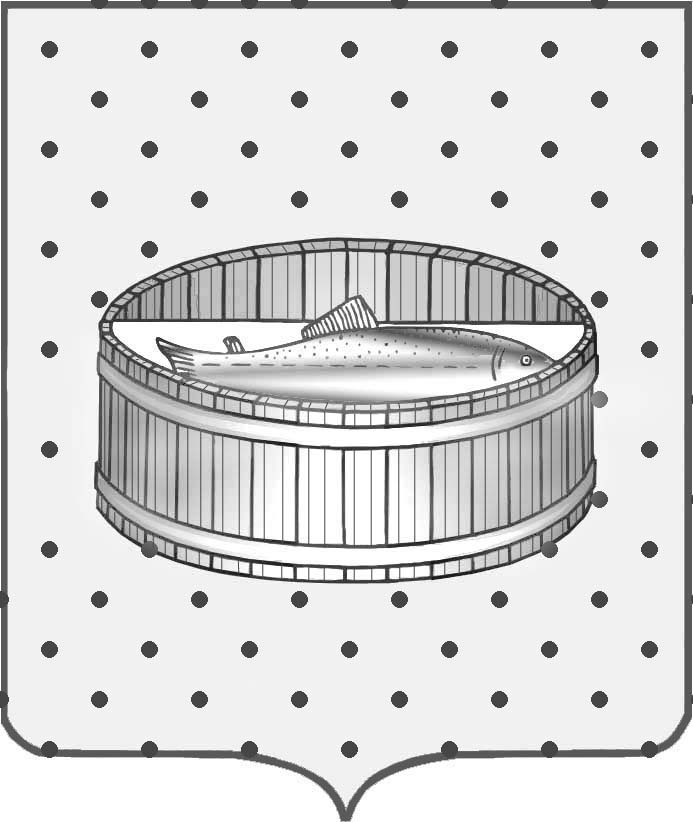 Ленинградская область                           Лужский муниципальный район Совет депутатов Лужского городского поселениятретьего созываРЕШЕНИЕ                                                               22 сентября  2015 года    № 73                                                                        О внесении изменений и дополнений в решение Совета депутатов Лужского городского поселения от 23.12.2014    № 24 «О бюджете муниципального образования Лужское городское поселение на 2015 год»В соответствии с Федеральным законом от 06.10.2003 г. № 131-ФЗ        «Об общих принципах организации местного самоуправления в Российской Федерации», руководствуясь бюджетным кодексом Российской Федерации, Уставом Лужского городского поселения, Совет депутатов Лужского городского поселения РЕШИЛ:Внести в решение Совета депутатов Лужского городского поселения от 23 декабря 2014 года  №  24 «О бюджете муниципального образования Лужское городское поселение на 2015 год» (с последующими изменениями и дополнениями от 24.03.2015 г. № 47, от 01.06.2015 г. № 64, от 07.08.2015 г.      № 72) (далее решение) следующие изменения и дополнения:             1. Подпункт 1.1 пункта 1 «Основные характеристики местного бюджета Лужского городского поселения на 2015 год» изложить в следующей редакции:             «1.1. Утвердить основные характеристики местного бюджета Лужского городского поселения на 2015 год:-  прогнозируемый общий объем доходов местного бюджета Лужского городского поселения на 2015 год в сумме 335 076,3 тыс. руб.;- общий объем расходов местного бюджета Лужского городского поселения на 2015 год в сумме  411 161,4 тыс. руб.;- прогнозируемый дефицит местного бюджета Лужского городского поселения на 2015 год в сумме 76 085,1 тыс. руб.».2.  Подпункт 9.2 пункта 9 «Бюджетные инвестиции в объекты капитального строительства муниципальной собственности Лужского городского поселения» изложить в следующей редакции:  «Утвердить бюджетные инвестиции в объекты капитального строительства муниципальной  собственности Лужского городского поселения на 2015 г. в сумме 146 406,1 тыс. руб., в том числе:-  средства на оказание поддержки гражданам, пострадавшим в результате пожара муниципального жилищного фонда - 6 272,7 тыс. руб.;-  средства на переселение граждан из аварийного жилищного фонда – 132 051,2 тыс. руб.;-   средства на организацию газоснабжения (в том числе проектно-изыскательские работы)  – 8 082,2 тыс. руб.»3. Изложить в новой редакции:Приложение 2 «Прогнозируемые поступления доходов в местный бюджет Лужского городского поселения на 2015 год» (прилагается).Приложение 3 «Безвозмездные поступления на 2015 год» (прилагается).Приложение 4 «Распределение бюджетных ассигнований по разделам, подразделам классификации  расходов бюджета МО Лужское городское поселение на 2015 год» (прилагается).Приложение 5 «Ведомственная структура расходов МО Лужское городское поселение на 2015 год» (прилагается).Приложение 6  «Распределение бюджетных ассигнований по целевым статьям (муниципальным программам Лужского городского поселения и непрограммным направлениям деятельности), группам и подгруппам видов расходов классификации расходов бюджета, а также по разделам и подразделам классификации расходов бюджета» (прилагается).4. Настоящее решение вступает в силу с момента официального  опубликования.  Глава Лужского городского поселения,исполняющий полномочия председателя Совета депутатов	                                                                           В.Н. Степанов Разослано: КФ – 2, редакция газеты «Лужская правда», прокуратура.Приложение 2Приложение 2к решению Совета депутатов  к решению Совета депутатов  МО Лужское городское поселениеМО Лужское городское поселениеот 23.12.2014 г. № 24 от 23.12.2014 г. № 24 (в редакции решения от 22.09.2015   № 73)(в редакции решения от 22.09.2015   № 73)ПРОГНОЗИРУЕМЫЕ ПОСТУПЛЕНИЯ ДОХОДОВПРОГНОЗИРУЕМЫЕ ПОСТУПЛЕНИЯ ДОХОДОВПРОГНОЗИРУЕМЫЕ ПОСТУПЛЕНИЯ ДОХОДОВПРОГНОЗИРУЕМЫЕ ПОСТУПЛЕНИЯ ДОХОДОВВ МЕСТНЫЙ БЮДЖЕТ ЛУЖСКОГО ГОРОДСКОГО ПОСЕЛЕНИЯ НА 2015 ГОДВ МЕСТНЫЙ БЮДЖЕТ ЛУЖСКОГО ГОРОДСКОГО ПОСЕЛЕНИЯ НА 2015 ГОДВ МЕСТНЫЙ БЮДЖЕТ ЛУЖСКОГО ГОРОДСКОГО ПОСЕЛЕНИЯ НА 2015 ГОДВ МЕСТНЫЙ БЮДЖЕТ ЛУЖСКОГО ГОРОДСКОГО ПОСЕЛЕНИЯ НА 2015 ГОДКод бюджетной классификацииИсточник доходовИсточник доходовСумма                                               (тысяч рублей)12231 00 00000 00 0000 000ДОХОДЫДОХОДЫ200 404,901 01 00000 00 0000 000НАЛОГИ НА ПРИБЫЛЬ, ДОХОДЫНАЛОГИ НА ПРИБЫЛЬ, ДОХОДЫ64 747,601 01 02000 01 0000 110Налог на доходы физических лицНалог на доходы физических лиц64 747,601 03 00000 00 0000 000НАЛОГИ НА ТОВАРЫ (РАБОТЫ УСЛУГИ ), РЕАЛИЗУЕМЫЕ НА ТЕРРИТОРИИ РОССИЙСКОЙ ФЕДЕРАЦИИНАЛОГИ НА ТОВАРЫ (РАБОТЫ УСЛУГИ ), РЕАЛИЗУЕМЫЕ НА ТЕРРИТОРИИ РОССИЙСКОЙ ФЕДЕРАЦИИ10 246,901 03 02000010000 110Акцизы по подакцизным товарам (продукции), производимым на территории Российской ФедерацииАкцизы по подакцизным товарам (продукции), производимым на территории Российской Федерации10 246,901 06 00000 00 0000 000НАЛОГИ НА ИМУЩЕСТВОНАЛОГИ НА ИМУЩЕСТВО75 387,801 06 01000 00 0000 110Налог на имущество физических лицНалог на имущество физических лиц3 929,301 06 04000 02 0000 110Транспортный налогТранспортный налог20 158,501 06 06000 00 0000 110Земельный налогЗемельный налог51 300,001 11 00000 00 0000 000ДОХОДЫ ОТ ИСПОЛЬЗОВАНИЯ ИМУЩЕСТВА, НАХОДЯЩЕГОСЯ В ГОСУДАРСТВЕННОЙ И МУНИЦИПАЛЬНОЙ СОБСТВЕННОСТИДОХОДЫ ОТ ИСПОЛЬЗОВАНИЯ ИМУЩЕСТВА, НАХОДЯЩЕГОСЯ В ГОСУДАРСТВЕННОЙ И МУНИЦИПАЛЬНОЙ СОБСТВЕННОСТИ20 615,001 11 05000 00 0000 120Доходы, получаемые в виде арендной либо иной платы за передачу в возмездное пользование государственного и муниципального имущества (за исключением имущества автономных учреждений, а также имущества государственных и муниципальных унитарных предприятий, в том числе казенных), в том числе:Доходы, получаемые в виде арендной либо иной платы за передачу в возмездное пользование государственного и муниципального имущества (за исключением имущества автономных учреждений, а также имущества государственных и муниципальных унитарных предприятий, в том числе казенных), в том числе:14 800,001 11 05013 13 0000 120Доходы, получаемые в виде арендной платы за земельные участки, государственная собственность на которые не разграничена и которые расположены в границах городских поселений, а также средства от продажи права на заключение договоров аренды указанных земельных участковДоходы, получаемые в виде арендной платы за земельные участки, государственная собственность на которые не разграничена и которые расположены в границах городских поселений, а также средства от продажи права на заключение договоров аренды указанных земельных участков9 300,001 11 05035 13 0000 120Доходы от сдачи в аренду имущества, находящегося в оперативном управлении органов управления городских поселений и созданных ими учреждений (за исключением имущества муниципальных бюджетных и автономных учреждений)Доходы от сдачи в аренду имущества, находящегося в оперативном управлении органов управления городских поселений и созданных ими учреждений (за исключением имущества муниципальных бюджетных и автономных учреждений)5 500,001 11 05075 13 0000 120Доходы от сдачи в аренду имущества, составляющего казну городских поселений (за исключением земельных участков)Доходы от сдачи в аренду имущества, составляющего казну городских поселений (за исключением земельных участков)5 000,001 11 07015 13 0000 120Доходы от перечисления части прибыли, остающейся после уплаты налогов и иных обязательных платежей муниципальных унитарных предприятий, созданных городскими поселениямиДоходы от перечисления части прибыли, остающейся после уплаты налогов и иных обязательных платежей муниципальных унитарных предприятий, созданных городскими поселениями815,001 13 00000 00 0000 000ДОХОДЫ ОТ ОКАЗАНИЯ ПЛАТНЫХ УСЛУГ (РАБОТ) И КОМПЕНСАЦИИ ЗАТРАТ ГОСУДАРСТВАДОХОДЫ ОТ ОКАЗАНИЯ ПЛАТНЫХ УСЛУГ (РАБОТ) И КОМПЕНСАЦИИ ЗАТРАТ ГОСУДАРСТВА9 707,601 13 01995 13 0000 130Прочие доходы от оказания платных услуг (работ) получателями средств бюджетов городских поселенийПрочие доходы от оказания платных услуг (работ) получателями средств бюджетов городских поселений9 707,601 14 00000 00 0000 000ДОХОДЫ ОТ ПРОДАЖИ МАТЕРИАЛЬНЫХ И НЕМАТЕРИАЛЬНЫХ АКТИВОВДОХОДЫ ОТ ПРОДАЖИ МАТЕРИАЛЬНЫХ И НЕМАТЕРИАЛЬНЫХ АКТИВОВ19 500,001 14 02053 13 0000 410Доходы от реализации иного имущества, находящегося в собственности городских поселений (за исключением имущества муниципальных бюджетных и автономных учреждений, а также имущества муниципальных унитарных предприятий, в том числе казенных), в части реализации основных средств по указанному имуществуДоходы от реализации иного имущества, находящегося в собственности городских поселений (за исключением имущества муниципальных бюджетных и автономных учреждений, а также имущества муниципальных унитарных предприятий, в том числе казенных), в части реализации основных средств по указанному имуществу15 000,001 14 06013 13 0000 430Доходы от продажи земельных участков, государственная собственность на которые не разграничена и которые расположены в границах городских поселенийДоходы от продажи земельных участков, государственная собственность на которые не разграничена и которые расположены в границах городских поселений4 500,001 16 00000 00 0000 000 ШТРАФЫ, САНКЦИИ, ВОЗМЕЩЕНИЕ УЩЕРБА ШТРАФЫ, САНКЦИИ, ВОЗМЕЩЕНИЕ УЩЕРБА200,001 16 90050 13 0000 140Прочие поступления от денежных взысканий (штрафов) и иных сумм в возмещение ущерба, зачисляемые в бюджеты городских поселенийПрочие поступления от денежных взысканий (штрафов) и иных сумм в возмещение ущерба, зачисляемые в бюджеты городских поселений200,002 00 00000 00 0000 000БЕЗВОЗМЕЗДНЫЕ ПОСТУПЛЕНИЯБЕЗВОЗМЕЗДНЫЕ ПОСТУПЛЕНИЯ134 671,40ВСЕГО ДОХОДОВВСЕГО ДОХОДОВВСЕГО ДОХОДОВ335 076,30Приложение 3Приложение 3к решению Совета депутатов  к решению Совета депутатов  МО Лужское городское поселениеМО Лужское городское поселениеот 23.12.2014 г. № 24 от 23.12.2014 г. № 24 (в редакции решения от 22.09.2015  №  73)(в редакции решения от 22.09.2015  №  73)БЕЗВОЗМЕЗДНЫЕ ПОСТУПЛЕНИЯБЕЗВОЗМЕЗДНЫЕ ПОСТУПЛЕНИЯБЕЗВОЗМЕЗДНЫЕ ПОСТУПЛЕНИЯБЕЗВОЗМЕЗДНЫЕ ПОСТУПЛЕНИЯБЕЗВОЗМЕЗДНЫЕ ПОСТУПЛЕНИЯна 2015 годна 2015 годна 2015 годна 2015 годна 2015 годКод бюджетной классификацииИсточник доходовИсточник доходовИсточник доходовСумма
(тысяч рублей)122232 00 00000 00 0000 000БЕЗВОЗМЕЗДНЫЕ ПОСТУПЛЕНИЯБЕЗВОЗМЕЗДНЫЕ ПОСТУПЛЕНИЯБЕЗВОЗМЕЗДНЫЕ ПОСТУПЛЕНИЯ134 671,42 02 00000 00 0000 151БЕЗВОЗМЕЗДНЫЕ ПОСТУПЛЕНИЯ ОТ ДРУГИХ БЮДЖЕТОВ БЮДЖЕТНОЙ СИСТЕМЫ РОССИЙСКОЙ ФЕДЕРАЦИИБЕЗВОЗМЕЗДНЫЕ ПОСТУПЛЕНИЯ ОТ ДРУГИХ БЮДЖЕТОВ БЮДЖЕТНОЙ СИСТЕМЫ РОССИЙСКОЙ ФЕДЕРАЦИИБЕЗВОЗМЕЗДНЫЕ ПОСТУПЛЕНИЯ ОТ ДРУГИХ БЮДЖЕТОВ БЮДЖЕТНОЙ СИСТЕМЫ РОССИЙСКОЙ ФЕДЕРАЦИИ134 671,42 02 01001 00 0000 000Дотации на выравнивание бюджетной обеспеченностиДотации на выравнивание бюджетной обеспеченностиДотации на выравнивание бюджетной обеспеченности5 880,92 02 01001 13 0000 151Дотации бюджетам городских поселений на выравнивание бюджетной обеспеченностиДотации бюджетам городских поселений на выравнивание бюджетной обеспеченностиДотации бюджетам городских поселений на выравнивание бюджетной обеспеченности5 880,92 02 02077 00 0000 000Субсидии бюджетам на бюджетные инвестиции в объекты капитального строительства государственной собственности (объекты капитального строительства собственности муниципальных образований)Субсидии бюджетам на бюджетные инвестиции в объекты капитального строительства государственной собственности (объекты капитального строительства собственности муниципальных образований)Субсидии бюджетам на бюджетные инвестиции в объекты капитального строительства государственной собственности (объекты капитального строительства собственности муниципальных образований)13 641,72 02 02077 13 0000 151Субсидии бюджетам городских поселений на софинансирование капитальных вложений в объекты муниципальной собственностиСубсидии бюджетам городских поселений на софинансирование капитальных вложений в объекты муниципальной собственностиСубсидии бюджетам городских поселений на софинансирование капитальных вложений в объекты муниципальной собственности13 641,72 02 02088 00 0000 000Субсидии бюджетам муниципальных образований на обеспечение мероприятий по капитальному ремонту многоквартирных домов,  переселению граждан из аварийного жилищного фонда  и модернизации систем коммунальной инфраструктуры за счет средств, поступивших от государственной корпорации - Фонда содействия реформированию жилищно-коммунального хозяйстваСубсидии бюджетам муниципальных образований на обеспечение мероприятий по капитальному ремонту многоквартирных домов,  переселению граждан из аварийного жилищного фонда  и модернизации систем коммунальной инфраструктуры за счет средств, поступивших от государственной корпорации - Фонда содействия реформированию жилищно-коммунального хозяйстваСубсидии бюджетам муниципальных образований на обеспечение мероприятий по капитальному ремонту многоквартирных домов,  переселению граждан из аварийного жилищного фонда  и модернизации систем коммунальной инфраструктуры за счет средств, поступивших от государственной корпорации - Фонда содействия реформированию жилищно-коммунального хозяйства14 819,92 02 02088 13 0004 151Субсидии бюджетам городских поселений на обеспечение мероприятий по переселению граждан из аварийного жилищного фонда с учетом необходимости развития малоэтажного жилищного строительства за счет средств, поступивших от государственной корпорации - Фонда содействия реформированию жилищно-коммунального хозяйстваСубсидии бюджетам городских поселений на обеспечение мероприятий по переселению граждан из аварийного жилищного фонда с учетом необходимости развития малоэтажного жилищного строительства за счет средств, поступивших от государственной корпорации - Фонда содействия реформированию жилищно-коммунального хозяйстваСубсидии бюджетам городских поселений на обеспечение мероприятий по переселению граждан из аварийного жилищного фонда с учетом необходимости развития малоэтажного жилищного строительства за счет средств, поступивших от государственной корпорации - Фонда содействия реформированию жилищно-коммунального хозяйства14 819,92 02 02089 00 0000 000Субсидии бюджетам муниципальных образований на обеспечение мероприятий по капитальному ремонту многоквартирных домов,  переселению граждан из аварийного жилищного фонда и модернизации систем коммунальной инфраструктуры  за счет средств бюджетовСубсидии бюджетам муниципальных образований на обеспечение мероприятий по капитальному ремонту многоквартирных домов,  переселению граждан из аварийного жилищного фонда и модернизации систем коммунальной инфраструктуры  за счет средств бюджетовСубсидии бюджетам муниципальных образований на обеспечение мероприятий по капитальному ремонту многоквартирных домов,  переселению граждан из аварийного жилищного фонда и модернизации систем коммунальной инфраструктуры  за счет средств бюджетов43 853,72 02 02089 13 0002 151Субсидии бюджетам городских поселений на обеспечение мероприятий по переселению граждан из аварийного жилищного фонда за счет средств бюджетовСубсидии бюджетам городских поселений на обеспечение мероприятий по переселению граждан из аварийного жилищного фонда за счет средств бюджетовСубсидии бюджетам городских поселений на обеспечение мероприятий по переселению граждан из аварийного жилищного фонда за счет средств бюджетов43 853,72 02 02216 00 0000 000Субсидии бюджетам на осуществление дорожной деятельности в отношении автомобильных дорог общего пользования, а также капитального ремонта и ремонта дворовых территорий многоквартирных домов, проездов к дворовым территориям многоквартирных домов населенных пунктовСубсидии бюджетам на осуществление дорожной деятельности в отношении автомобильных дорог общего пользования, а также капитального ремонта и ремонта дворовых территорий многоквартирных домов, проездов к дворовым территориям многоквартирных домов населенных пунктовСубсидии бюджетам на осуществление дорожной деятельности в отношении автомобильных дорог общего пользования, а также капитального ремонта и ремонта дворовых территорий многоквартирных домов, проездов к дворовым территориям многоквартирных домов населенных пунктов12 870,02 02 02216 13 0000 151Субсидии бюджетам городских поселений на осуществление дорожной деятельности в отношении автомобильных дорог общего пользования, а также капитального ремонта и ремонта дворовых территорий многоквартирных домов, проездов к дворовым территориям многоквартирных домов населенных пунктовСубсидии бюджетам городских поселений на осуществление дорожной деятельности в отношении автомобильных дорог общего пользования, а также капитального ремонта и ремонта дворовых территорий многоквартирных домов, проездов к дворовым территориям многоквартирных домов населенных пунктовСубсидии бюджетам городских поселений на осуществление дорожной деятельности в отношении автомобильных дорог общего пользования, а также капитального ремонта и ремонта дворовых территорий многоквартирных домов, проездов к дворовым территориям многоквартирных домов населенных пунктов12 870,02 02 02999 00 0000 000Прочие субсидииПрочие субсидииПрочие субсидии19 177,62 02 02999 13 0000 151Прочие субсидии бюджетам городских поселений Прочие субсидии бюджетам городских поселений Прочие субсидии бюджетам городских поселений 19 177,62 02 03024 00 0000 000Субвенции местным бюджетам на выполнение передаваемых полномочий субъектов Российской ФедерацииСубвенции местным бюджетам на выполнение передаваемых полномочий субъектов Российской ФедерацииСубвенции местным бюджетам на выполнение передаваемых полномочий субъектов Российской Федерации569,12 02 03024 13 0000 151Субвенции бюджетам городских поселений на выполнение передаваемых полномочий субъектов Российской ФедерацииСубвенции бюджетам городских поселений на выполнение передаваемых полномочий субъектов Российской ФедерацииСубвенции бюджетам городских поселений на выполнение передаваемых полномочий субъектов Российской Федерации569,12 02 04999 00 0000 000Прочие межбюджетные трансферты, передаваемые бюджетамПрочие межбюджетные трансферты, передаваемые бюджетамПрочие межбюджетные трансферты, передаваемые бюджетам23 858,52 02 04999 13 0000 151Прочие межбюджетные трансферты, передаваемые бюджетам городских поселенийПрочие межбюджетные трансферты, передаваемые бюджетам городских поселенийПрочие межбюджетные трансферты, передаваемые бюджетам городских поселений23 858,5Приложение 4Приложение 4Приложение 4Приложение 4Приложение 4Приложение 4к решению Совета депутатов МО Лужское городское поселение к решению Совета депутатов МО Лужское городское поселение к решению Совета депутатов МО Лужское городское поселение к решению Совета депутатов МО Лужское городское поселение к решению Совета депутатов МО Лужское городское поселение к решению Совета депутатов МО Лужское городское поселение от 23.12.2014 г. № 24 от 23.12.2014 г. № 24 от 23.12.2014 г. № 24 от 23.12.2014 г. № 24 (в редакции решения от  22.09.2015 № 73)(в редакции решения от  22.09.2015 № 73)(в редакции решения от  22.09.2015 № 73)(в редакции решения от  22.09.2015 № 73)Распределение                                                                                                                                                                                                                               бюджетных ассигнований по разделам, подразделам классификации расходов бюджета МО Лужское городское поселение                                                                    на 2015 годРаспределение                                                                                                                                                                                                                               бюджетных ассигнований по разделам, подразделам классификации расходов бюджета МО Лужское городское поселение                                                                    на 2015 годРаспределение                                                                                                                                                                                                                               бюджетных ассигнований по разделам, подразделам классификации расходов бюджета МО Лужское городское поселение                                                                    на 2015 годРаспределение                                                                                                                                                                                                                               бюджетных ассигнований по разделам, подразделам классификации расходов бюджета МО Лужское городское поселение                                                                    на 2015 годРаспределение                                                                                                                                                                                                                               бюджетных ассигнований по разделам, подразделам классификации расходов бюджета МО Лужское городское поселение                                                                    на 2015 годРаспределение                                                                                                                                                                                                                               бюджетных ассигнований по разделам, подразделам классификации расходов бюджета МО Лужское городское поселение                                                                    на 2015 годРаспределение                                                                                                                                                                                                                               бюджетных ассигнований по разделам, подразделам классификации расходов бюджета МО Лужское городское поселение                                                                    на 2015 годНаименование показателяНаименование показателяНаименование показателяНаименование показателяРзПРСумма  (тыс. руб.)1111234ВСЕГО:ВСЕГО:ВСЕГО:ВСЕГО:411 161,4ОБЩЕГОСУДАРСТВЕННЫЕ ВОПРОСЫОБЩЕГОСУДАРСТВЕННЫЕ ВОПРОСЫОБЩЕГОСУДАРСТВЕННЫЕ ВОПРОСЫОБЩЕГОСУДАРСТВЕННЫЕ ВОПРОСЫ010021 199,2Функционирование законодательных (представительных) органов государственной власти и представительных органов муниципальных образованийФункционирование законодательных (представительных) органов государственной власти и представительных органов муниципальных образованийФункционирование законодательных (представительных) органов государственной власти и представительных органов муниципальных образованийФункционирование законодательных (представительных) органов государственной власти и представительных органов муниципальных образований01031 480,0Функционирование Правительства Российской Федерации, высших исполнительных органов государственной власти субъектов Российской Федерации, местных администрацийФункционирование Правительства Российской Федерации, высших исполнительных органов государственной власти субъектов Российской Федерации, местных администрацийФункционирование Правительства Российской Федерации, высших исполнительных органов государственной власти субъектов Российской Федерации, местных администрацийФункционирование Правительства Российской Федерации, высших исполнительных органов государственной власти субъектов Российской Федерации, местных администраций010413 433,0Обеспечение деятельности финансовых, налоговых и таможенных органов и органов финансового (финансово-бюджетного) надзораОбеспечение деятельности финансовых, налоговых и таможенных органов и органов финансового (финансово-бюджетного) надзораОбеспечение деятельности финансовых, налоговых и таможенных органов и органов финансового (финансово-бюджетного) надзораОбеспечение деятельности финансовых, налоговых и таможенных органов и органов финансового (финансово-бюджетного) надзора01062 209,2Обеспечение  проведения выборов и референдумовОбеспечение  проведения выборов и референдумовОбеспечение  проведения выборов и референдумовОбеспечение  проведения выборов и референдумов0107200,0Резервные фондыРезервные фондыРезервные фондыРезервные фонды0111550,0Другие общегосударственные вопросыДругие общегосударственные вопросыДругие общегосударственные вопросыДругие общегосударственные вопросы01133 327,0НАЦИОНАЛЬНАЯ БЕЗОПАСНОСТЬ И ПРАВООХРАНИТЕЛЬНАЯ ДЕЯТЕЛЬНОСТЬНАЦИОНАЛЬНАЯ БЕЗОПАСНОСТЬ И ПРАВООХРАНИТЕЛЬНАЯ ДЕЯТЕЛЬНОСТЬНАЦИОНАЛЬНАЯ БЕЗОПАСНОСТЬ И ПРАВООХРАНИТЕЛЬНАЯ ДЕЯТЕЛЬНОСТЬНАЦИОНАЛЬНАЯ БЕЗОПАСНОСТЬ И ПРАВООХРАНИТЕЛЬНАЯ ДЕЯТЕЛЬНОСТЬ03002 210,0Защита населения и территории от чрезвычайных ситуаций природного и техногенного характера, гражданская оборонаЗащита населения и территории от чрезвычайных ситуаций природного и техногенного характера, гражданская оборонаЗащита населения и территории от чрезвычайных ситуаций природного и техногенного характера, гражданская оборонаЗащита населения и территории от чрезвычайных ситуаций природного и техногенного характера, гражданская оборона0309810,0Другие вопросы в области национальной безопасности и правоохранительной деятельностиДругие вопросы в области национальной безопасности и правоохранительной деятельностиДругие вопросы в области национальной безопасности и правоохранительной деятельностиДругие вопросы в области национальной безопасности и правоохранительной деятельности03141 400,0НАЦИОНАЛЬНАЯ ЭКОНОМИКАНАЦИОНАЛЬНАЯ ЭКОНОМИКАНАЦИОНАЛЬНАЯ ЭКОНОМИКАНАЦИОНАЛЬНАЯ ЭКОНОМИКА040047 861,6Дорожное хозяйство (дорожные фонды)Дорожное хозяйство (дорожные фонды)Дорожное хозяйство (дорожные фонды)Дорожное хозяйство (дорожные фонды)040943 361,6Другие вопросы в области национальной экономикиДругие вопросы в области национальной экономикиДругие вопросы в области национальной экономикиДругие вопросы в области национальной экономики04124 500,0ЖИЛИЩНО-КОММУНАЛЬНОЕ ХОЗЯЙСТВОЖИЛИЩНО-КОММУНАЛЬНОЕ ХОЗЯЙСТВОЖИЛИЩНО-КОММУНАЛЬНОЕ ХОЗЯЙСТВОЖИЛИЩНО-КОММУНАЛЬНОЕ ХОЗЯЙСТВО0500231 825,8Жилищное хозяйствоЖилищное хозяйствоЖилищное хозяйствоЖилищное хозяйство0501149 424,3Коммунальное хозяйствоКоммунальное хозяйствоКоммунальное хозяйствоКоммунальное хозяйство050228 268,2БлагоустройствоБлагоустройствоБлагоустройствоБлагоустройство050354 133,3ОБРАЗОВАНИЕОБРАЗОВАНИЕОБРАЗОВАНИЕОБРАЗОВАНИЕ070010 007,1Молодежная политика и оздоровление детейМолодежная политика и оздоровление детейМолодежная политика и оздоровление детейМолодежная политика и оздоровление детей070710 007,1КУЛЬТУРА, КИНЕМАТОГРАФИЯКУЛЬТУРА, КИНЕМАТОГРАФИЯКУЛЬТУРА, КИНЕМАТОГРАФИЯКУЛЬТУРА, КИНЕМАТОГРАФИЯ080093 664,2КультураКультураКультураКультура080193 664,2СОЦИАЛЬНАЯ ПОЛИТИКАСОЦИАЛЬНАЯ ПОЛИТИКАСОЦИАЛЬНАЯ ПОЛИТИКАСОЦИАЛЬНАЯ ПОЛИТИКА10001 570,0Пенсионное обеспечениеПенсионное обеспечениеПенсионное обеспечениеПенсионное обеспечение10011 570,0ФИЗИЧЕСКАЯ КУЛЬТУРА И СПОРТФИЗИЧЕСКАЯ КУЛЬТУРА И СПОРТФИЗИЧЕСКАЯ КУЛЬТУРА И СПОРТФИЗИЧЕСКАЯ КУЛЬТУРА И СПОРТ11002 452,0Другие вопросы в области физической культуры и спортаДругие вопросы в области физической культуры и спортаДругие вопросы в области физической культуры и спортаДругие вопросы в области физической культуры и спорта11052 452,0ОБСЛУЖИВАНИЕ ГОСУДАРСТВЕННОГО И МУНИЦИПАЛЬНОГО ДОЛГАОБСЛУЖИВАНИЕ ГОСУДАРСТВЕННОГО И МУНИЦИПАЛЬНОГО ДОЛГАОБСЛУЖИВАНИЕ ГОСУДАРСТВЕННОГО И МУНИЦИПАЛЬНОГО ДОЛГАОБСЛУЖИВАНИЕ ГОСУДАРСТВЕННОГО И МУНИЦИПАЛЬНОГО ДОЛГА1300371,4Обслуживание государственного внутреннего и муниципального долгаОбслуживание государственного внутреннего и муниципального долгаОбслуживание государственного внутреннего и муниципального долгаОбслуживание государственного внутреннего и муниципального долга1301371,4Приложение 5Приложение 5Приложение 5Приложение 5Приложение 5Приложение 5Приложение 5Приложение 5Приложение 5Приложение 5Приложение 5Приложение 5Приложение 5к решению Совета депутатов МО Лужское городское поселение к решению Совета депутатов МО Лужское городское поселение к решению Совета депутатов МО Лужское городское поселение к решению Совета депутатов МО Лужское городское поселение к решению Совета депутатов МО Лужское городское поселение к решению Совета депутатов МО Лужское городское поселение к решению Совета депутатов МО Лужское городское поселение к решению Совета депутатов МО Лужское городское поселение к решению Совета депутатов МО Лужское городское поселение к решению Совета депутатов МО Лужское городское поселение к решению Совета депутатов МО Лужское городское поселение к решению Совета депутатов МО Лужское городское поселение к решению Совета депутатов МО Лужское городское поселение от  23.12.2014 г. № 24от  23.12.2014 г. № 24от  23.12.2014 г. № 24от  23.12.2014 г. № 24от  23.12.2014 г. № 24от  23.12.2014 г. № 24(в редакции решения от 22.09.2015 № 73)(в редакции решения от 22.09.2015 № 73)(в редакции решения от 22.09.2015 № 73)(в редакции решения от 22.09.2015 № 73)(в редакции решения от 22.09.2015 № 73)(в редакции решения от 22.09.2015 № 73)Ведомственная структура расходов бюджета МО Лужское городское поселениеВедомственная структура расходов бюджета МО Лужское городское поселениеВедомственная структура расходов бюджета МО Лужское городское поселениеВедомственная структура расходов бюджета МО Лужское городское поселениеВедомственная структура расходов бюджета МО Лужское городское поселениеВедомственная структура расходов бюджета МО Лужское городское поселениеВедомственная структура расходов бюджета МО Лужское городское поселениеВедомственная структура расходов бюджета МО Лужское городское поселениеВедомственная структура расходов бюджета МО Лужское городское поселениеВедомственная структура расходов бюджета МО Лужское городское поселениеВедомственная структура расходов бюджета МО Лужское городское поселениеВедомственная структура расходов бюджета МО Лужское городское поселениеВедомственная структура расходов бюджета МО Лужское городское поселениеВедомственная структура расходов бюджета МО Лужское городское поселениеНаименование показателяНаименование показателяНаименование показателяГл.Гл.КБККБККБККБККБККБККБКСумма  2015 год  (тыс. руб.)Сумма  2015 год  (тыс. руб.)Наименование показателяНаименование показателяНаименование показателяГл.Гл.КФСРКФСРКФСРКФСРКЦСРКЦСРКВРСумма  2015 год  (тыс. руб.)Сумма  2015 год  (тыс. руб.)11122333344566ВСЕГО:ВСЕГО:ВСЕГО:411 161,4411 161,4Муниципальное казенное учреждение  "Спортивно-молодежный центр"Муниципальное казенное учреждение  "Спортивно-молодежный центр"Муниципальное казенное учреждение  "Спортивно-молодежный центр"03803814 257,914 257,9ОБРАЗОВАНИЕОБРАЗОВАНИЕОБРАЗОВАНИЕ038038070007000700070010 007,110 007,1Молодежная политика и оздоровление детейМолодежная политика и оздоровление детейМолодежная политика и оздоровление детей038038070707070707070710 007,110 007,1Муниципальная программа Лужского городского поселения "Молодежь Лужского городского поселения на 2015 год и плановый период 2016-2017 годы"Муниципальная программа Лужского городского поселения "Молодежь Лужского городского поселения на 2015 год и плановый период 2016-2017 годы"Муниципальная программа Лужского городского поселения "Молодежь Лужского городского поселения на 2015 год и плановый период 2016-2017 годы"03803807070707070707075900000590000010 007,110 007,1Расходы на обеспечение деятельности муниципальных казенных учреждений в рамках муниципальной программы Лужского городского поселения "Молодежь Лужского городского поселения на 2015 год и плановый период 2016-2017 годы"Расходы на обеспечение деятельности муниципальных казенных учреждений в рамках муниципальной программы Лужского городского поселения "Молодежь Лужского городского поселения на 2015 год и плановый период 2016-2017 годы"Расходы на обеспечение деятельности муниципальных казенных учреждений в рамках муниципальной программы Лужского городского поселения "Молодежь Лужского городского поселения на 2015 год и плановый период 2016-2017 годы"0380380707070707070707590001359000139 116,39 116,3Фонд оплаты труда казенных учреждений и взносы по обязательному социальному страхованиюФонд оплаты труда казенных учреждений и взносы по обязательному социальному страхованиюФонд оплаты труда казенных учреждений и взносы по обязательному социальному страхованию0380380707070707070707590001359000131117 846,17 846,1Прочая закупка товаров, работ и услуг для обеспечения государственных (муниципальных) нуждПрочая закупка товаров, работ и услуг для обеспечения государственных (муниципальных) нуждПрочая закупка товаров, работ и услуг для обеспечения государственных (муниципальных) нужд0380380707070707070707590001359000132441 270,21 270,2Мероприятия по молодежной политике в рамках муниципальной программы Лужского городского поселения "Молодежь Лужского городского поселения на 2015 год и плановый период 2016-2017 годы"Мероприятия по молодежной политике в рамках муниципальной программы Лужского городского поселения "Молодежь Лужского городского поселения на 2015 год и плановый период 2016-2017 годы"Мероприятия по молодежной политике в рамках муниципальной программы Лужского городского поселения "Молодежь Лужского городского поселения на 2015 год и плановый период 2016-2017 годы"038038070707070707070759002065900206300,0300,0Прочая закупка товаров, работ и услуг для обеспечения государственных (муниципальных) нуждПрочая закупка товаров, работ и услуг для обеспечения государственных (муниципальных) нуждПрочая закупка товаров, работ и услуг для обеспечения государственных (муниципальных) нужд038038070707070707070759002065900206244300,0300,0Мероприятия по организации временного трудоустройства несовершенноетних граждан в рамках муниципальной программы Лужского городского поселения "Молодежь Лужского городского поселения на 2015 год и плановый период 2016-2017 годы"Мероприятия по организации временного трудоустройства несовершенноетних граждан в рамках муниципальной программы Лужского городского поселения "Молодежь Лужского городского поселения на 2015 год и плановый период 2016-2017 годы"Мероприятия по организации временного трудоустройства несовершенноетних граждан в рамках муниципальной программы Лужского городского поселения "Молодежь Лужского городского поселения на 2015 год и плановый период 2016-2017 годы"038038070707070707070759002075900207350,0350,0Фонд оплаты труда казенных учреждений и взносы по обязательному социальному страхованиюФонд оплаты труда казенных учреждений и взносы по обязательному социальному страхованиюФонд оплаты труда казенных учреждений и взносы по обязательному социальному страхованию038038070707070707070759002075900207111321,9321,9Прочая закупка товаров, работ и услуг для обеспечения государственных (муниципальных) нуждПрочая закупка товаров, работ и услуг для обеспечения государственных (муниципальных) нуждПрочая закупка товаров, работ и услуг для обеспечения государственных (муниципальных) нужд03803807070707070707075900207590020724428,128,1Мероприятия по увековечиванию памяти погибших в ВОВ в рамках муниципальной программы Лужского городского поселения "Молодежь Лужского городского поселения на 2015 год и плановый период 2016-2017 годы"Мероприятия по увековечиванию памяти погибших в ВОВ в рамках муниципальной программы Лужского городского поселения "Молодежь Лужского городского поселения на 2015 год и плановый период 2016-2017 годы"Мероприятия по увековечиванию памяти погибших в ВОВ в рамках муниципальной программы Лужского городского поселения "Молодежь Лужского городского поселения на 2015 год и плановый период 2016-2017 годы"03803807070707070707075900286590028640,840,8Прочая закупка товаров, работ и услуг для обеспечения государственных (муниципальных) нуждПрочая закупка товаров, работ и услуг для обеспечения государственных (муниципальных) нуждПрочая закупка товаров, работ и услуг для обеспечения государственных (муниципальных) нужд03803807070707070707075900286590028624440,840,8Мероприятия по ремонту подростковых клубов в рамках муниципальной программы Лужского городского поселения "Молодежь Лужского городского поселения на 2015 год и плановый период 2016-2017 годы"Мероприятия по ремонту подростковых клубов в рамках муниципальной программы Лужского городского поселения "Молодежь Лужского городского поселения на 2015 год и плановый период 2016-2017 годы"Мероприятия по ремонту подростковых клубов в рамках муниципальной программы Лужского городского поселения "Молодежь Лужского городского поселения на 2015 год и плановый период 2016-2017 годы"038038070707070707070759002875900287200,0200,0Прочая закупка товаров, работ и услуг для обеспечения государственных (муниципальных) нуждПрочая закупка товаров, работ и услуг для обеспечения государственных (муниципальных) нуждПрочая закупка товаров, работ и услуг для обеспечения государственных (муниципальных) нужд038038070707070707070759002875900287244200,0200,0КУЛЬТУРА, КИНЕМАТОГРАФИЯКУЛЬТУРА, КИНЕМАТОГРАФИЯКУЛЬТУРА, КИНЕМАТОГРАФИЯ03803808000800080008001 798,81 798,8КультураКультураКультура03803808010801080108011 798,81 798,8Муниципальная программа Лужского городского поселения "Развитие Заречного парка на 2015 год и плановый период 2016-2017 годы"Муниципальная программа Лужского городского поселения "Развитие Заречного парка на 2015 год и плановый период 2016-2017 годы"Муниципальная программа Лужского городского поселения "Развитие Заречного парка на 2015 год и плановый период 2016-2017 годы"0380380801080108010801640000064000001 798,81 798,8Расходы на обеспечение деятельности муниципальных казенных учреждений в рамках муниципальной программы Лужского городского поселения "Развитие Заречного парка на 2015 год и плановый период 2016-2017 годы"Расходы на обеспечение деятельности муниципальных казенных учреждений в рамках муниципальной программы Лужского городского поселения "Развитие Заречного парка на 2015 год и плановый период 2016-2017 годы"Расходы на обеспечение деятельности муниципальных казенных учреждений в рамках муниципальной программы Лужского городского поселения "Развитие Заречного парка на 2015 год и плановый период 2016-2017 годы"0380380801080108010801640001364000131 798,81 798,8Фонд оплаты труда казенных учреждений и взносы по обязательному социальному страхованиюФонд оплаты труда казенных учреждений и взносы по обязательному социальному страхованиюФонд оплаты труда казенных учреждений и взносы по обязательному социальному страхованию0380380801080108010801640001364000131111 652,81 652,8Прочая закупка товаров, работ и услуг для обеспечения государственных (муниципальных) нуждПрочая закупка товаров, работ и услуг для обеспечения государственных (муниципальных) нуждПрочая закупка товаров, работ и услуг для обеспечения государственных (муниципальных) нужд038038080108010801080164000136400013244146,0146,0ФИЗИЧЕСКАЯ КУЛЬТУРА И СПОРТФИЗИЧЕСКАЯ КУЛЬТУРА И СПОРТФИЗИЧЕСКАЯ КУЛЬТУРА И СПОРТ03803811001100110011002 452,02 452,0Другие вопросы в области физической культуры и спортаДругие вопросы в области физической культуры и спортаДругие вопросы в области физической культуры и спорта03803811051105110511052 452,02 452,0Муниципальная программа Лужского городского поселения "Физическая культура в Лужском городском поселении на 2015 год и плановый период 2016-2017 годы"Муниципальная программа Лужского городского поселения "Физическая культура в Лужском городском поселении на 2015 год и плановый период 2016-2017 годы"Муниципальная программа Лужского городского поселения "Физическая культура в Лужском городском поселении на 2015 год и плановый период 2016-2017 годы"0380381105110511051105600000060000002 452,02 452,0Расходы на обеспечение деятельности муниципальных казенных учреждений в рамках муниципальной программы Лужского городского поселения "Физическая культура в Лужском городском поселении на 2015 год и плановый период 2016-2017 годы"Расходы на обеспечение деятельности муниципальных казенных учреждений в рамках муниципальной программы Лужского городского поселения "Физическая культура в Лужском городском поселении на 2015 год и плановый период 2016-2017 годы"Расходы на обеспечение деятельности муниципальных казенных учреждений в рамках муниципальной программы Лужского городского поселения "Физическая культура в Лужском городском поселении на 2015 год и плановый период 2016-2017 годы"038038110511051105110560000136000013502,3502,3Прочая закупка товаров, работ и услуг для обеспечения государственных (муниципальных) нуждПрочая закупка товаров, работ и услуг для обеспечения государственных (муниципальных) нуждПрочая закупка товаров, работ и услуг для обеспечения государственных (муниципальных) нужд038038110511051105110560000136000013244502,3502,3Мероприятия в области спорта и физической культуры, туризма в рамках муниципальной программы Лужского городского поселения "Физическая культура в Лужском городском поселении на 2015 год и плановый период 2016-2017 годы"Мероприятия в области спорта и физической культуры, туризма в рамках муниципальной программы Лужского городского поселения "Физическая культура в Лужском городском поселении на 2015 год и плановый период 2016-2017 годы"Мероприятия в области спорта и физической культуры, туризма в рамках муниципальной программы Лужского городского поселения "Физическая культура в Лужском городском поселении на 2015 год и плановый период 2016-2017 годы"038038110511051105110560002086000208500,0500,0Прочая закупка товаров, работ и услуг для обеспечения государственных (муниципальных) нуждПрочая закупка товаров, работ и услуг для обеспечения государственных (муниципальных) нуждПрочая закупка товаров, работ и услуг для обеспечения государственных (муниципальных) нужд038038110511051105110560002086000208244500,0500,0Осуществление ремонта спортзала (Т.Петровой,10) в рамках муниципальной программы Лужского городского поселения "Физическая культура в Лужском городском поселении на 2015 год и плановый период 2016-2017 годы"Осуществление ремонта спортзала (Т.Петровой,10) в рамках муниципальной программы Лужского городского поселения "Физическая культура в Лужском городском поселении на 2015 год и плановый период 2016-2017 годы"Осуществление ремонта спортзала (Т.Петровой,10) в рамках муниципальной программы Лужского городского поселения "Физическая культура в Лужском городском поселении на 2015 год и плановый период 2016-2017 годы"0380381105110511051105600020960002091 099,71 099,7Прочая закупка товаров, работ и услуг для обеспечения государственных (муниципальных) нуждПрочая закупка товаров, работ и услуг для обеспечения государственных (муниципальных) нуждПрочая закупка товаров, работ и услуг для обеспечения государственных (муниципальных) нужд0380381105110511051105600020960002092441 099,71 099,7Осуществление ремонта спортзала "Олимп" (Кирова,31) в рамках муниципальной программы Лужского городского поселения "Физическая культура в Лужском городском поселении на 2015 год и плановый период 2016-2017 годы"Осуществление ремонта спортзала "Олимп" (Кирова,31) в рамках муниципальной программы Лужского городского поселения "Физическая культура в Лужском городском поселении на 2015 год и плановый период 2016-2017 годы"Осуществление ремонта спортзала "Олимп" (Кирова,31) в рамках муниципальной программы Лужского городского поселения "Физическая культура в Лужском городском поселении на 2015 год и плановый период 2016-2017 годы"038038110511051105110560002856000285350,0350,0Прочая закупка товаров, работ и услуг для обеспечения государственных (муниципальных) нуждПрочая закупка товаров, работ и услуг для обеспечения государственных (муниципальных) нуждПрочая закупка товаров, работ и услуг для обеспечения государственных (муниципальных) нужд038038110511051105110560002856000285244350,0350,0Совет депутатов Лужского городского поселения Лужского муниципального района Ленинградской областиСовет депутатов Лужского городского поселения Лужского муниципального района Ленинградской областиСовет депутатов Лужского городского поселения Лужского муниципального района Ленинградской области0390391 480,01 480,0ОБЩЕГОСУДАРСТВЕННЫЕ ВОПРОСЫОБЩЕГОСУДАРСТВЕННЫЕ ВОПРОСЫОБЩЕГОСУДАРСТВЕННЫЕ ВОПРОСЫ03903901000100010001001 480,01 480,0Функционирование законодательных (представительных) органов государственной власти и представительных органов муниципальных образованийФункционирование законодательных (представительных) органов государственной власти и представительных органов муниципальных образованийФункционирование законодательных (представительных) органов государственной власти и представительных органов муниципальных образований03903901030103010301031 480,01 480,0Обеспечение деятельности органов местного самоуправленияОбеспечение деятельности органов местного самоуправленияОбеспечение деятельности органов местного самоуправления0390390103010301030103980000098000001 480,01 480,0Обеспечение деятельности аппаратов представительных органов муниципального образованияОбеспечение деятельности аппаратов представительных органов муниципального образованияОбеспечение деятельности аппаратов представительных органов муниципального образования0390390103010301030103986000098600001 480,01 480,0Расходы на обеспечение функций органов местного самоуправления в рамках обеспечения деятельности аппаратов представительных органов муниципального образованияРасходы на обеспечение функций органов местного самоуправления в рамках обеспечения деятельности аппаратов представительных органов муниципального образованияРасходы на обеспечение функций органов местного самоуправления в рамках обеспечения деятельности аппаратов представительных органов муниципального образования0390390103010301030103986001298600121 080,01 080,0Фонд оплаты труда государственных (муниципальных) органов и взносы по обязательному социальному страхованиюФонд оплаты труда государственных (муниципальных) органов и взносы по обязательному социальному страхованиюФонд оплаты труда государственных (муниципальных) органов и взносы по обязательному социальному страхованию039039010301030103010398600129860012121715,0715,0Прочая закупка товаров, работ и услуг для обеспечения государственных (муниципальных) нуждПрочая закупка товаров, работ и услуг для обеспечения государственных (муниципальных) нуждПрочая закупка товаров, работ и услуг для обеспечения государственных (муниципальных) нужд039039010301030103010398600129860012244275,0275,0Уплата прочих налогов, сборов и иных платежейУплата прочих налогов, сборов и иных платежейУплата прочих налогов, сборов и иных платежей03903901030103010301039860012986001285290,090,0Организация освещения в печатных и электронных средствах массовой информации, в сети Интернет деятельности органов местного самоуправления в рамках обеспечения деятельности аппаратов представительных органов муниципального образованияОрганизация освещения в печатных и электронных средствах массовой информации, в сети Интернет деятельности органов местного самоуправления в рамках обеспечения деятельности аппаратов представительных органов муниципального образованияОрганизация освещения в печатных и электронных средствах массовой информации, в сети Интернет деятельности органов местного самоуправления в рамках обеспечения деятельности аппаратов представительных органов муниципального образования039039010301030103010398601079860107400,0400,0Прочая закупка товаров, работ и услуг для обеспечения государственных (муниципальных) нуждПрочая закупка товаров, работ и услуг для обеспечения государственных (муниципальных) нуждПрочая закупка товаров, работ и услуг для обеспечения государственных (муниципальных) нужд039039010301030103010398601079860107244400,0400,0администрация Лужского муниципального района Ленинградской областиадминистрация Лужского муниципального района Ленинградской областиадминистрация Лужского муниципального района Ленинградской области317317303 558,0303 558,0ОБЩЕГОСУДАРСТВЕННЫЕ ВОПРОСЫОБЩЕГОСУДАРСТВЕННЫЕ ВОПРОСЫОБЩЕГОСУДАРСТВЕННЫЕ ВОПРОСЫ317317010001000100010019 719,219 719,2Функционирование Правительства Российской Федерации, высших исполнительных органов государственной власти субъектов Российской Федерации, местных администрацийФункционирование Правительства Российской Федерации, высших исполнительных органов государственной власти субъектов Российской Федерации, местных администрацийФункционирование Правительства Российской Федерации, высших исполнительных органов государственной власти субъектов Российской Федерации, местных администраций317317010401040104010413 433,013 433,0Непрограммные расходы органов местного самоуправленияНепрограммные расходы органов местного самоуправленияНепрограммные расходы органов местного самоуправления31731701040104010401049900000990000013 433,013 433,0Непрограммные расходыНепрограммные расходыНепрограммные расходы31731701040104010401049990000999000013 433,013 433,0Иные межбюджетные трансферты на компенсацию расходов на содержание администрации муниципального района, исполняющей полномочия администрации городского поселения (административного центра муниципального района) в рамках непрограммных расходов органов местного самоуправленияИные межбюджетные трансферты на компенсацию расходов на содержание администрации муниципального района, исполняющей полномочия администрации городского поселения (административного центра муниципального района) в рамках непрограммных расходов органов местного самоуправленияИные межбюджетные трансферты на компенсацию расходов на содержание администрации муниципального района, исполняющей полномочия администрации городского поселения (административного центра муниципального района) в рамках непрограммных расходов органов местного самоуправления31731701040104010401049990296999029612 863,912 863,9Иные межбюджетные трансфертыИные межбюджетные трансфертыИные межбюджетные трансферты31731701040104010401049990296999029654012 863,912 863,9На обеспечение выполнения органами местного самоуправления муниципальных образований отдельных государственных полномочий Ленинградской области в сфере административных правоотношений в рамках непрограммных расходов органов местного самоуправленияНа обеспечение выполнения органами местного самоуправления муниципальных образований отдельных государственных полномочий Ленинградской области в сфере административных правоотношений в рамках непрограммных расходов органов местного самоуправленияНа обеспечение выполнения органами местного самоуправления муниципальных образований отдельных государственных полномочий Ленинградской области в сфере административных правоотношений в рамках непрограммных расходов органов местного самоуправления317317010401040104010499971349997134569,1569,1Фонд оплаты труда государственных (муниципальных) органов и взносы по обязательному социальному страхованиюФонд оплаты труда государственных (муниципальных) органов и взносы по обязательному социальному страхованиюФонд оплаты труда государственных (муниципальных) органов и взносы по обязательному социальному страхованию317317010401040104010499971349997134121400,1400,1Прочая закупка товаров, работ и услуг для обеспечения государственных (муниципальных) нуждПрочая закупка товаров, работ и услуг для обеспечения государственных (муниципальных) нуждПрочая закупка товаров, работ и услуг для обеспечения государственных (муниципальных) нужд317317010401040104010499971349997134244169,0169,0Обеспечение деятельности финансовых, налоговых и таможенных органов и органов финансового (финансово-бюджетного) надзораОбеспечение деятельности финансовых, налоговых и таможенных органов и органов финансового (финансово-бюджетного) надзораОбеспечение деятельности финансовых, налоговых и таможенных органов и органов финансового (финансово-бюджетного) надзора31731701060106010601062 209,22 209,2Непрограммные расходы органов местного самоуправленияНепрограммные расходы органов местного самоуправленияНепрограммные расходы органов местного самоуправления3173170106010601060106990000099000002 209,22 209,2Непрограммные расходыНепрограммные расходыНепрограммные расходы3173170106010601060106999000099900002 209,22 209,2Иные межбюджетные трансферты на осуществление части полномочий по решению вопросов местного значения поселений в соответствии с заключенными соглашениями по организации и осуществлению мероприятий по внешнему финансовому контролю в рамках непрограммных расходов органов местного самоуправленияИные межбюджетные трансферты на осуществление части полномочий по решению вопросов местного значения поселений в соответствии с заключенными соглашениями по организации и осуществлению мероприятий по внешнему финансовому контролю в рамках непрограммных расходов органов местного самоуправленияИные межбюджетные трансферты на осуществление части полномочий по решению вопросов местного значения поселений в соответствии с заключенными соглашениями по организации и осуществлению мероприятий по внешнему финансовому контролю в рамках непрограммных расходов органов местного самоуправления317317010601060106010699900859990085594,8594,8Иные межбюджетные трансфертыИные межбюджетные трансфертыИные межбюджетные трансферты317317010601060106010699900859990085540594,8594,8Иные межбюджетные трансферты на компенсацию расходов на содержание администрации муниципального района, исполняющей полномочия администрации городского поселения (административного центра муниципального района) в рамках непрограммных расходов органов местного самоуправленияИные межбюджетные трансферты на компенсацию расходов на содержание администрации муниципального района, исполняющей полномочия администрации городского поселения (административного центра муниципального района) в рамках непрограммных расходов органов местного самоуправленияИные межбюджетные трансферты на компенсацию расходов на содержание администрации муниципального района, исполняющей полномочия администрации городского поселения (административного центра муниципального района) в рамках непрограммных расходов органов местного самоуправления3173170106010601060106999029699902961 614,41 614,4Иные межбюджетные трансфертыИные межбюджетные трансфертыИные межбюджетные трансферты3173170106010601060106999029699902965401 614,41 614,4Обеспечение проведения выборов и референдумовОбеспечение проведения выборов и референдумовОбеспечение проведения выборов и референдумов3173170107010701070107200,0200,0Непрограммные расходы органов местного самоуправленияНепрограммные расходы органов местного самоуправленияНепрограммные расходы органов местного самоуправления317317010701070107010799000009900000200,0200,0Непрограммные расходыНепрограммные расходыНепрограммные расходы317317010701070107010799900009990000200,0200,0Обеспечение проведения выборов в органы местного самоуправления муниципальных образований в рамках непрограммных расходов органов местного самоуправленияОбеспечение проведения выборов в органы местного самоуправления муниципальных образований в рамках непрограммных расходов органов местного самоуправленияОбеспечение проведения выборов в органы местного самоуправления муниципальных образований в рамках непрограммных расходов органов местного самоуправления317317010701070107010799901739990173200,0200,0Прочая закупка товаров, работ и услуг для обеспечения государственных (муниципальных) нуждПрочая закупка товаров, работ и услуг для обеспечения государственных (муниципальных) нуждПрочая закупка товаров, работ и услуг для обеспечения государственных (муниципальных) нужд317317010701070107010799901739990173244200,0200,0Резервные фондыРезервные фондыРезервные фонды3173170111011101110111550,0550,0Непрограммные расходы органов местного самоуправленияНепрограммные расходы органов местного самоуправленияНепрограммные расходы органов местного самоуправления317317011101110111011199000009900000550,0550,0Непрограммные расходыНепрограммные расходыНепрограммные расходы317317011101110111011199900009990000550,0550,0Резервный фонд администрации муниципального образования в рамках непрограммных расходов органов местного самоуправленияРезервный фонд администрации муниципального образования в рамках непрограммных расходов органов местного самоуправленияРезервный фонд администрации муниципального образования в рамках непрограммных расходов органов местного самоуправления317317011101110111011199901019990101550,0550,0Резервные средстваРезервные средстваРезервные средства317317011101110111011199901019990101870550,0550,0Другие общегосударственные вопросыДругие общегосударственные вопросыДругие общегосударственные вопросы31731701130113011301133 327,03 327,0Непрограммные расходы органов местного самоуправленияНепрограммные расходы органов местного самоуправленияНепрограммные расходы органов местного самоуправления3173170113011301130113990000099000003 327,03 327,0Непрограммные расходыНепрограммные расходыНепрограммные расходы3173170113011301130113999000099900003 327,03 327,0Исполнение судебных актов, вступивших в законную силу, по искам к муниципальному образованию в рамках непрограммных расходов органов местного самоуправленияИсполнение судебных актов, вступивших в законную силу, по искам к муниципальному образованию в рамках непрограммных расходов органов местного самоуправленияИсполнение судебных актов, вступивших в законную силу, по искам к муниципальному образованию в рамках непрограммных расходов органов местного самоуправления3173170113011301130113999010299901021 100,01 100,0Исполнение судебных актов Российской Федерации и мировых соглашений по возмещению вреда, причиненного в результате незаконных действий (бездействия) органов государственной власти (государственных органов), органов местного самоуправления либо должностных лиц этих органов, а также в результате деятельности казенных учрежденийИсполнение судебных актов Российской Федерации и мировых соглашений по возмещению вреда, причиненного в результате незаконных действий (бездействия) органов государственной власти (государственных органов), органов местного самоуправления либо должностных лиц этих органов, а также в результате деятельности казенных учрежденийИсполнение судебных актов Российской Федерации и мировых соглашений по возмещению вреда, причиненного в результате незаконных действий (бездействия) органов государственной власти (государственных органов), органов местного самоуправления либо должностных лиц этих органов, а также в результате деятельности казенных учреждений3173170113011301130113999010299901028311 100,01 100,0Организация и проведение торжественных и праздничных мероприятий межмуниципального характера в рамках непрограммных расходов органов местного самоуправленияОрганизация и проведение торжественных и праздничных мероприятий межмуниципального характера в рамках непрограммных расходов органов местного самоуправленияОрганизация и проведение торжественных и праздничных мероприятий межмуниципального характера в рамках непрограммных расходов органов местного самоуправления317317011301130113011399901099990109447,0447,0Прочая закупка товаров, работ и услуг для обеспечения государственных (муниципальных) нуждПрочая закупка товаров, работ и услуг для обеспечения государственных (муниципальных) нуждПрочая закупка товаров, работ и услуг для обеспечения государственных (муниципальных) нужд317317011301130113011399901099990109244447,0447,0Оценка недвижимости, признание прав и регулирование отношений по муниципальной собственности в рамках непрограммных расходов органов местного самоуправленияОценка недвижимости, признание прав и регулирование отношений по муниципальной собственности в рамках непрограммных расходов органов местного самоуправленияОценка недвижимости, признание прав и регулирование отношений по муниципальной собственности в рамках непрограммных расходов органов местного самоуправления317317011301130113011399902529990252480,0480,0Прочая закупка товаров, работ и услуг для обеспечения государственных (муниципальных) нуждПрочая закупка товаров, работ и услуг для обеспечения государственных (муниципальных) нуждПрочая закупка товаров, работ и услуг для обеспечения государственных (муниципальных) нужд317317011301130113011399902529990252244480,0480,0Изготовление технической документации на объекты недвижимости собственности муниципального образования в рамках непрограммных расходов органов местного самоуправленияИзготовление технической документации на объекты недвижимости собственности муниципального образования в рамках непрограммных расходов органов местного самоуправленияИзготовление технической документации на объекты недвижимости собственности муниципального образования в рамках непрограммных расходов органов местного самоуправления3173170113011301130113999025399902531 300,01 300,0Прочая закупка товаров, работ и услуг для обеспечения государственных (муниципальных) нуждПрочая закупка товаров, работ и услуг для обеспечения государственных (муниципальных) нуждПрочая закупка товаров, работ и услуг для обеспечения государственных (муниципальных) нужд3173170113011301130113999025399902532441 300,01 300,0НАЦИОНАЛЬНАЯ БЕЗОПАСНОСТЬ И ПРАВООХРАНИТЕЛЬНАЯ ДЕЯТЕЛЬНОСТЬНАЦИОНАЛЬНАЯ БЕЗОПАСНОСТЬ И ПРАВООХРАНИТЕЛЬНАЯ ДЕЯТЕЛЬНОСТЬНАЦИОНАЛЬНАЯ БЕЗОПАСНОСТЬ И ПРАВООХРАНИТЕЛЬНАЯ ДЕЯТЕЛЬНОСТЬ31731703000300030003002 210,02 210,0Защита населения и территории от чрезвычайных ситуаций природного и техногенного характера, гражданская оборонаЗащита населения и территории от чрезвычайных ситуаций природного и техногенного характера, гражданская оборонаЗащита населения и территории от чрезвычайных ситуаций природного и техногенного характера, гражданская оборона3173170309030903090309810,0810,0Непрограммные расходы органов местного самоуправленияНепрограммные расходы органов местного самоуправленияНепрограммные расходы органов местного самоуправления317317030903090309030999000009900000810,0810,0Непрограммные расходыНепрограммные расходыНепрограммные расходы317317030903090309030999900009990000810,0810,0Осуществление мероприятий по обеспечению безопасности людей на водных объектах в рамках непрограммных расходов органов местного самоуправленияОсуществление мероприятий по обеспечению безопасности людей на водных объектах в рамках непрограммных расходов органов местного самоуправленияОсуществление мероприятий по обеспечению безопасности людей на водных объектах в рамках непрограммных расходов органов местного самоуправления317317030903090309030999901189990118510,0510,0Прочая закупка товаров, работ и услуг для обеспечения государственных (муниципальных) нуждПрочая закупка товаров, работ и услуг для обеспечения государственных (муниципальных) нуждПрочая закупка товаров, работ и услуг для обеспечения государственных (муниципальных) нужд317317030903090309030999901189990118244510,0510,0Мероприятия по гражданской обороне, защите населения и территории поселения от чрезвычайных ситуаций природного и техногенного характера в рамках непрограммных расходов органов местного самоуправленияМероприятия по гражданской обороне, защите населения и территории поселения от чрезвычайных ситуаций природного и техногенного характера в рамках непрограммных расходов органов местного самоуправленияМероприятия по гражданской обороне, защите населения и территории поселения от чрезвычайных ситуаций природного и техногенного характера в рамках непрограммных расходов органов местного самоуправления317317030903090309030999902129990212300,0300,0Прочая закупка товаров, работ и услуг для обеспечения государственных (муниципальных) нуждПрочая закупка товаров, работ и услуг для обеспечения государственных (муниципальных) нуждПрочая закупка товаров, работ и услуг для обеспечения государственных (муниципальных) нужд317317030903090309030999902129990212244300,0300,0Другие вопросы в области национальной безопасности и правоохранительной деятельностиДругие вопросы в области национальной безопасности и правоохранительной деятельностиДругие вопросы в области национальной безопасности и правоохранительной деятельности31731703140314031403141 400,01 400,0Непрограммные расходы органов местного самоуправленияНепрограммные расходы органов местного самоуправленияНепрограммные расходы органов местного самоуправления3173170314031403140314990000099000001 400,01 400,0Непрограммные расходыНепрограммные расходыНепрограммные расходы3173170314031403140314999000099900001 400,01 400,0Мероприятия по обеспечению первичных мер пожарной безопасности и другим вопросам, связанных с обеспечением национальной безопасности и правоохранительной деятельности в рамках непрограммных расходов органов местного самоуправленияМероприятия по обеспечению первичных мер пожарной безопасности и другим вопросам, связанных с обеспечением национальной безопасности и правоохранительной деятельности в рамках непрограммных расходов органов местного самоуправленияМероприятия по обеспечению первичных мер пожарной безопасности и другим вопросам, связанных с обеспечением национальной безопасности и правоохранительной деятельности в рамках непрограммных расходов органов местного самоуправления317317031403140314031499902139990213300,0300,0Прочая закупка товаров, работ и услуг для обеспечения государственных (муниципальных) нуждПрочая закупка товаров, работ и услуг для обеспечения государственных (муниципальных) нуждПрочая закупка товаров, работ и услуг для обеспечения государственных (муниципальных) нужд317317031403140314031499902139990213244300,0300,0Мероприятия по предупреждению и профилактике террористических угроз - обслуживание и расширение подсистемы видеонаблюдения в рамках непрограммных расходов органов местного самоуправленияМероприятия по предупреждению и профилактике террористических угроз - обслуживание и расширение подсистемы видеонаблюдения в рамках непрограммных расходов органов местного самоуправленияМероприятия по предупреждению и профилактике террористических угроз - обслуживание и расширение подсистемы видеонаблюдения в рамках непрограммных расходов органов местного самоуправления3173170314031403140314999025499902541 000,01 000,0Прочая закупка товаров, работ и услуг для обеспечения государственных (муниципальных) нуждПрочая закупка товаров, работ и услуг для обеспечения государственных (муниципальных) нуждПрочая закупка товаров, работ и услуг для обеспечения государственных (муниципальных) нужд3173170314031403140314999025499902542441 000,01 000,0Создание условий для деятельности добровольных формирований населения по охране общественного порядка на территории поселения в рамках непрограммных расходов органов местного самоуправленияСоздание условий для деятельности добровольных формирований населения по охране общественного порядка на территории поселения в рамках непрограммных расходов органов местного самоуправленияСоздание условий для деятельности добровольных формирований населения по охране общественного порядка на территории поселения в рамках непрограммных расходов органов местного самоуправления317317031403140314031499902559990255100,0100,0Премии и грантыПремии и грантыПремии и гранты317317031403140314031499902559990255350100,0100,0НАЦИОНАЛЬНАЯ ЭКОНОМИКАНАЦИОНАЛЬНАЯ ЭКОНОМИКАНАЦИОНАЛЬНАЯ ЭКОНОМИКА317317040004000400040047 861,647 861,6Дорожное хозяйство (дорожные фонды)Дорожное хозяйство (дорожные фонды)Дорожное хозяйство (дорожные фонды)317317040904090409040943 361,643 361,6Муниципальная программа Лужского городского поселения "Развитие жилищно-коммунального и дорожного хозяйства Лужского городского поселения Лужского муниципального района на 2015-2018 годы"Муниципальная программа Лужского городского поселения "Развитие жилищно-коммунального и дорожного хозяйства Лужского городского поселения Лужского муниципального района на 2015-2018 годы"Муниципальная программа Лужского городского поселения "Развитие жилищно-коммунального и дорожного хозяйства Лужского городского поселения Лужского муниципального района на 2015-2018 годы"31731704090409040904095600000560000041 506,041 506,0Подпрограмма "Содержание и ремонт автомобильных дорог и искусственных сооружений" муниципальной программы Лужского городского поселения "Развитие жилищно-коммунального и дорожного хозяйства Лужского городского поселения Лужского муниципального района на 2015-2018 годы"Подпрограмма "Содержание и ремонт автомобильных дорог и искусственных сооружений" муниципальной программы Лужского городского поселения "Развитие жилищно-коммунального и дорожного хозяйства Лужского городского поселения Лужского муниципального района на 2015-2018 годы"Подпрограмма "Содержание и ремонт автомобильных дорог и искусственных сооружений" муниципальной программы Лужского городского поселения "Развитие жилищно-коммунального и дорожного хозяйства Лужского городского поселения Лужского муниципального района на 2015-2018 годы"31731704090409040904095650000565000036 870,036 870,0Содержание проезжих частей улиц и Привокзальной площади в рамках подпрограммы "Содержание и ремонт автомобильных дорог и искусственных сооружений" муниципальной программы Лужского городского поселения "Развитие жилищно-коммунального и дорожного хозяйства Лужского городского поселения Лужского муниципального района на 2015-2018 годы"Содержание проезжих частей улиц и Привокзальной площади в рамках подпрограммы "Содержание и ремонт автомобильных дорог и искусственных сооружений" муниципальной программы Лужского городского поселения "Развитие жилищно-коммунального и дорожного хозяйства Лужского городского поселения Лужского муниципального района на 2015-2018 годы"Содержание проезжих частей улиц и Привокзальной площади в рамках подпрограммы "Содержание и ремонт автомобильных дорог и искусственных сооружений" муниципальной программы Лужского городского поселения "Развитие жилищно-коммунального и дорожного хозяйства Лужского городского поселения Лужского муниципального района на 2015-2018 годы"31731704090409040904095650269565026916 000,016 000,0Прочая закупка товаров, работ и услуг для обеспечения государственных (муниципальных) нуждПрочая закупка товаров, работ и услуг для обеспечения государственных (муниципальных) нуждПрочая закупка товаров, работ и услуг для обеспечения государственных (муниципальных) нужд31731704090409040904095650269565026924416 000,016 000,0Капитальный ремонт и ремонт автомобильных дорог и искусственных сооружений в рамках подпрограммы "Содержание и ремонт автомобильных дорог и искусственных сооружений" муниципальной программы Лужского городского поселения "Развитие жилищно-коммунального и дорожного хозяйства Лужского городского поселения Лужского муниципального района на 2015-2018 годы"Капитальный ремонт и ремонт автомобильных дорог и искусственных сооружений в рамках подпрограммы "Содержание и ремонт автомобильных дорог и искусственных сооружений" муниципальной программы Лужского городского поселения "Развитие жилищно-коммунального и дорожного хозяйства Лужского городского поселения Лужского муниципального района на 2015-2018 годы"Капитальный ремонт и ремонт автомобильных дорог и искусственных сооружений в рамках подпрограммы "Содержание и ремонт автомобильных дорог и искусственных сооружений" муниципальной программы Лужского городского поселения "Развитие жилищно-коммунального и дорожного хозяйства Лужского городского поселения Лужского муниципального района на 2015-2018 годы"3173170409040904090409565027056502708 000,08 000,0Прочая закупка товаров, работ и услуг для обеспечения государственных (муниципальных) нуждПрочая закупка товаров, работ и услуг для обеспечения государственных (муниципальных) нуждПрочая закупка товаров, работ и услуг для обеспечения государственных (муниципальных) нужд3173170409040904090409565027056502702448 000,08 000,0Капитальный ремонт и ремонт автомобильных дорог общего пользования местного значения в рамках подпрограммы "Содержание и ремонт автомобильных дорог и искусственных сооружений" муниципальной программы Лужского городского поселения "Развитие жилищно-коммунального и дорожного хозяйства Лужского городского поселения Лужского муниципального района на 2015-2018 годы"Капитальный ремонт и ремонт автомобильных дорог общего пользования местного значения в рамках подпрограммы "Содержание и ремонт автомобильных дорог и искусственных сооружений" муниципальной программы Лужского городского поселения "Развитие жилищно-коммунального и дорожного хозяйства Лужского городского поселения Лужского муниципального района на 2015-2018 годы"Капитальный ремонт и ремонт автомобильных дорог общего пользования местного значения в рамках подпрограммы "Содержание и ремонт автомобильных дорог и искусственных сооружений" муниципальной программы Лужского городского поселения "Развитие жилищно-коммунального и дорожного хозяйства Лужского городского поселения Лужского муниципального района на 2015-2018 годы"31731704090409040904095657014565701412 870,012 870,0Прочая закупка товаров, работ и услуг для обеспечения государственных (муниципальных) нуждПрочая закупка товаров, работ и услуг для обеспечения государственных (муниципальных) нуждПрочая закупка товаров, работ и услуг для обеспечения государственных (муниципальных) нужд31731704090409040904095657014565701424412 870,012 870,0Подпрограмма "Повышение безопасности дорожного движения" муниципальной программы Лужского городского поселения "Развитие жилищно-коммунального и дорожного хозяйства Лужского городского поселения Лужского муниципального района на 2015-2018 годы"Подпрограмма "Повышение безопасности дорожного движения" муниципальной программы Лужского городского поселения "Развитие жилищно-коммунального и дорожного хозяйства Лужского городского поселения Лужского муниципального района на 2015-2018 годы"Подпрограмма "Повышение безопасности дорожного движения" муниципальной программы Лужского городского поселения "Развитие жилищно-коммунального и дорожного хозяйства Лужского городского поселения Лужского муниципального района на 2015-2018 годы"3173170409040904090409567000056700004 636,04 636,0Приобретение, ремонт и установка дорожных знаков в рамках подпрограммы "Повышение безопасности дорожного движения" муниципальной программы Лужского городского поселения "Развитие жилищно-коммунального и дорожного хозяйства Лужского городского поселения Лужского муниципального района на 2015-2018 годы"Приобретение, ремонт и установка дорожных знаков в рамках подпрограммы "Повышение безопасности дорожного движения" муниципальной программы Лужского городского поселения "Развитие жилищно-коммунального и дорожного хозяйства Лужского городского поселения Лужского муниципального района на 2015-2018 годы"Приобретение, ремонт и установка дорожных знаков в рамках подпрограммы "Повышение безопасности дорожного движения" муниципальной программы Лужского городского поселения "Развитие жилищно-коммунального и дорожного хозяйства Лужского городского поселения Лужского муниципального района на 2015-2018 годы"317317040904090409040956702645670264200,0200,0Прочая закупка товаров, работ и услуг для обеспечения государственных (муниципальных) нуждПрочая закупка товаров, работ и услуг для обеспечения государственных (муниципальных) нуждПрочая закупка товаров, работ и услуг для обеспечения государственных (муниципальных) нужд317317040904090409040956702645670264244200,0200,0Мероприятия, направленные на повышение безопасности дорожного движения в рамках подпрограммы "Повышение безопасности дорожного движения" муниципальной программы Лужского городского поселения "Развитие жилищно-коммунального и дорожного хозяйства Лужского городского поселения Лужского муниципального района на 2015-2018 годы"Мероприятия, направленные на повышение безопасности дорожного движения в рамках подпрограммы "Повышение безопасности дорожного движения" муниципальной программы Лужского городского поселения "Развитие жилищно-коммунального и дорожного хозяйства Лужского городского поселения Лужского муниципального района на 2015-2018 годы"Мероприятия, направленные на повышение безопасности дорожного движения в рамках подпрограммы "Повышение безопасности дорожного движения" муниципальной программы Лужского городского поселения "Развитие жилищно-коммунального и дорожного хозяйства Лужского городского поселения Лужского муниципального района на 2015-2018 годы"3173170409040904090409567027156702714 436,04 436,0Прочая закупка товаров, работ и услуг для обеспечения государственных (муниципальных) нуждПрочая закупка товаров, работ и услуг для обеспечения государственных (муниципальных) нуждПрочая закупка товаров, работ и услуг для обеспечения государственных (муниципальных) нужд3173170409040904090409567027156702712444 436,04 436,0Непрограммные расходы органов местного самоуправленияНепрограммные расходы органов местного самоуправленияНепрограммные расходы органов местного самоуправления3173170409040904090409990000099000001 855,61 855,6Непрограммные расходыНепрограммные расходыНепрограммные расходы3173170409040904090409999000099900001 855,61 855,6Обеспечение устойчивого функционирования сети автомобильных дорог в рамках  непрограммых расходов органов местного самоуправленияОбеспечение устойчивого функционирования сети автомобильных дорог в рамках  непрограммых расходов органов местного самоуправленияОбеспечение устойчивого функционирования сети автомобильных дорог в рамках  непрограммых расходов органов местного самоуправления3173170409040904090409999021199902111 855,61 855,6Прочая закупка товаров, работ и услуг для обеспечения государственных (муниципальных) нуждПрочая закупка товаров, работ и услуг для обеспечения государственных (муниципальных) нуждПрочая закупка товаров, работ и услуг для обеспечения государственных (муниципальных) нужд3173170409040904090409999021199902112441 855,61 855,6Другие вопросы в области национальной экономикиДругие вопросы в области национальной экономикиДругие вопросы в области национальной экономики31731704120412041204124 500,04 500,0Муниципальная программа Лужского городского поселения "Развитие и поддержка малого предпринимательства в Лужском городском поселении на 2015 год и плановый период 2016-2017 годы"Муниципальная программа Лужского городского поселения "Развитие и поддержка малого предпринимательства в Лужском городском поселении на 2015 год и плановый период 2016-2017 годы"Муниципальная программа Лужского городского поселения "Развитие и поддержка малого предпринимательства в Лужском городском поселении на 2015 год и плановый период 2016-2017 годы"317317041204120412041251000005100000350,0350,0Мероприятия поддержки и развития предпринимательской деятельности в рамках муниципальной программы Лужского городского поселения "Развитие и поддержка малого предпринимательства в Лужском городском поселении на 2015 год и плановый период 2016-2017 годы"Мероприятия поддержки и развития предпринимательской деятельности в рамках муниципальной программы Лужского городского поселения "Развитие и поддержка малого предпринимательства в Лужском городском поселении на 2015 год и плановый период 2016-2017 годы"Мероприятия поддержки и развития предпринимательской деятельности в рамках муниципальной программы Лужского городского поселения "Развитие и поддержка малого предпринимательства в Лужском городском поселении на 2015 год и плановый период 2016-2017 годы"317317041204120412041251000915100091350,0350,0Прочая закупка товаров, работ и услуг для обеспечения государственных (муниципальных) нуждПрочая закупка товаров, работ и услуг для обеспечения государственных (муниципальных) нуждПрочая закупка товаров, работ и услуг для обеспечения государственных (муниципальных) нужд317317041204120412041251000915100091244350,0350,0Непрограммные расходы органов местного самоуправленияНепрограммные расходы органов местного самоуправленияНепрограммные расходы органов местного самоуправления3173170412041204120412990000099000004 150,04 150,0Непрограммные расходыНепрограммные расходыНепрограммные расходы3173170412041204120412999000099900004 150,04 150,0Мероприятия по проведению топо-геодезических и землеустроительных работ в рамках непрограммных расходов органов местного самоуправленияМероприятия по проведению топо-геодезических и землеустроительных работ в рамках непрограммных расходов органов местного самоуправленияМероприятия по проведению топо-геодезических и землеустроительных работ в рамках непрограммных расходов органов местного самоуправления317317041204120412041299902149990214500,0500,0Прочая закупка товаров, работ и услуг для обеспечения государственных (муниципальных) нуждПрочая закупка товаров, работ и услуг для обеспечения государственных (муниципальных) нуждПрочая закупка товаров, работ и услуг для обеспечения государственных (муниципальных) нужд317317041204120412041299902149990214244500,0500,0Мероприятия по внесению изменений в проект генерального плана поселения в рамках непрограммных расходов органов местного самоуправленияМероприятия по внесению изменений в проект генерального плана поселения в рамках непрограммных расходов органов местного самоуправленияМероприятия по внесению изменений в проект генерального плана поселения в рамках непрограммных расходов органов местного самоуправления3173170412041204120412999028099902802 800,02 800,0Прочая закупка товаров, работ и услуг для обеспечения государственных (муниципальных) нуждПрочая закупка товаров, работ и услуг для обеспечения государственных (муниципальных) нуждПрочая закупка товаров, работ и услуг для обеспечения государственных (муниципальных) нужд3173170412041204120412999028099902802442 800,02 800,0Мероприятия по разработке правил землепользования и застройки территории поселения в рамках непрограммных расходов органов местного самоуправленияМероприятия по разработке правил землепользования и застройки территории поселения в рамках непрограммных расходов органов местного самоуправленияМероприятия по разработке правил землепользования и застройки территории поселения в рамках непрограммных расходов органов местного самоуправления317317041204120412041299902819990281850,0850,0Прочая закупка товаров, работ и услуг для обеспечения государственных (муниципальных) нуждПрочая закупка товаров, работ и услуг для обеспечения государственных (муниципальных) нуждПрочая закупка товаров, работ и услуг для обеспечения государственных (муниципальных) нужд317317041204120412041299902819990281244850,0850,0ЖИЛИЩНО-КОММУНАЛЬНОЕ ХОЗЯЙСТВОЖИЛИЩНО-КОММУНАЛЬНОЕ ХОЗЯЙСТВОЖИЛИЩНО-КОММУНАЛЬНОЕ ХОЗЯЙСТВО3173170500050005000500231 825,9231 825,9Жилищное хозяйствоЖилищное хозяйствоЖилищное хозяйство3173170501050105010501149 424,4149 424,4Муниципальная программа Лужского городского поселения "Развитие жилищно-коммунального и дорожного хозяйства Лужского городского поселения Лужского муниципального района на 2015-2018 годы"Муниципальная программа Лужского городского поселения "Развитие жилищно-коммунального и дорожного хозяйства Лужского городского поселения Лужского муниципального района на 2015-2018 годы"Муниципальная программа Лужского городского поселения "Развитие жилищно-коммунального и дорожного хозяйства Лужского городского поселения Лужского муниципального района на 2015-2018 годы"31731705010501050105015600000560000011 100,411 100,4Подпрограмма "Содержание и ремонт объектов жилищного фонда" муниципальной программы Лужского городского поселения "Развитие жилищно-коммунального и дорожного хозяйства Лужского городского поселения Лужского муниципального района на 2015-2018 годы"Подпрограмма "Содержание и ремонт объектов жилищного фонда" муниципальной программы Лужского городского поселения "Развитие жилищно-коммунального и дорожного хозяйства Лужского городского поселения Лужского муниципального района на 2015-2018 годы"Подпрограмма "Содержание и ремонт объектов жилищного фонда" муниципальной программы Лужского городского поселения "Развитие жилищно-коммунального и дорожного хозяйства Лужского городского поселения Лужского муниципального района на 2015-2018 годы"31731705010501050105015630000563000011 100,411 100,4Осуществление ремонта жилья нуждающимся ветеранам ВОВ в рамках подпрограммы "Содержание и ремонт объектов жилищного фонда" муниципальной программы Лужского городского поселения "Развитие жилищно-коммунального и дорожного хозяйства Лужского городского поселения Лужского муниципального района на 2015-2018 годы"Осуществление ремонта жилья нуждающимся ветеранам ВОВ в рамках подпрограммы "Содержание и ремонт объектов жилищного фонда" муниципальной программы Лужского городского поселения "Развитие жилищно-коммунального и дорожного хозяйства Лужского городского поселения Лужского муниципального района на 2015-2018 годы"Осуществление ремонта жилья нуждающимся ветеранам ВОВ в рамках подпрограммы "Содержание и ремонт объектов жилищного фонда" муниципальной программы Лужского городского поселения "Развитие жилищно-коммунального и дорожного хозяйства Лужского городского поселения Лужского муниципального района на 2015-2018 годы"317317050105010501050156301805630180200,0200,0Прочая закупка товаров, работ и услуг для обеспечения государственных (муниципальных) нуждПрочая закупка товаров, работ и услуг для обеспечения государственных (муниципальных) нуждПрочая закупка товаров, работ и услуг для обеспечения государственных (муниципальных) нужд317317050105010501050156301805630180244200,0200,0Мероприятия по капитальному ремонту мест общего пользования в рамках подпрограммы "Содержание и ремонт объектов жилищного фонда" муниципальной программы Лужского городского поселения "Развитие жилищно-коммунального и дорожного хозяйства Лужского городского поселения Лужского муниципального района на 2015-2018 годы"Мероприятия по капитальному ремонту мест общего пользования в рамках подпрограммы "Содержание и ремонт объектов жилищного фонда" муниципальной программы Лужского городского поселения "Развитие жилищно-коммунального и дорожного хозяйства Лужского городского поселения Лужского муниципального района на 2015-2018 годы"Мероприятия по капитальному ремонту мест общего пользования в рамках подпрограммы "Содержание и ремонт объектов жилищного фонда" муниципальной программы Лужского городского поселения "Развитие жилищно-коммунального и дорожного хозяйства Лужского городского поселения Лужского муниципального района на 2015-2018 годы"317317050105010501050156301815630181870,4870,4Закупка товаров, работ, услуг в целях капитального ремонта государственного (муниципального) имуществаЗакупка товаров, работ, услуг в целях капитального ремонта государственного (муниципального) имуществаЗакупка товаров, работ, услуг в целях капитального ремонта государственного (муниципального) имущества317317050105010501050156301815630181243870,4870,4Мероприятия по капитальному ремонту неблагоустроенного жилого фонда в рамках подпрограммы "Содержание и ремонт объектов жилищного фонда" муниципальной программы Лужского городского поселения "Развитие жилищно-коммунального и дорожного хозяйства Лужского городского поселения Лужского муниципального района на 2015-2018 годы"Мероприятия по капитальному ремонту неблагоустроенного жилого фонда в рамках подпрограммы "Содержание и ремонт объектов жилищного фонда" муниципальной программы Лужского городского поселения "Развитие жилищно-коммунального и дорожного хозяйства Лужского городского поселения Лужского муниципального района на 2015-2018 годы"Мероприятия по капитальному ремонту неблагоустроенного жилого фонда в рамках подпрограммы "Содержание и ремонт объектов жилищного фонда" муниципальной программы Лужского городского поселения "Развитие жилищно-коммунального и дорожного хозяйства Лужского городского поселения Лужского муниципального района на 2015-2018 годы"3173170501050105010501563018256301821 000,01 000,0Закупка товаров, работ, услуг в целях капитального ремонта государственного (муниципального) имуществаЗакупка товаров, работ, услуг в целях капитального ремонта государственного (муниципального) имуществаЗакупка товаров, работ, услуг в целях капитального ремонта государственного (муниципального) имущества3173170501050105010501563018256301822431 000,01 000,0Мероприятия по проведению технической экспертизы жилищного фонда в рамках подпрограммы "Содержание и ремонт объектов жилищного фонда" муниципальной программы Лужского городского поселения "Развитие жилищно-коммунального и дорожного хозяйства Лужского городского поселения Лужского муниципального района на 2015-2018 годы"Мероприятия по проведению технической экспертизы жилищного фонда в рамках подпрограммы "Содержание и ремонт объектов жилищного фонда" муниципальной программы Лужского городского поселения "Развитие жилищно-коммунального и дорожного хозяйства Лужского городского поселения Лужского муниципального района на 2015-2018 годы"Мероприятия по проведению технической экспертизы жилищного фонда в рамках подпрограммы "Содержание и ремонт объектов жилищного фонда" муниципальной программы Лужского городского поселения "Развитие жилищно-коммунального и дорожного хозяйства Лужского городского поселения Лужского муниципального района на 2015-2018 годы"317317050105010501050156301835630183300,0300,0Прочая закупка товаров, работ и услуг для обеспечения государственных (муниципальных) нуждПрочая закупка товаров, работ и услуг для обеспечения государственных (муниципальных) нуждПрочая закупка товаров, работ и услуг для обеспечения государственных (муниципальных) нужд317317050105010501050156301835630183244300,0300,0Мероприятия по ремонту внутридомовых инженерных сетей, электрооборудования в рамках подпрограммы "Содержание и ремонт объектов жилищного фонда" муниципальной программы Лужского городского поселения "Развитие жилищно-коммунального и дорожного хозяйства Лужского городского поселения Лужского муниципального района на 2015-2018 годы"Мероприятия по ремонту внутридомовых инженерных сетей, электрооборудования в рамках подпрограммы "Содержание и ремонт объектов жилищного фонда" муниципальной программы Лужского городского поселения "Развитие жилищно-коммунального и дорожного хозяйства Лужского городского поселения Лужского муниципального района на 2015-2018 годы"Мероприятия по ремонту внутридомовых инженерных сетей, электрооборудования в рамках подпрограммы "Содержание и ремонт объектов жилищного фонда" муниципальной программы Лужского городского поселения "Развитие жилищно-коммунального и дорожного хозяйства Лужского городского поселения Лужского муниципального района на 2015-2018 годы"317317050105010501050156301845630184500,0500,0Прочая закупка товаров, работ и услуг для обеспечения государственных (муниципальных) нуждПрочая закупка товаров, работ и услуг для обеспечения государственных (муниципальных) нуждПрочая закупка товаров, работ и услуг для обеспечения государственных (муниципальных) нужд317317050105010501050156301845630184244500,0500,0Взносы на капитальный ремонт общего имущества в многоквартирных домах, расположенных на территории поселения, в части муниципальной собственности в рамках подпрограммы "Содержание и ремонт объектов жилищного фонда" муниципальной программы Лужского городского поселения "Развитие жилищно-коммунального и дорожного хозяйства Лужского городского поселения Лужского муниципального района на 2015-2018 годы"Взносы на капитальный ремонт общего имущества в многоквартирных домах, расположенных на территории поселения, в части муниципальной собственности в рамках подпрограммы "Содержание и ремонт объектов жилищного фонда" муниципальной программы Лужского городского поселения "Развитие жилищно-коммунального и дорожного хозяйства Лужского городского поселения Лужского муниципального района на 2015-2018 годы"Взносы на капитальный ремонт общего имущества в многоквартирных домах, расположенных на территории поселения, в части муниципальной собственности в рамках подпрограммы "Содержание и ремонт объектов жилищного фонда" муниципальной программы Лужского городского поселения "Развитие жилищно-коммунального и дорожного хозяйства Лужского городского поселения Лужского муниципального района на 2015-2018 годы"3173170501050105010501563023156302318 000,08 000,0Закупка товаров, работ, услуг в целях капитального ремонта государственного (муниципального) имуществаЗакупка товаров, работ, услуг в целях капитального ремонта государственного (муниципального) имуществаЗакупка товаров, работ, услуг в целях капитального ремонта государственного (муниципального) имущества3173170501050105010501563023156302312438 000,08 000,0Мероприятия по текущему ремонту муниципального жилого фонда в рамках подпрограммы "Содержание и ремонт объектов жилищного фонда" муниципальной программы Лужского городского поселения "Развитие жилищно-коммунального и дорожного хозяйства Лужского городского поселения Лужского муниципального района на 2015-2018 годы"Мероприятия по текущему ремонту муниципального жилого фонда в рамках подпрограммы "Содержание и ремонт объектов жилищного фонда" муниципальной программы Лужского городского поселения "Развитие жилищно-коммунального и дорожного хозяйства Лужского городского поселения Лужского муниципального района на 2015-2018 годы"Мероприятия по текущему ремонту муниципального жилого фонда в рамках подпрограммы "Содержание и ремонт объектов жилищного фонда" муниципальной программы Лужского городского поселения "Развитие жилищно-коммунального и дорожного хозяйства Лужского городского поселения Лужского муниципального района на 2015-2018 годы"317317050105010501050156302455630245100,0100,0Прочая закупка товаров, работ и услуг для обеспечения государственных (муниципальных) нуждПрочая закупка товаров, работ и услуг для обеспечения государственных (муниципальных) нуждПрочая закупка товаров, работ и услуг для обеспечения государственных (муниципальных) нужд317317050105010501050156302455630245244100,0100,0Мероприятия по формированию доступной среды жизнедеятельности для инвалидов в рамках подпрограммы "Содержание и ремонт объектов жилищного фонда" муниципальной программы Лужского городского поселения "Развитие жилищно-коммунального и дорожного хозяйства Лужского городского поселения Лужского муниципального района на 2015-2018 годы"Мероприятия по формированию доступной среды жизнедеятельности для инвалидов в рамках подпрограммы "Содержание и ремонт объектов жилищного фонда" муниципальной программы Лужского городского поселения "Развитие жилищно-коммунального и дорожного хозяйства Лужского городского поселения Лужского муниципального района на 2015-2018 годы"Мероприятия по формированию доступной среды жизнедеятельности для инвалидов в рамках подпрограммы "Содержание и ремонт объектов жилищного фонда" муниципальной программы Лужского городского поселения "Развитие жилищно-коммунального и дорожного хозяйства Лужского городского поселения Лужского муниципального района на 2015-2018 годы"31731705010501050105015630282563028230,030,0Прочая закупка товаров, работ и услуг для обеспечения государственных (муниципальных) нуждПрочая закупка товаров, работ и услуг для обеспечения государственных (муниципальных) нуждПрочая закупка товаров, работ и услуг для обеспечения государственных (муниципальных) нужд31731705010501050105015630282563028224430,030,0Обеспечение мероприятий по капитальному ремонту многоквартирных домов в рамках подпрограммы "Содержание и ремонт объектов жилищного фонда" муниципальной программы Лужского городского поселения "Развитие жилищно-коммунального и дорожного хозяйства Лужского городского поселения Лужского муниципального района на 2015-2018 годы"Обеспечение мероприятий по капитальному ремонту многоквартирных домов в рамках подпрограммы "Содержание и ремонт объектов жилищного фонда" муниципальной программы Лужского городского поселения "Развитие жилищно-коммунального и дорожного хозяйства Лужского городского поселения Лужского муниципального района на 2015-2018 годы"Обеспечение мероприятий по капитальному ремонту многоквартирных домов в рамках подпрограммы "Содержание и ремонт объектов жилищного фонда" муниципальной программы Лужского городского поселения "Развитие жилищно-коммунального и дорожного хозяйства Лужского городского поселения Лужского муниципального района на 2015-2018 годы"317317050105010501050156396015639601100,0100,0Субсидии некоммерческим организациям (за исключением государственных (муниципальных) учреждений)Субсидии некоммерческим организациям (за исключением государственных (муниципальных) учреждений)Субсидии некоммерческим организациям (за исключением государственных (муниципальных) учреждений)317317050105010501050156396015639601630100,0100,0Муниципальная программа  Лужского городского поселения "Переселение граждан из аврийного жилого фонда на территории Лужского поселения в 2013-2015годах"Муниципальная программа  Лужского городского поселения "Переселение граждан из аврийного жилого фонда на территории Лужского поселения в 2013-2015годах"Муниципальная программа  Лужского городского поселения "Переселение граждан из аврийного жилого фонда на территории Лужского поселения в 2013-2015годах"317317050105010501050161000006100000132 051,2132 051,2На осуществление мероприятий по переселению граждан из аварийного жилищного фонда (жилых помещений в многоквартирных домах, признанных в установленном порядке до 1 января 2012 года аварийными и подлежащими сносу или реконструкции в связи с физическим износом в процессе эксплуатации) в соответствии с планами мероприятий ("дорожными картами") по реализации Указов Президента Российской Федерации от 7 мая 2012 года в рамках муниципальной программы Лужского городского поселения "Переселение граждан из аварийного жилого фонда на территории Лужского поселения в 2013-2015 годах"На осуществление мероприятий по переселению граждан из аварийного жилищного фонда (жилых помещений в многоквартирных домах, признанных в установленном порядке до 1 января 2012 года аварийными и подлежащими сносу или реконструкции в связи с физическим износом в процессе эксплуатации) в соответствии с планами мероприятий ("дорожными картами") по реализации Указов Президента Российской Федерации от 7 мая 2012 года в рамках муниципальной программы Лужского городского поселения "Переселение граждан из аварийного жилого фонда на территории Лужского поселения в 2013-2015 годах"На осуществление мероприятий по переселению граждан из аварийного жилищного фонда (жилых помещений в многоквартирных домах, признанных в установленном порядке до 1 января 2012 года аварийными и подлежащими сносу или реконструкции в связи с физическим износом в процессе эксплуатации) в соответствии с планами мероприятий ("дорожными картами") по реализации Указов Президента Российской Федерации от 7 мая 2012 года в рамках муниципальной программы Лужского городского поселения "Переселение граждан из аварийного жилого фонда на территории Лужского поселения в 2013-2015 годах"31731705010501050105016100075610007512 184,912 184,9Бюджетные инвестиции в объекты капитального строительства государственной (муниципальной) собственностиБюджетные инвестиции в объекты капитального строительства государственной (муниципальной) собственностиБюджетные инвестиции в объекты капитального строительства государственной (муниципальной) собственности31731705010501050105016100075610007541412 184,912 184,9Софинансирование региональной адресной программы "Переселение граждан из аварийного жилищного фонда на территории Ленинградской области в 2013-2015 годах" в рамках муниципальной программы Лужского городского поселения "Переселение граждан из аварийного жилого фонда на территории Лужского городского поселения в 2013-2015 годах"Софинансирование региональной адресной программы "Переселение граждан из аварийного жилищного фонда на территории Ленинградской области в 2013-2015 годах" в рамках муниципальной программы Лужского городского поселения "Переселение граждан из аварийного жилого фонда на территории Лужского городского поселения в 2013-2015 годах"Софинансирование региональной адресной программы "Переселение граждан из аварийного жилищного фонда на территории Ленинградской области в 2013-2015 годах" в рамках муниципальной программы Лужского городского поселения "Переселение граждан из аварийного жилого фонда на территории Лужского городского поселения в 2013-2015 годах"317317050105010501050161005176100517988,6988,6Бюджетные инвестиции в объекты капитального строительства государственной (муниципальной) собственностиБюджетные инвестиции в объекты капитального строительства государственной (муниципальной) собственностиБюджетные инвестиции в объекты капитального строительства государственной (муниципальной) собственности317317050105010501050161005176100517414988,6988,6На обеспечение мероприятий по переселению граждан из аварийного жилищного фонда в рамках муниципальной программы Лужского городского поселения "Переселение граждан из аварийного жилого фонда на территории Лужского городского поселения в 2013-2015годах"На обеспечение мероприятий по переселению граждан из аварийного жилищного фонда в рамках муниципальной программы Лужского городского поселения "Переселение граждан из аварийного жилого фонда на территории Лужского городского поселения в 2013-2015годах"На обеспечение мероприятий по переселению граждан из аварийного жилищного фонда в рамках муниципальной программы Лужского городского поселения "Переселение граждан из аварийного жилого фонда на территории Лужского городского поселения в 2013-2015годах"31731705010501050105016107077610707761 413,661 413,6Бюджетные инвестиции в объекты капитального строительства государственной (муниципальной) собственностиБюджетные инвестиции в объекты капитального строительства государственной (муниципальной) собственностиБюджетные инвестиции в объекты капитального строительства государственной (муниципальной) собственности31731705010501050105016107077610707741461 413,661 413,6Обеспечение мероприятий по переселению граждан из аварийного жилищного фонда с учетом необходимости развития малоэтажного жилищного строительства в рамках муниципальной программы Лужского городского поселения "Переселение граждан из аврийного жилого фонда на территории Лужского поселения в 2013-2015 годах" за счет средств Фонда содействия реформированию ЖКХОбеспечение мероприятий по переселению граждан из аварийного жилищного фонда с учетом необходимости развития малоэтажного жилищного строительства в рамках муниципальной программы Лужского городского поселения "Переселение граждан из аврийного жилого фонда на территории Лужского поселения в 2013-2015 годах" за счет средств Фонда содействия реформированию ЖКХОбеспечение мероприятий по переселению граждан из аварийного жилищного фонда с учетом необходимости развития малоэтажного жилищного строительства в рамках муниципальной программы Лужского городского поселения "Переселение граждан из аврийного жилого фонда на территории Лужского поселения в 2013-2015 годах" за счет средств Фонда содействия реформированию ЖКХ31731705010501050105016109503610950320 074,020 074,0Бюджетные инвестиции в объекты капитального строительства государственной (муниципальной) собственностиБюджетные инвестиции в объекты капитального строительства государственной (муниципальной) собственностиБюджетные инвестиции в объекты капитального строительства государственной (муниципальной) собственности31731705010501050105016109503610950341420 074,020 074,0Обеспечение мероприятий по переселению граждан из аварийного жилищного фонда с учетом необходимости развития малоэтажного жилищного строительства в рамках муниципальной программы Лужского городского поселения "Переселение граждан из аварийного жилого фонда на территории Лужского поселения в 2013-2015 годах"Обеспечение мероприятий по переселению граждан из аварийного жилищного фонда с учетом необходимости развития малоэтажного жилищного строительства в рамках муниципальной программы Лужского городского поселения "Переселение граждан из аварийного жилого фонда на территории Лужского поселения в 2013-2015 годах"Обеспечение мероприятий по переселению граждан из аварийного жилищного фонда с учетом необходимости развития малоэтажного жилищного строительства в рамках муниципальной программы Лужского городского поселения "Переселение граждан из аварийного жилого фонда на территории Лужского поселения в 2013-2015 годах"31731705010501050105016109603610960337 390,237 390,2Бюджетные инвестиции в объекты капитального строительства государственной (муниципальной) собственностиБюджетные инвестиции в объекты капитального строительства государственной (муниципальной) собственностиБюджетные инвестиции в объекты капитального строительства государственной (муниципальной) собственности31731705010501050105016109603610960341437 390,237 390,2Непрограммные расходы органов местного самоуправленияНепрограммные расходы органов местного самоуправленияНепрограммные расходы органов местного самоуправления3173170501050105010501990000099000006 272,86 272,8Непрограммные расходыНепрограммные расходыНепрограммные расходы3173170501050105010501999000099900006 272,86 272,8Оказание поддержки гражданам, пострадавшим в результате пожара муниципального жилищного фонда, в целях обеспечения участия в государственной программе Ленинградской области "Обеспечение качественным жильем граждан на территории Ленинградской области" в рамках непрограммных расходов местного самоуправленияОказание поддержки гражданам, пострадавшим в результате пожара муниципального жилищного фонда, в целях обеспечения участия в государственной программе Ленинградской области "Обеспечение качественным жильем граждан на территории Ленинградской области" в рамках непрограммных расходов местного самоуправленияОказание поддержки гражданам, пострадавшим в результате пожара муниципального жилищного фонда, в целях обеспечения участия в государственной программе Ленинградской области "Обеспечение качественным жильем граждан на территории Ленинградской области" в рамках непрограммных расходов местного самоуправления317317050105010501050199902449990244313,6313,6Бюджетные инвестиции на приобретение объектов недвижимого имущества в государственную (муниципальную) собственностьБюджетные инвестиции на приобретение объектов недвижимого имущества в государственную (муниципальную) собственностьБюджетные инвестиции на приобретение объектов недвижимого имущества в государственную (муниципальную) собственность317317050105010501050199902449990244412313,6313,6Оказание поддержки гражданам, пострадавшим в результате пожара муниципального жилищного фонда в рамках непрограммных расходов органов местного самоуправленияОказание поддержки гражданам, пострадавшим в результате пожара муниципального жилищного фонда в рамках непрограммных расходов органов местного самоуправленияОказание поддержки гражданам, пострадавшим в результате пожара муниципального жилищного фонда в рамках непрограммных расходов органов местного самоуправления3173170501050105010501999708099970805 959,15 959,1Бюджетные инвестиции на приобретение объектов недвижимого имущества в государственную (муниципальную) собственностьБюджетные инвестиции на приобретение объектов недвижимого имущества в государственную (муниципальную) собственностьБюджетные инвестиции на приобретение объектов недвижимого имущества в государственную (муниципальную) собственность3173170501050105010501999708099970804125 959,15 959,1Коммунальное хозяйствоКоммунальное хозяйствоКоммунальное хозяйство317317050205020502050228 468,228 468,2Муниципальная программа Лужского городского поселения "Развитие жилищно-коммунального и дорожного хозяйства Лужского городского поселения Лужского муниципального района на 2015-2018 годы"Муниципальная программа Лужского городского поселения "Развитие жилищно-коммунального и дорожного хозяйства Лужского городского поселения Лужского муниципального района на 2015-2018 годы"Муниципальная программа Лужского городского поселения "Развитие жилищно-коммунального и дорожного хозяйства Лужского городского поселения Лужского муниципального района на 2015-2018 годы"31731705020502050205025600000560000020 520,720 520,7Подпрограмма "Модернизация объектов коммунальной инфраструктуры" муниципальной программы Лужского городского поселения "Развитие жилищно-коммунального и дорожного хозяйства Лужского городского поселения Лужского муниципального района на 2015-2018 годы"Подпрограмма "Модернизация объектов коммунальной инфраструктуры" муниципальной программы Лужского городского поселения "Развитие жилищно-коммунального и дорожного хозяйства Лужского городского поселения Лужского муниципального района на 2015-2018 годы"Подпрограмма "Модернизация объектов коммунальной инфраструктуры" муниципальной программы Лужского городского поселения "Развитие жилищно-коммунального и дорожного хозяйства Лужского городского поселения Лужского муниципального района на 2015-2018 годы"31731705020502050205025610000561000011 857,511 857,5Организация газоснабжения населения в рамках подпрограммы "Модернизация объектов коммунальной инфраструктуры" муниципальной программы Лужского городского поселения "Развитие жилищно-коммунального и дорожного хозяйства Лужского городского поселения Лужского муниципального района на 2015-2018 годы"Организация газоснабжения населения в рамках подпрограммы "Модернизация объектов коммунальной инфраструктуры" муниципальной программы Лужского городского поселения "Развитие жилищно-коммунального и дорожного хозяйства Лужского городского поселения Лужского муниципального района на 2015-2018 годы"Организация газоснабжения населения в рамках подпрограммы "Модернизация объектов коммунальной инфраструктуры" муниципальной программы Лужского городского поселения "Развитие жилищно-коммунального и дорожного хозяйства Лужского городского поселения Лужского муниципального района на 2015-2018 годы"31731705020502050205025610250561025019,319,3Прочая закупка товаров, работ и услуг для обеспечения государственных (муниципальных) нуждПрочая закупка товаров, работ и услуг для обеспечения государственных (муниципальных) нуждПрочая закупка товаров, работ и услуг для обеспечения государственных (муниципальных) нужд31731705020502050205025610250561025024419,319,3Организация теплоснабжения в рамках подпрограммы "Модернизация объектов коммунальной инфраструктуры" муниципальной программы Лужского городского поселения "Развитие жилищно-коммунального и дорожного хозяйства Лужского городского поселения Лужского муниципального района на 2015-2018 годы"Организация теплоснабжения в рамках подпрограммы "Модернизация объектов коммунальной инфраструктуры" муниципальной программы Лужского городского поселения "Развитие жилищно-коммунального и дорожного хозяйства Лужского городского поселения Лужского муниципального района на 2015-2018 годы"Организация теплоснабжения в рамках подпрограммы "Модернизация объектов коммунальной инфраструктуры" муниципальной программы Лужского городского поселения "Развитие жилищно-коммунального и дорожного хозяйства Лужского городского поселения Лужского муниципального района на 2015-2018 годы"317317050205020502050256102575610257500,0500,0Прочая закупка товаров, работ и услуг для обеспечения государственных (муниципальных) нуждПрочая закупка товаров, работ и услуг для обеспечения государственных (муниципальных) нуждПрочая закупка товаров, работ и услуг для обеспечения государственных (муниципальных) нужд317317050205020502050256102575610257244500,0500,0Организация водоснабжения и водоотведения в границах поселения в рамках подпрограммы "Модернизация объектов коммунальной инфраструктуры" муниципальной программы Лужского городского поселения "Развитие жилищно-коммунального и дорожного хозяйства Лужского городского поселения Лужского муниципального района на 2015-2018 годы"Организация водоснабжения и водоотведения в границах поселения в рамках подпрограммы "Модернизация объектов коммунальной инфраструктуры" муниципальной программы Лужского городского поселения "Развитие жилищно-коммунального и дорожного хозяйства Лужского городского поселения Лужского муниципального района на 2015-2018 годы"Организация водоснабжения и водоотведения в границах поселения в рамках подпрограммы "Модернизация объектов коммунальной инфраструктуры" муниципальной программы Лужского городского поселения "Развитие жилищно-коммунального и дорожного хозяйства Лужского городского поселения Лужского муниципального района на 2015-2018 годы"3173170502050205020502561025856102583 000,03 000,0Прочая закупка товаров, работ и услуг для обеспечения государственных (муниципальных) нуждПрочая закупка товаров, работ и услуг для обеспечения государственных (муниципальных) нуждПрочая закупка товаров, работ и услуг для обеспечения государственных (муниципальных) нужд3173170502050205020502561025856102582443 000,03 000,0Перекладка сетей водопровода к жилым домам, расположенным на территории военных городков и замена арматуры на территории Луга-3 в рамках подпрограммы "Модернизация объектов коммунальной инфраструктуры" муниципальной программы Лужского городского поселения "Развитие жилищно-коммунального и дорожного хозяйства Лужского городского поселения Лужского муниципального района на 2015-2018 годы"Перекладка сетей водопровода к жилым домам, расположенным на территории военных городков и замена арматуры на территории Луга-3 в рамках подпрограммы "Модернизация объектов коммунальной инфраструктуры" муниципальной программы Лужского городского поселения "Развитие жилищно-коммунального и дорожного хозяйства Лужского городского поселения Лужского муниципального района на 2015-2018 годы"Перекладка сетей водопровода к жилым домам, расположенным на территории военных городков и замена арматуры на территории Луга-3 в рамках подпрограммы "Модернизация объектов коммунальной инфраструктуры" муниципальной программы Лужского городского поселения "Развитие жилищно-коммунального и дорожного хозяйства Лужского городского поселения Лужского муниципального района на 2015-2018 годы"317317050205020502050256102895610289841,1841,1Прочая закупка товаров, работ и услуг для обеспечения государственных (муниципальных) нуждПрочая закупка товаров, работ и услуг для обеспечения государственных (муниципальных) нуждПрочая закупка товаров, работ и услуг для обеспечения государственных (муниципальных) нужд317317050205020502050256102895610289244841,1841,1Мероприятия, направленные на безаварийную работу объектов водоснабжения и водоотведения в рамках подпрограммы "Модернизация объектов коммунальной инфраструктуры" муниципальной программы Лужского городского поселения "Развитие жилищно-коммунального и дорожного хозяйства Лужского городского поселения Лужского муниципального района на 2015-2018 годы"Мероприятия, направленные на безаварийную работу объектов водоснабжения и водоотведения в рамках подпрограммы "Модернизация объектов коммунальной инфраструктуры" муниципальной программы Лужского городского поселения "Развитие жилищно-коммунального и дорожного хозяйства Лужского городского поселения Лужского муниципального района на 2015-2018 годы"Мероприятия, направленные на безаварийную работу объектов водоснабжения и водоотведения в рамках подпрограммы "Модернизация объектов коммунальной инфраструктуры" муниципальной программы Лужского городского поселения "Развитие жилищно-коммунального и дорожного хозяйства Лужского городского поселения Лужского муниципального района на 2015-2018 годы"3173170502050205020502561702656170267 497,07 497,0Прочая закупка товаров, работ и услуг для обеспечения государственных (муниципальных) нуждПрочая закупка товаров, работ и услуг для обеспечения государственных (муниципальных) нуждПрочая закупка товаров, работ и услуг для обеспечения государственных (муниципальных) нужд3173170502050205020502561702656170262447 497,07 497,0Подпрограмма "Чистая вода" муниципальной программы Лужского городского поселения "Развитие жилищно-коммунального и дорожного хозяйства Лужского городского поселения Лужского муниципального района на 2015-2018 годы"Подпрограмма "Чистая вода" муниципальной программы Лужского городского поселения "Развитие жилищно-коммунального и дорожного хозяйства Лужского городского поселения Лужского муниципального района на 2015-2018 годы"Подпрограмма "Чистая вода" муниципальной программы Лужского городского поселения "Развитие жилищно-коммунального и дорожного хозяйства Лужского городского поселения Лужского муниципального района на 2015-2018 годы"317317050205020502050256800005680000500,0500,0Строительно-монтажные работы по организации технического перевооружения и реконструкции канализационных очистных сооружений в рамках подпрограммы "Чистая вода" муниципальной программы Лужского городского поселения "Развитие жилищно-коммунального и дорожного хозяйства Лужского городского поселения Лужского муниципального района на 2015-2018 годы"Строительно-монтажные работы по организации технического перевооружения и реконструкции канализационных очистных сооружений в рамках подпрограммы "Чистая вода" муниципальной программы Лужского городского поселения "Развитие жилищно-коммунального и дорожного хозяйства Лужского городского поселения Лужского муниципального района на 2015-2018 годы"Строительно-монтажные работы по организации технического перевооружения и реконструкции канализационных очистных сооружений в рамках подпрограммы "Чистая вода" муниципальной программы Лужского городского поселения "Развитие жилищно-коммунального и дорожного хозяйства Лужского городского поселения Лужского муниципального района на 2015-2018 годы"317317050205020502050256802905680290500,0500,0Прочая закупка товаров, работ и услуг для обеспечения государственных (муниципальных) нуждПрочая закупка товаров, работ и услуг для обеспечения государственных (муниципальных) нуждПрочая закупка товаров, работ и услуг для обеспечения государственных (муниципальных) нужд317317050205020502050256802905680290244500,0500,0Подпрограмма "Газификация жилищного фонда Лужского городского поселения" муниципальной программы Лужского городского поселения "Развитие жилищно-коммунального и дорожного хозяйства Лужского городского поселения Лужского муниципального района на 2015-2018 годы"Подпрограмма "Газификация жилищного фонда Лужского городского поселения" муниципальной программы Лужского городского поселения "Развитие жилищно-коммунального и дорожного хозяйства Лужского городского поселения Лужского муниципального района на 2015-2018 годы"Подпрограмма "Газификация жилищного фонда Лужского городского поселения" муниципальной программы Лужского городского поселения "Развитие жилищно-коммунального и дорожного хозяйства Лужского городского поселения Лужского муниципального района на 2015-2018 годы"3173170502050205020502569000056900008 163,38 163,3Организация газоснабжения населения в рамках подпрограммы "Газификация жилищного фонда Лужского городского поселения" муниципальной программы Лужского городского поселения "Развитие жилищно-коммунального и дорожного хозяйства Лужского городского поселения Лужского муниципального района на 2015-2018 годы"Организация газоснабжения населения в рамках подпрограммы "Газификация жилищного фонда Лужского городского поселения" муниципальной программы Лужского городского поселения "Развитие жилищно-коммунального и дорожного хозяйства Лужского городского поселения Лужского муниципального района на 2015-2018 годы"Организация газоснабжения населения в рамках подпрограммы "Газификация жилищного фонда Лужского городского поселения" муниципальной программы Лужского городского поселения "Развитие жилищно-коммунального и дорожного хозяйства Лужского городского поселения Лужского муниципального района на 2015-2018 годы"317317050205020502050256902505690250480,7480,7Прочая закупка товаров, работ и услуг для обеспечения государственных (муниципальных) нуждПрочая закупка товаров, работ и услуг для обеспечения государственных (муниципальных) нуждПрочая закупка товаров, работ и услуг для обеспечения государственных (муниципальных) нужд31731705020502050205025690250569025024481,081,0Бюджетные инвестиции в объекты капитального строительства государственной (муниципальной) собственностиБюджетные инвестиции в объекты капитального строительства государственной (муниципальной) собственностиБюджетные инвестиции в объекты капитального строительства государственной (муниципальной) собственности317317050205020502050256902505690250414399,6399,6Бюджетные инвестиции в объекты капитального строительства объектов газификации (в том числе проектно-изыскательские работы) собственности муниципальных образований в рамках подпрограммы "Газификация жилищного фонда Лужского городского поселения" муниципальной программы Лужского городского поселения "Развитие жилищно-коммунального и дорожного хозяйства Лужского городского поселения Лужского муниципального района на 2015-2018 годы"Бюджетные инвестиции в объекты капитального строительства объектов газификации (в том числе проектно-изыскательские работы) собственности муниципальных образований в рамках подпрограммы "Газификация жилищного фонда Лужского городского поселения" муниципальной программы Лужского городского поселения "Развитие жилищно-коммунального и дорожного хозяйства Лужского городского поселения Лужского муниципального района на 2015-2018 годы"Бюджетные инвестиции в объекты капитального строительства объектов газификации (в том числе проектно-изыскательские работы) собственности муниципальных образований в рамках подпрограммы "Газификация жилищного фонда Лужского городского поселения" муниципальной программы Лужского городского поселения "Развитие жилищно-коммунального и дорожного хозяйства Лужского городского поселения Лужского муниципального района на 2015-2018 годы"3173170502050205020502569702056970207 682,67 682,6Бюджетные инвестиции в объекты капитального строительства государственной (муниципальной) собственностиБюджетные инвестиции в объекты капитального строительства государственной (муниципальной) собственностиБюджетные инвестиции в объекты капитального строительства государственной (муниципальной) собственности3173170502050205020502569702056970204147 682,67 682,6Непрограммные расходы органов местного самоуправленияНепрограммные расходы органов местного самоуправленияНепрограммные расходы органов местного самоуправления3173170502050205020502990000099000007 947,57 947,5Непрограммные расходыНепрограммные расходыНепрограммные расходы3173170502050205020502999000099900007 947,57 947,5Проведение непредвиденных аварийно-восстановительных работ и других неотложных мероприятий, направленных на обеспечение устойчивого функционирования ЖКХ в рамках непрограммных расходов органов местного самоуправленияПроведение непредвиденных аварийно-восстановительных работ и других неотложных мероприятий, направленных на обеспечение устойчивого функционирования ЖКХ в рамках непрограммных расходов органов местного самоуправленияПроведение непредвиденных аварийно-восстановительных работ и других неотложных мероприятий, направленных на обеспечение устойчивого функционирования ЖКХ в рамках непрограммных расходов органов местного самоуправления317317050205020502050299901139990113899,5899,5Прочая закупка товаров, работ и услуг для обеспечения государственных (муниципальных) нуждПрочая закупка товаров, работ и услуг для обеспечения государственных (муниципальных) нуждПрочая закупка товаров, работ и услуг для обеспечения государственных (муниципальных) нужд317317050205020502050299901139990113244899,5899,5Субсидия на компенсацию выпадающих доходов организациям, предоставляющим населению банные услуги по тарифам, не обеспечивающим возмещение издержек, в рамках непрограммных расходов органам местного самоуправленияСубсидия на компенсацию выпадающих доходов организациям, предоставляющим населению банные услуги по тарифам, не обеспечивающим возмещение издержек, в рамках непрограммных расходов органам местного самоуправленияСубсидия на компенсацию выпадающих доходов организациям, предоставляющим населению банные услуги по тарифам, не обеспечивающим возмещение издержек, в рамках непрограммных расходов органам местного самоуправления3173170502050205020502999025999902591 200,01 200,0Субсидии юридическим лицам (кроме некоммерческих организаций), индивидуальным предпринимателям, физическим лицамСубсидии юридическим лицам (кроме некоммерческих организаций), индивидуальным предпринимателям, физическим лицамСубсидии юридическим лицам (кроме некоммерческих организаций), индивидуальным предпринимателям, физическим лицам3173170502050205020502999025999902598101 200,01 200,0Мероприятия по разработке и утверждению схем теплоснабжения, водоснабжения и водоотведения в рамках непрограммных расходов органов местного самоуправленияМероприятия по разработке и утверждению схем теплоснабжения, водоснабжения и водоотведения в рамках непрограммных расходов органов местного самоуправленияМероприятия по разработке и утверждению схем теплоснабжения, водоснабжения и водоотведения в рамках непрограммных расходов органов местного самоуправления3173170502050205020502999026099902603 720,03 720,0Прочая закупка товаров, работ и услуг для обеспечения государственных (муниципальных) нуждПрочая закупка товаров, работ и услуг для обеспечения государственных (муниципальных) нуждПрочая закупка товаров, работ и услуг для обеспечения государственных (муниципальных) нужд3173170502050205020502999026099902602443 720,03 720,0Мероприятия по созданию инженерной и транспортной инфраструктуры на земельных участках, предоставленных членам многодетных семей, молодым специалистам, членам молодых семей в рамках непрограммных расходов органов местного самоуправленияМероприятия по созданию инженерной и транспортной инфраструктуры на земельных участках, предоставленных членам многодетных семей, молодым специалистам, членам молодых семей в рамках непрограммных расходов органов местного самоуправленияМероприятия по созданию инженерной и транспортной инфраструктуры на земельных участках, предоставленных членам многодетных семей, молодым специалистам, членам молодых семей в рамках непрограммных расходов органов местного самоуправления317317050205020502050299905219990521128,0128,0Прочая закупка товаров, работ и услуг для обеспечения государственных (муниципальных) нуждПрочая закупка товаров, работ и услуг для обеспечения государственных (муниципальных) нуждПрочая закупка товаров, работ и услуг для обеспечения государственных (муниципальных) нужд317317050205020502050299905219990521244128,0128,0На мероприятия по созданию инженерной и транспортной инфраструктуры на земельных участках, предоставленных членам многодетных семей, молодым специалистам, членам молодых семей в рамках непрограммных расходов органов местного самоуправленияНа мероприятия по созданию инженерной и транспортной инфраструктуры на земельных участках, предоставленных членам многодетных семей, молодым специалистам, членам молодых семей в рамках непрограммных расходов органов местного самоуправленияНа мероприятия по созданию инженерной и транспортной инфраструктуры на земельных участках, предоставленных членам многодетных семей, молодым специалистам, членам молодых семей в рамках непрограммных расходов органов местного самоуправления3173170502050205020502999707899970782 000,02 000,0Прочая закупка товаров, работ и услуг для обеспечения государственных (муниципальных) нуждПрочая закупка товаров, работ и услуг для обеспечения государственных (муниципальных) нуждПрочая закупка товаров, работ и услуг для обеспечения государственных (муниципальных) нужд3173170502050205020502999707899970782442 000,02 000,0БлагоустройствоБлагоустройствоБлагоустройство317317050305030503050353 933,353 933,3Муниципальная программа Лужского городского поселения "Развитие жилищно-коммунального и дорожного хозяйства Лужского городского поселения Лужского муниципального района на 2015-2018 годы"Муниципальная программа Лужского городского поселения "Развитие жилищно-коммунального и дорожного хозяйства Лужского городского поселения Лужского муниципального района на 2015-2018 годы"Муниципальная программа Лужского городского поселения "Развитие жилищно-коммунального и дорожного хозяйства Лужского городского поселения Лужского муниципального района на 2015-2018 годы"31731705030503050305035600000560000046 158,946 158,9Подпрограмма "Модернизация объектов коммунальной инфраструктуры" муниципальной программы Лужского городского поселения "Развитие жилищно-коммунального и дорожного хозяйства Лужского городского поселения Лужского муниципального района на 2015-2018 годы"Подпрограмма "Модернизация объектов коммунальной инфраструктуры" муниципальной программы Лужского городского поселения "Развитие жилищно-коммунального и дорожного хозяйства Лужского городского поселения Лужского муниципального района на 2015-2018 годы"Подпрограмма "Модернизация объектов коммунальной инфраструктуры" муниципальной программы Лужского городского поселения "Развитие жилищно-коммунального и дорожного хозяйства Лужского городского поселения Лужского муниципального района на 2015-2018 годы"3173170503050305030503561000056100002 200,02 200,0Мероприятия по ремонту ливневой канализации в рамках подпрограммы "Модернизация объектов коммунальной инфраструктуры" муниципальной программы Лужского городского поселения "Развитие жилищно-коммунального и дорожного хозяйства Лужского городского поселения Лужского муниципального района на 2015-2018 годы"Мероприятия по ремонту ливневой канализации в рамках подпрограммы "Модернизация объектов коммунальной инфраструктуры" муниципальной программы Лужского городского поселения "Развитие жилищно-коммунального и дорожного хозяйства Лужского городского поселения Лужского муниципального района на 2015-2018 годы"Мероприятия по ремонту ливневой канализации в рамках подпрограммы "Модернизация объектов коммунальной инфраструктуры" муниципальной программы Лужского городского поселения "Развитие жилищно-коммунального и дорожного хозяйства Лужского городского поселения Лужского муниципального района на 2015-2018 годы"3173170503050305030503561019056101901 200,01 200,0Прочая закупка товаров, работ и услуг для обеспечения государственных (муниципальных) нуждПрочая закупка товаров, работ и услуг для обеспечения государственных (муниципальных) нуждПрочая закупка товаров, работ и услуг для обеспечения государственных (муниципальных) нужд3173170503050305030503561019056101902441 200,01 200,0Мероприятия по обследованию технического состояния и изготовление схем ливневой канализации в рамках подпрограммы "Модернизация объектов коммунальной инфраструктуры" муниципальной программы Лужского городского поселения "Развитие жилищно-коммунального и дорожного хозяйства Лужского городского поселения Лужского муниципального района на 2015-2018 годы"Мероприятия по обследованию технического состояния и изготовление схем ливневой канализации в рамках подпрограммы "Модернизация объектов коммунальной инфраструктуры" муниципальной программы Лужского городского поселения "Развитие жилищно-коммунального и дорожного хозяйства Лужского городского поселения Лужского муниципального района на 2015-2018 годы"Мероприятия по обследованию технического состояния и изготовление схем ливневой канализации в рамках подпрограммы "Модернизация объектов коммунальной инфраструктуры" муниципальной программы Лужского городского поселения "Развитие жилищно-коммунального и дорожного хозяйства Лужского городского поселения Лужского муниципального района на 2015-2018 годы"3173170503050305030503561029156102911 000,01 000,0Прочая закупка товаров, работ и услуг для обеспечения государственных (муниципальных) нуждПрочая закупка товаров, работ и услуг для обеспечения государственных (муниципальных) нуждПрочая закупка товаров, работ и услуг для обеспечения государственных (муниципальных) нужд3173170503050305030503561029156102912441 000,01 000,0Подпрограмма "Энергосбережение и повышение энергетической эффективности" муниципальной программы Лужского городского поселения "Развитие жилищно-коммунального и дорожного хозяйства Лужского городского поселения Лужского муниципального района на 2015-2018 годы"Подпрограмма "Энергосбережение и повышение энергетической эффективности" муниципальной программы Лужского городского поселения "Развитие жилищно-коммунального и дорожного хозяйства Лужского городского поселения Лужского муниципального района на 2015-2018 годы"Подпрограмма "Энергосбережение и повышение энергетической эффективности" муниципальной программы Лужского городского поселения "Развитие жилищно-коммунального и дорожного хозяйства Лужского городского поселения Лужского муниципального района на 2015-2018 годы"31731705030503050305035620000562000013 850,013 850,0Организация уличного освещения на территории Лужского городского поселения в рамках подпрограммы "Энергосбережение и повышение энергетической эффективности" муниципальной программы Лужского городского поселения "Развитие жилищно-коммунального и дорожного хозяйства Лужского городского поселения Лужского муниципального района на 2015-2018 годы"Организация уличного освещения на территории Лужского городского поселения в рамках подпрограммы "Энергосбережение и повышение энергетической эффективности" муниципальной программы Лужского городского поселения "Развитие жилищно-коммунального и дорожного хозяйства Лужского городского поселения Лужского муниципального района на 2015-2018 годы"Организация уличного освещения на территории Лужского городского поселения в рамках подпрограммы "Энергосбережение и повышение энергетической эффективности" муниципальной программы Лужского городского поселения "Развитие жилищно-коммунального и дорожного хозяйства Лужского городского поселения Лужского муниципального района на 2015-2018 годы"31731705030503050305035620194562019413 850,013 850,0Прочая закупка товаров, работ и услуг для обеспечения государственных (муниципальных) нуждПрочая закупка товаров, работ и услуг для обеспечения государственных (муниципальных) нуждПрочая закупка товаров, работ и услуг для обеспечения государственных (муниципальных) нужд31731705030503050305035620194562019424413 850,013 850,0Подпрограмма "Благоустройство" муниципальной программы Лужского городского поселения "Развитие жилищно-коммунального и дорожного хозяйства Лужского городского поселения Лужского муниципального района на 2015-2018 годы"Подпрограмма "Благоустройство" муниципальной программы Лужского городского поселения "Развитие жилищно-коммунального и дорожного хозяйства Лужского городского поселения Лужского муниципального района на 2015-2018 годы"Подпрограмма "Благоустройство" муниципальной программы Лужского городского поселения "Развитие жилищно-коммунального и дорожного хозяйства Лужского городского поселения Лужского муниципального района на 2015-2018 годы"31731705030503050305035640000564000020 878,920 878,9Мероприятия по содержанию тротуаров, пешеходных дорожек, остановок общественного транспорта и Привокзального сквера в рамках подпрограммы "Благоустройство" муниципальной программы Лужского городского поселения "Развитие жилищно-коммунального и дорожного хозяйства Лужского городского поселения Лужского муниципального района на 2015-2018 годы"Мероприятия по содержанию тротуаров, пешеходных дорожек, остановок общественного транспорта и Привокзального сквера в рамках подпрограммы "Благоустройство" муниципальной программы Лужского городского поселения "Развитие жилищно-коммунального и дорожного хозяйства Лужского городского поселения Лужского муниципального района на 2015-2018 годы"Мероприятия по содержанию тротуаров, пешеходных дорожек, остановок общественного транспорта и Привокзального сквера в рамках подпрограммы "Благоустройство" муниципальной программы Лужского городского поселения "Развитие жилищно-коммунального и дорожного хозяйства Лужского городского поселения Лужского муниципального района на 2015-2018 годы"31731705030503050305035640187564018710 000,010 000,0Прочая закупка товаров, работ и услуг для обеспечения государственных (муниципальных) нуждПрочая закупка товаров, работ и услуг для обеспечения государственных (муниципальных) нуждПрочая закупка товаров, работ и услуг для обеспечения государственных (муниципальных) нужд31731705030503050305035640187564018724410 000,010 000,0Осуществление мероприятий по озеленению территории поселения в рамках подпрограммы "Благоустройство" муниципальной программы Лужского городского поселения "Развитие жилищно-коммунального и дорожного хозяйства Лужского городского поселения Лужского муниципального района на 2015-2018 годы"Осуществление мероприятий по озеленению территории поселения в рамках подпрограммы "Благоустройство" муниципальной программы Лужского городского поселения "Развитие жилищно-коммунального и дорожного хозяйства Лужского городского поселения Лужского муниципального района на 2015-2018 годы"Осуществление мероприятий по озеленению территории поселения в рамках подпрограммы "Благоустройство" муниципальной программы Лужского городского поселения "Развитие жилищно-коммунального и дорожного хозяйства Лужского городского поселения Лужского муниципального района на 2015-2018 годы"3173170503050305030503564018856401882 048,92 048,9Прочая закупка товаров, работ и услуг для обеспечения государственных (муниципальных) нуждПрочая закупка товаров, работ и услуг для обеспечения государственных (муниципальных) нуждПрочая закупка товаров, работ и услуг для обеспечения государственных (муниципальных) нужд3173170503050305030503564018856401882442 048,92 048,9Прочие мероприятия по благоустройству в рамках подпрограммы "Благоустройство" муниципальной программы Лужского городского поселения "Развитие жилищно-коммунального и дорожного хозяйства Лужского городского поселения Лужского муниципального района на 2015-2018 годы"Прочие мероприятия по благоустройству в рамках подпрограммы "Благоустройство" муниципальной программы Лужского городского поселения "Развитие жилищно-коммунального и дорожного хозяйства Лужского городского поселения Лужского муниципального района на 2015-2018 годы"Прочие мероприятия по благоустройству в рамках подпрограммы "Благоустройство" муниципальной программы Лужского городского поселения "Развитие жилищно-коммунального и дорожного хозяйства Лужского городского поселения Лужского муниципального района на 2015-2018 годы"317317050305030503050356401915640191780,0780,0Прочая закупка товаров, работ и услуг для обеспечения государственных (муниципальных) нуждПрочая закупка товаров, работ и услуг для обеспечения государственных (муниципальных) нуждПрочая закупка товаров, работ и услуг для обеспечения государственных (муниципальных) нужд317317050305030503050356401915640191244780,0780,0Техническое обслуживание и текущий ремонт уличного освещения поселения в рамках подпрограммы "Благоустройство" муниципальной программы Лужского городского поселения "Развитие жилищно-коммунального и дорожного хозяйства Лужского городского поселения Лужского муниципального района на 2015-2018 годы"Техническое обслуживание и текущий ремонт уличного освещения поселения в рамках подпрограммы "Благоустройство" муниципальной программы Лужского городского поселения "Развитие жилищно-коммунального и дорожного хозяйства Лужского городского поселения Лужского муниципального района на 2015-2018 годы"Техническое обслуживание и текущий ремонт уличного освещения поселения в рамках подпрограммы "Благоустройство" муниципальной программы Лужского городского поселения "Развитие жилищно-коммунального и дорожного хозяйства Лужского городского поселения Лужского муниципального района на 2015-2018 годы"3173170503050305030503564019356401936 900,06 900,0Прочая закупка товаров, работ и услуг для обеспечения государственных (муниципальных) нуждПрочая закупка товаров, работ и услуг для обеспечения государственных (муниципальных) нуждПрочая закупка товаров, работ и услуг для обеспечения государственных (муниципальных) нужд3173170503050305030503564019356401932446 900,06 900,0Поставка электроэнергии на светофорные посты поселения в рамках подпрограммы "Благоустройство" муниципальной программы Лужского городского поселения "Развитие жилищно-коммунального и дорожного хозяйства Лужского городского поселения Лужского муниципального района на 2015-2018 годы"Поставка электроэнергии на светофорные посты поселения в рамках подпрограммы "Благоустройство" муниципальной программы Лужского городского поселения "Развитие жилищно-коммунального и дорожного хозяйства Лужского городского поселения Лужского муниципального района на 2015-2018 годы"Поставка электроэнергии на светофорные посты поселения в рамках подпрограммы "Благоустройство" муниципальной программы Лужского городского поселения "Развитие жилищно-коммунального и дорожного хозяйства Лужского городского поселения Лужского муниципального района на 2015-2018 годы"317317050305030503050356402925640292400,0400,0Прочая закупка товаров, работ и услуг для обеспечения государственных (муниципальных) нуждПрочая закупка товаров, работ и услуг для обеспечения государственных (муниципальных) нуждПрочая закупка товаров, работ и услуг для обеспечения государственных (муниципальных) нужд317317050305030503050356402925640292244400,0400,0Организация обустройства мест массового отдыха населения в рамках подпрограммы "Благоустройство" муниципальной программы Лужского городского поселения "Развитие жилищно-коммунального и дорожного хозяйства Лужского городского поселения Лужского муниципального района на 2015-2018 годы"Организация обустройства мест массового отдыха населения в рамках подпрограммы "Благоустройство" муниципальной программы Лужского городского поселения "Развитие жилищно-коммунального и дорожного хозяйства Лужского городского поселения Лужского муниципального района на 2015-2018 годы"Организация обустройства мест массового отдыха населения в рамках подпрограммы "Благоустройство" муниципальной программы Лужского городского поселения "Развитие жилищно-коммунального и дорожного хозяйства Лужского городского поселения Лужского муниципального района на 2015-2018 годы"317317050305030503050356402935640293150,0150,0Прочая закупка товаров, работ и услуг для обеспечения государственных (муниципальных) нуждПрочая закупка товаров, работ и услуг для обеспечения государственных (муниципальных) нуждПрочая закупка товаров, работ и услуг для обеспечения государственных (муниципальных) нужд317317050305030503050356402935640293244150,0150,0Мероприятия по содержанию и ремонту городского фонтана в Привокзальном сквере в рамках подпрограммы "Благоустройство" муниципальной программы Лужского городского поселения "Развитие жилищно-коммунального и дорожного хозяйства Лужского городского поселения Лужского муниципального района на 2015-2018 годы"Мероприятия по содержанию и ремонту городского фонтана в Привокзальном сквере в рамках подпрограммы "Благоустройство" муниципальной программы Лужского городского поселения "Развитие жилищно-коммунального и дорожного хозяйства Лужского городского поселения Лужского муниципального района на 2015-2018 годы"Мероприятия по содержанию и ремонту городского фонтана в Привокзальном сквере в рамках подпрограммы "Благоустройство" муниципальной программы Лужского городского поселения "Развитие жилищно-коммунального и дорожного хозяйства Лужского городского поселения Лужского муниципального района на 2015-2018 годы"317317050305030503050356402945640294400,0400,0Прочая закупка товаров, работ и услуг для обеспечения государственных (муниципальных) нуждПрочая закупка товаров, работ и услуг для обеспечения государственных (муниципальных) нуждПрочая закупка товаров, работ и услуг для обеспечения государственных (муниципальных) нужд317317050305030503050356402945640294244400,0400,0Организация ритуальных услуг в рамках подпрограммы "Благоустройство" муниципальной программы Лужского городского поселения "Развитие жилищно-коммунального и дорожного хозяйства Лужского городского поселения Лужского муниципального района на 2015-2018 годы"Организация ритуальных услуг в рамках подпрограммы "Благоустройство" муниципальной программы Лужского городского поселения "Развитие жилищно-коммунального и дорожного хозяйства Лужского городского поселения Лужского муниципального района на 2015-2018 годы"Организация ритуальных услуг в рамках подпрограммы "Благоустройство" муниципальной программы Лужского городского поселения "Развитие жилищно-коммунального и дорожного хозяйства Лужского городского поселения Лужского муниципального района на 2015-2018 годы"317317050305030503050356402955640295200,0200,0Прочая закупка товаров, работ и услуг для обеспечения государственных (муниципальных) нуждПрочая закупка товаров, работ и услуг для обеспечения государственных (муниципальных) нуждПрочая закупка товаров, работ и услуг для обеспечения государственных (муниципальных) нужд317317050305030503050356402955640295244200,0200,0Подпрограмма "Сбор и вывоз ТБО" муниципальной программы Лужского городского поселения "Развитие жилищно-коммунального и дорожного хозяйства Лужского городского поселения Лужского муниципального района на 2015-2018 годы"Подпрограмма "Сбор и вывоз ТБО" муниципальной программы Лужского городского поселения "Развитие жилищно-коммунального и дорожного хозяйства Лужского городского поселения Лужского муниципального района на 2015-2018 годы"Подпрограмма "Сбор и вывоз ТБО" муниципальной программы Лужского городского поселения "Развитие жилищно-коммунального и дорожного хозяйства Лужского городского поселения Лужского муниципального района на 2015-2018 годы"3173170503050305030503566000056600009 230,09 230,0Мероприятия по оборудованию, ремонту контейнерных площадок (частный сектор) в рамках подрограммы "Сбор и вывоз ТБО" муниципальной программы Лужского городского поселения "Развитие жилищно-коммунального и дорожного хозяйства Лужского городского поселения Лужского муниципального района на 2015-2018 годы"Мероприятия по оборудованию, ремонту контейнерных площадок (частный сектор) в рамках подрограммы "Сбор и вывоз ТБО" муниципальной программы Лужского городского поселения "Развитие жилищно-коммунального и дорожного хозяйства Лужского городского поселения Лужского муниципального района на 2015-2018 годы"Мероприятия по оборудованию, ремонту контейнерных площадок (частный сектор) в рамках подрограммы "Сбор и вывоз ТБО" муниципальной программы Лужского городского поселения "Развитие жилищно-коммунального и дорожного хозяйства Лужского городского поселения Лужского муниципального района на 2015-2018 годы"317317050305030503050356601865660186200,0200,0Прочая закупка товаров, работ и услуг для обеспечения государственных (муниципальных) нуждПрочая закупка товаров, работ и услуг для обеспечения государственных (муниципальных) нуждПрочая закупка товаров, работ и услуг для обеспечения государственных (муниципальных) нужд317317050305030503050356601865660186244200,0200,0Мероприятия по вывозу ТБО с несанкционированных свалок в рамках подрограммы "Сбор и вывоз ТБО" муниципальной программы Лужского городского поселения "Развитие жилищно-коммунального и дорожного хозяйства Лужского городского поселения Лужского муниципального района на 2015-2018 годы"Мероприятия по вывозу ТБО с несанкционированных свалок в рамках подрограммы "Сбор и вывоз ТБО" муниципальной программы Лужского городского поселения "Развитие жилищно-коммунального и дорожного хозяйства Лужского городского поселения Лужского муниципального района на 2015-2018 годы"Мероприятия по вывозу ТБО с несанкционированных свалок в рамках подрограммы "Сбор и вывоз ТБО" муниципальной программы Лужского городского поселения "Развитие жилищно-коммунального и дорожного хозяйства Лужского городского поселения Лужского муниципального района на 2015-2018 годы"3173170503050305030503566019256601929 030,09 030,0Прочая закупка товаров, работ и услуг для обеспечения государственных (муниципальных) нуждПрочая закупка товаров, работ и услуг для обеспечения государственных (муниципальных) нуждПрочая закупка товаров, работ и услуг для обеспечения государственных (муниципальных) нужд3173170503050305030503566019256601922449 030,09 030,0Непрограммные расходы органов местного самоуправленияНепрограммные расходы органов местного самоуправленияНепрограммные расходы органов местного самоуправления3173170503050305030503990000099000007 774,47 774,4Благоустройство территорий в рамках непрограммных расходов органов местного самоуправленияБлагоустройство территорий в рамках непрограммных расходов органов местного самоуправленияБлагоустройство территорий в рамках непрограммных расходов органов местного самоуправления3173170503050305030503996000099600006 780,06 780,0На поддержку муниципальных образований Ленинградской области по развитию общественной инфраструктуры муниципального значения в Ленинградской области в рамках непрограммных расходов органов местного самоуправленияНа поддержку муниципальных образований Ленинградской области по развитию общественной инфраструктуры муниципального значения в Ленинградской области в рамках непрограммных расходов органов местного самоуправленияНа поддержку муниципальных образований Ленинградской области по развитию общественной инфраструктуры муниципального значения в Ленинградской области в рамках непрограммных расходов органов местного самоуправления3173170503050305030503996720299672021 780,01 780,0Прочая закупка товаров, работ и услуг для обеспечения государственных (муниципальных) нуждПрочая закупка товаров, работ и услуг для обеспечения государственных (муниципальных) нуждПрочая закупка товаров, работ и услуг для обеспечения государственных (муниципальных) нужд3173170503050305030503996720299672022441 780,01 780,0Подготовка и проведение мероприятий, посвященных Дню образования Ленинградской области в рамках непрограммных расходов органов местного самоуправленияПодготовка и проведение мероприятий, посвященных Дню образования Ленинградской области в рамках непрограммных расходов органов местного самоуправленияПодготовка и проведение мероприятий, посвященных Дню образования Ленинградской области в рамках непрограммных расходов органов местного самоуправления3173170503050305030503996720399672035 000,05 000,0Прочая закупка товаров, работ и услуг для обеспечения государственных (муниципальных) нуждПрочая закупка товаров, работ и услуг для обеспечения государственных (муниципальных) нуждПрочая закупка товаров, работ и услуг для обеспечения государственных (муниципальных) нужд3173170503050305030503996720399672032445 000,05 000,0Непрограммные расходыНепрограммные расходыНепрограммные расходы317317050305030503050399900009990000994,4994,4Мероприятия по содержанию тротуаров, пешеходных дорожек, остановок общественного транспорта и Привокзального сквера в рамках непрограммных расходов органов местного самоуправленияМероприятия по содержанию тротуаров, пешеходных дорожек, остановок общественного транспорта и Привокзального сквера в рамках непрограммных расходов органов местного самоуправленияМероприятия по содержанию тротуаров, пешеходных дорожек, остановок общественного транспорта и Привокзального сквера в рамках непрограммных расходов органов местного самоуправления317317050305030503050399901879990187500,9500,9Прочая закупка товаров, работ и услуг для обеспечения государственных (муниципальных) нуждПрочая закупка товаров, работ и услуг для обеспечения государственных (муниципальных) нуждПрочая закупка товаров, работ и услуг для обеспечения государственных (муниципальных) нужд317317050305030503050399901879990187244500,9500,9Мероприятия по вывозу ТБО с несанкционированных свалок в рамках непрограммных расходов органов местного самоуправленияМероприятия по вывозу ТБО с несанкционированных свалок в рамках непрограммных расходов органов местного самоуправленияМероприятия по вывозу ТБО с несанкционированных свалок в рамках непрограммных расходов органов местного самоуправления317317050305030503050399901929990192493,5493,5Прочая закупка товаров, работ и услуг для обеспечения государственных (муниципальных) нуждПрочая закупка товаров, работ и услуг для обеспечения государственных (муниципальных) нуждПрочая закупка товаров, работ и услуг для обеспечения государственных (муниципальных) нужд317317050305030503050399901929990192244493,5493,5СОЦИАЛЬНАЯ ПОЛИТИКАСОЦИАЛЬНАЯ ПОЛИТИКАСОЦИАЛЬНАЯ ПОЛИТИКА31731710001000100010001 570,01 570,0Пенсионное обеспечениеПенсионное обеспечениеПенсионное обеспечение31731710011001100110011 570,01 570,0Непрограммные расходы органов местного самоуправленияНепрограммные расходы органов местного самоуправленияНепрограммные расходы органов местного самоуправления3173171001100110011001990000099000001 570,01 570,0Непрограммные расходыНепрограммные расходыНепрограммные расходы3173171001100110011001999000099900001 570,01 570,0Доплаты к пенсиям муниципальных служащих в рамках непрограммных расходов органов местного самоуправленияДоплаты к пенсиям муниципальных служащих в рамках непрограммных расходов органов местного самоуправленияДоплаты к пенсиям муниципальных служащих в рамках непрограммных расходов органов местного самоуправления3173171001100110011001999003099900301 570,01 570,0Пособия, компенсации и иные социальные выплаты гражданам, кроме публичных нормативных обязательствПособия, компенсации и иные социальные выплаты гражданам, кроме публичных нормативных обязательствПособия, компенсации и иные социальные выплаты гражданам, кроме публичных нормативных обязательств3173171001100110011001999003099900303211 570,01 570,0ОБСЛУЖИВАНИЕ ГОСУДАРСТВЕННОГО И МУНИЦИПАЛЬНОГО ДОЛГАОБСЛУЖИВАНИЕ ГОСУДАРСТВЕННОГО И МУНИЦИПАЛЬНОГО ДОЛГАОБСЛУЖИВАНИЕ ГОСУДАРСТВЕННОГО И МУНИЦИПАЛЬНОГО ДОЛГА3173171300130013001300371,4371,4Обслуживание государственного внутреннего и муниципального долгаОбслуживание государственного внутреннего и муниципального долгаОбслуживание государственного внутреннего и муниципального долга3173171301130113011301371,4371,4Непрограммные расходы органов местного самоуправленияНепрограммные расходы органов местного самоуправленияНепрограммные расходы органов местного самоуправления317317130113011301130199000009900000371,4371,4Непрограммные расходыНепрограммные расходыНепрограммные расходы317317130113011301130199900009990000371,4371,4Процентные платежи по муниципальному долгу муниципального образования в рамках непрограммных расходов органов местного самоуправленияПроцентные платежи по муниципальному долгу муниципального образования в рамках непрограммных расходов органов местного самоуправленияПроцентные платежи по муниципальному долгу муниципального образования в рамках непрограммных расходов органов местного самоуправления317317130113011301130199900909990090371,4371,4Обслуживание муниципального долгаОбслуживание муниципального долгаОбслуживание муниципального долга317317130113011301130199900909990090730371,4371,4Муниципальное казенное учреждение "Лужский городской Дом культуры"Муниципальное казенное учреждение "Лужский городской Дом культуры"Муниципальное казенное учреждение "Лужский городской Дом культуры"60060050 074,450 074,4КУЛЬТУРА, КИНЕМАТОГРАФИЯКУЛЬТУРА, КИНЕМАТОГРАФИЯКУЛЬТУРА, КИНЕМАТОГРАФИЯ600600080008000800080050 074,450 074,4КультураКультураКультура600600080108010801080150 074,450 074,4Муниципальная программа Лужского городского поселения "Развитие культуры в Лужском городском поселении на 2015 год и плановый период 2016-2017 годы"Муниципальная программа Лужского городского поселения "Развитие культуры в Лужском городском поселении на 2015 год и плановый период 2016-2017 годы"Муниципальная программа Лужского городского поселения "Развитие культуры в Лужском городском поселении на 2015 год и плановый период 2016-2017 годы"60060008010801080108015800000580000050 074,450 074,4Расходы на обеспечение деятельности муниципальных казенных учреждений в рамках муниципальной программы Лужского поселения "Развитие культуры в Лужском городском поселении на 2015 год и плановый период 2016-2017 годы"Расходы на обеспечение деятельности муниципальных казенных учреждений в рамках муниципальной программы Лужского поселения "Развитие культуры в Лужском городском поселении на 2015 год и плановый период 2016-2017 годы"Расходы на обеспечение деятельности муниципальных казенных учреждений в рамках муниципальной программы Лужского поселения "Развитие культуры в Лужском городском поселении на 2015 год и плановый период 2016-2017 годы"60060008010801080108015800013580001325 926,125 926,1Фонд оплаты труда казенных учреждений и взносы по обязательному социальному страхованиюФонд оплаты труда казенных учреждений и взносы по обязательному социальному страхованиюФонд оплаты труда казенных учреждений и взносы по обязательному социальному страхованию60060008010801080108015800013580001311119 827,019 827,0Прочая закупка товаров, работ и услуг для обеспечения государственных (муниципальных) нуждПрочая закупка товаров, работ и услуг для обеспечения государственных (муниципальных) нуждПрочая закупка товаров, работ и услуг для обеспечения государственных (муниципальных) нужд6006000801080108010801580001358000132445 918,55 918,5Уплата налога на имущество организаций и земельного налогаУплата налога на имущество организаций и земельного налогаУплата налога на имущество организаций и земельного налога600600080108010801080158000135800013851155,6155,6Уплата прочих налогов, сборов и иных платежейУплата прочих налогов, сборов и иных платежейУплата прочих налогов, сборов и иных платежей60060008010801080108015800013580001385225,025,0На повышение оплаты труда работников учреждений культуры в соответствии с планами мероприятий ("дорожными картами") по реализации Указов Президента Российской Федерации от 7 мая 2012 года в рамках муниципальной программы Лужского городского поселения "Развитие культуры в Лужском городском поселении на 2015 год и плановый период 2016-2017 годы"На повышение оплаты труда работников учреждений культуры в соответствии с планами мероприятий ("дорожными картами") по реализации Указов Президента Российской Федерации от 7 мая 2012 года в рамках муниципальной программы Лужского городского поселения "Развитие культуры в Лужском городском поселении на 2015 год и плановый период 2016-2017 годы"На повышение оплаты труда работников учреждений культуры в соответствии с планами мероприятий ("дорожными картами") по реализации Указов Президента Российской Федерации от 7 мая 2012 года в рамках муниципальной программы Лужского городского поселения "Развитие культуры в Лужском городском поселении на 2015 год и плановый период 2016-2017 годы"6006000801080108010801580007458000741 167,81 167,8Фонд оплаты труда казенных учреждений и взносы по обязательному социальному страхованиюФонд оплаты труда казенных учреждений и взносы по обязательному социальному страхованиюФонд оплаты труда казенных учреждений и взносы по обязательному социальному страхованию6006000801080108010801580007458000741111 167,81 167,8Осуществление капитального и текущего ремонта в помещении МКУ "Лужский городской дом культуры" в рамках муниципальной программы Лужского городского поселения "Развитие культуры в Лужском городском поселении на 2015 год и плановый период 2016-2017 годы"Осуществление капитального и текущего ремонта в помещении МКУ "Лужский городской дом культуры" в рамках муниципальной программы Лужского городского поселения "Развитие культуры в Лужском городском поселении на 2015 год и плановый период 2016-2017 годы"Осуществление капитального и текущего ремонта в помещении МКУ "Лужский городской дом культуры" в рамках муниципальной программы Лужского городского поселения "Развитие культуры в Лужском городском поселении на 2015 год и плановый период 2016-2017 годы"600600080108010801080158001965800196200,0200,0Прочая закупка товаров, работ и услуг для обеспечения государственных (муниципальных) нуждПрочая закупка товаров, работ и услуг для обеспечения государственных (муниципальных) нуждПрочая закупка товаров, работ и услуг для обеспечения государственных (муниципальных) нужд600600080108010801080158001965800196244200,0200,0Проведение мероприятий в сфере культуры в МКУ "Лужский городской дом культуры" в рамках муниципальной программы Лужского городского поселения "Развитие культуры в Лужском городском поселении на 2015 год и плановый период 2016-2017 годы"Проведение мероприятий в сфере культуры в МКУ "Лужский городской дом культуры" в рамках муниципальной программы Лужского городского поселения "Развитие культуры в Лужском городском поселении на 2015 год и плановый период 2016-2017 годы"Проведение мероприятий в сфере культуры в МКУ "Лужский городской дом культуры" в рамках муниципальной программы Лужского городского поселения "Развитие культуры в Лужском городском поселении на 2015 год и плановый период 2016-2017 годы"600600080108010801080158001975800197950,0950,0Прочая закупка товаров, работ и услуг для обеспечения государственных (муниципальных) нуждПрочая закупка товаров, работ и услуг для обеспечения государственных (муниципальных) нуждПрочая закупка товаров, работ и услуг для обеспечения государственных (муниципальных) нужд600600080108010801080158001975800197244950,0950,0Развитие кадрового потенциала работников культуры в рамках муниципальной программы Лужского городского поселения "Развитие культуры в Лужском городском поселении на 2015 год и плановый период 2016-2017 годы"Развитие кадрового потенциала работников культуры в рамках муниципальной программы Лужского городского поселения "Развитие культуры в Лужском городском поселении на 2015 год и плановый период 2016-2017 годы"Развитие кадрового потенциала работников культуры в рамках муниципальной программы Лужского городского поселения "Развитие культуры в Лужском городском поселении на 2015 год и плановый период 2016-2017 годы"60060008010801080108015800249580024930,030,0Прочая закупка товаров, работ и услуг для обеспечения государственных (муниципальных) нуждПрочая закупка товаров, работ и услуг для обеспечения государственных (муниципальных) нуждПрочая закупка товаров, работ и услуг для обеспечения государственных (муниципальных) нужд60060008010801080108015800249580024924430,030,0Мероприятия по оснащению МКУ "Лужский городской дом культуры" в рамках муниципальной программы Лужского городского поселения "Развитие культуры в Лужском городском поселении на 2015 год и плановый период 2016-2017 годы"Мероприятия по оснащению МКУ "Лужский городской дом культуры" в рамках муниципальной программы Лужского городского поселения "Развитие культуры в Лужском городском поселении на 2015 год и плановый период 2016-2017 годы"Мероприятия по оснащению МКУ "Лужский городской дом культуры" в рамках муниципальной программы Лужского городского поселения "Развитие культуры в Лужском городском поселении на 2015 год и плановый период 2016-2017 годы"600600080108010801080158002845800284200,0200,0Прочая закупка товаров, работ и услуг для обеспечения государственных (муниципальных) нуждПрочая закупка товаров, работ и услуг для обеспечения государственных (муниципальных) нуждПрочая закупка товаров, работ и услуг для обеспечения государственных (муниципальных) нужд600600080108010801080158002845800284244200,0200,0Софинансирование государственной программы Ленинградской области "Развитие культуры Ленинградской области на 2014-2016 годы" подпрограммы "Обеспечение условий реализации государственной программы" мероприятия "Капитальный ремонт объектов культуры Ленинградской области" в рамках муниципальной программы Лужского городского поселения "Развитие культуры в Лужском городском поселении на 2015 год и плановый период 2016-2017 годы"Софинансирование государственной программы Ленинградской области "Развитие культуры Ленинградской области на 2014-2016 годы" подпрограммы "Обеспечение условий реализации государственной программы" мероприятия "Капитальный ремонт объектов культуры Ленинградской области" в рамках муниципальной программы Лужского городского поселения "Развитие культуры в Лужском городском поселении на 2015 год и плановый период 2016-2017 годы"Софинансирование государственной программы Ленинградской области "Развитие культуры Ленинградской области на 2014-2016 годы" подпрограммы "Обеспечение условий реализации государственной программы" мероприятия "Капитальный ремонт объектов культуры Ленинградской области" в рамках муниципальной программы Лужского городского поселения "Развитие культуры в Лужском городском поселении на 2015 год и плановый период 2016-2017 годы"6006000801080108010801580051658005168 110,88 110,8Прочая закупка товаров, работ и услуг для обеспечения государственных (муниципальных) нуждПрочая закупка товаров, работ и услуг для обеспечения государственных (муниципальных) нуждПрочая закупка товаров, работ и услуг для обеспечения государственных (муниципальных) нужд6006000801080108010801580051658005162448 110,88 110,8Капитальный ремонт объектов культуры городских поселений Ленинградской области в рамках муниципальной программы Лужского поселения "Развитие культуры в Лужском городском поселении на 2015 год и плановый период 2016-2017 годы"Капитальный ремонт объектов культуры городских поселений Ленинградской области в рамках муниципальной программы Лужского поселения "Развитие культуры в Лужском городском поселении на 2015 год и плановый период 2016-2017 годы"Капитальный ремонт объектов культуры городских поселений Ленинградской области в рамках муниципальной программы Лужского поселения "Развитие культуры в Лужском городском поселении на 2015 год и плановый период 2016-2017 годы"6006000801080108010801580703558070358 110,08 110,0Прочая закупка товаров, работ и услуг для обеспечения государственных (муниципальных) нуждПрочая закупка товаров, работ и услуг для обеспечения государственных (муниципальных) нуждПрочая закупка товаров, работ и услуг для обеспечения государственных (муниципальных) нужд6006000801080108010801580703558070352448 110,08 110,0Обеспечение выплат стимулирующего характера работникам учреждений культуры в рамках муниципальной программы Лужского поселения "Развитие культуры в Лужском городском поселении на 2015 год и плановый период 2016-2017 годы"Обеспечение выплат стимулирующего характера работникам учреждений культуры в рамках муниципальной программы Лужского поселения "Развитие культуры в Лужском городском поселении на 2015 год и плановый период 2016-2017 годы"Обеспечение выплат стимулирующего характера работникам учреждений культуры в рамках муниципальной программы Лужского поселения "Развитие культуры в Лужском городском поселении на 2015 год и плановый период 2016-2017 годы"6006000801080108010801580703658070363 587,53 587,5Фонд оплаты труда казенных учреждений и взносы по обязательному социальному страхованиюФонд оплаты труда казенных учреждений и взносы по обязательному социальному страхованиюФонд оплаты труда казенных учреждений и взносы по обязательному социальному страхованию6006000801080108010801580703658070361113 587,53 587,5На поддержку муниципальных образований Ленинградской области по развитию общественной инфраструктуры муниципального значений в Ленинградской области в рамках муниципальной программы Лужского поселения "Развитие культуры в Лужском городском поселении на 2015 год и плановый период 2016-2017 годы"На поддержку муниципальных образований Ленинградской области по развитию общественной инфраструктуры муниципального значений в Ленинградской области в рамках муниципальной программы Лужского поселения "Развитие культуры в Лужском городском поселении на 2015 год и плановый период 2016-2017 годы"На поддержку муниципальных образований Ленинградской области по развитию общественной инфраструктуры муниципального значений в Ленинградской области в рамках муниципальной программы Лужского поселения "Развитие культуры в Лужском городском поселении на 2015 год и плановый период 2016-2017 годы"6006000801080108010801580720258072021 792,21 792,2Прочая закупка товаров, работ и услуг для обеспечения государственных (муниципальных) нуждПрочая закупка товаров, работ и услуг для обеспечения государственных (муниципальных) нуждПрочая закупка товаров, работ и услуг для обеспечения государственных (муниципальных) нужд6006000801080108010801580720258072022441 792,21 792,2Муниципальное казенное учреждение  "Лужский киноцентр "Смена"Муниципальное казенное учреждение  "Лужский киноцентр "Смена"Муниципальное казенное учреждение  "Лужский киноцентр "Смена"60160125 902,225 902,2КУЛЬТУРА, КИНЕМАТОГРАФИЯКУЛЬТУРА, КИНЕМАТОГРАФИЯКУЛЬТУРА, КИНЕМАТОГРАФИЯ601601080008000800080025 902,225 902,2КультураКультураКультура601601080108010801080125 902,225 902,2Муниципальная программа Лужского городского поселения "Развитие культуры в Лужском городском поселении на 2015 год и плановый период 2016-2017 годы"Муниципальная программа Лужского городского поселения "Развитие культуры в Лужском городском поселении на 2015 год и плановый период 2016-2017 годы"Муниципальная программа Лужского городского поселения "Развитие культуры в Лужском городском поселении на 2015 год и плановый период 2016-2017 годы"60160108010801080108015800000580000025 902,225 902,2Расходы на обеспечение деятельности муниципальных казенных учреждений в рамках муниципальной программы Лужского поселения "Развитие культуры в Лужском городском поселении на 2015 год и плановый период 2016-2017 годы"Расходы на обеспечение деятельности муниципальных казенных учреждений в рамках муниципальной программы Лужского поселения "Развитие культуры в Лужском городском поселении на 2015 год и плановый период 2016-2017 годы"Расходы на обеспечение деятельности муниципальных казенных учреждений в рамках муниципальной программы Лужского поселения "Развитие культуры в Лужском городском поселении на 2015 год и плановый период 2016-2017 годы"60160108010801080108015800013580001315 211,615 211,6Фонд оплаты труда казенных учреждений и взносы по обязательному социальному страхованиюФонд оплаты труда казенных учреждений и взносы по обязательному социальному страхованиюФонд оплаты труда казенных учреждений и взносы по обязательному социальному страхованию6016010801080108010801580001358000131118 725,08 725,0Иные выплаты персоналу казенных учреждений, за исключением фонда оплаты трудаИные выплаты персоналу казенных учреждений, за исключением фонда оплаты трудаИные выплаты персоналу казенных учреждений, за исключением фонда оплаты труда6016010801080108010801580001358000131120,50,5Прочая закупка товаров, работ и услуг для обеспечения государственных (муниципальных) нуждПрочая закупка товаров, работ и услуг для обеспечения государственных (муниципальных) нуждПрочая закупка товаров, работ и услуг для обеспечения государственных (муниципальных) нужд6016010801080108010801580001358000132446 427,56 427,5Уплата налога на имущество организаций и земельного налогаУплата налога на имущество организаций и земельного налогаУплата налога на имущество организаций и земельного налога60160108010801080108015800013580001385152,052,0Уплата прочих налогов, сборов и иных платежейУплата прочих налогов, сборов и иных платежейУплата прочих налогов, сборов и иных платежей6016010801080108010801580001358000138526,66,6На повышение оплаты труда работников учреждений культуры в соответствии с планами мероприятий ("дорожными картами") по реализации Указов Президента Российской Федерации от 7 мая 2012 года в рамках муниципальной программы Лужского городского поселения "Развитие культуры в Лужском городском поселении на 2015 год и плановый период 2016-2017 годы"На повышение оплаты труда работников учреждений культуры в соответствии с планами мероприятий ("дорожными картами") по реализации Указов Президента Российской Федерации от 7 мая 2012 года в рамках муниципальной программы Лужского городского поселения "Развитие культуры в Лужском городском поселении на 2015 год и плановый период 2016-2017 годы"На повышение оплаты труда работников учреждений культуры в соответствии с планами мероприятий ("дорожными картами") по реализации Указов Президента Российской Федерации от 7 мая 2012 года в рамках муниципальной программы Лужского городского поселения "Развитие культуры в Лужском городском поселении на 2015 год и плановый период 2016-2017 годы"601601080108010801080158000745800074370,9370,9Фонд оплаты труда казенных учреждений и взносы по обязательному социальному страхованиюФонд оплаты труда казенных учреждений и взносы по обязательному социальному страхованиюФонд оплаты труда казенных учреждений и взносы по обязательному социальному страхованию601601080108010801080158000745800074111370,9370,9Мероприятия по ремонту в МКУ Лужский киноцентр "Смена" в рамках муниципальной программы Лужского городского поселения "Развитие культуры в Лужском городском поселении на 2015 год и плановый период 2016-2017 годы"Мероприятия по ремонту в МКУ Лужский киноцентр "Смена" в рамках муниципальной программы Лужского городского поселения "Развитие культуры в Лужском городском поселении на 2015 год и плановый период 2016-2017 годы"Мероприятия по ремонту в МКУ Лужский киноцентр "Смена" в рамках муниципальной программы Лужского городского поселения "Развитие культуры в Лужском городском поселении на 2015 год и плановый период 2016-2017 годы"601601080108010801080158001985800198120,0120,0Прочая закупка товаров, работ и услуг для обеспечения государственных (муниципальных) нуждПрочая закупка товаров, работ и услуг для обеспечения государственных (муниципальных) нуждПрочая закупка товаров, работ и услуг для обеспечения государственных (муниципальных) нужд601601080108010801080158001985800198244120,0120,0Мероприятия по обеспечению противопожарной безопасности и охраны помещений в МКУ Лужский киноцентр "Смена" в рамках муниципальной программы Лужского городского поселения "Развитие культуры в Лужском городском поселении на 2015 год и плановый период 2016-2017 годы"Мероприятия по обеспечению противопожарной безопасности и охраны помещений в МКУ Лужский киноцентр "Смена" в рамках муниципальной программы Лужского городского поселения "Развитие культуры в Лужском городском поселении на 2015 год и плановый период 2016-2017 годы"Мероприятия по обеспечению противопожарной безопасности и охраны помещений в МКУ Лужский киноцентр "Смена" в рамках муниципальной программы Лужского городского поселения "Развитие культуры в Лужском городском поселении на 2015 год и плановый период 2016-2017 годы"601601080108010801080158001995800199310,0310,0Прочая закупка товаров, работ и услуг для обеспечения государственных (муниципальных) нуждПрочая закупка товаров, работ и услуг для обеспечения государственных (муниципальных) нуждПрочая закупка товаров, работ и услуг для обеспечения государственных (муниципальных) нужд601601080108010801080158001995800199244310,0310,0Проведение мероприятий в сфере культуры в МКУ Лужский киноцентр "Смена" в рамках муниципальной программы Лужского городского поселения "Развитие культуры в Лужском городском поселении на 2015 год и плановый период 2016-2017 годы"Проведение мероприятий в сфере культуры в МКУ Лужский киноцентр "Смена" в рамках муниципальной программы Лужского городского поселения "Развитие культуры в Лужском городском поселении на 2015 год и плановый период 2016-2017 годы"Проведение мероприятий в сфере культуры в МКУ Лужский киноцентр "Смена" в рамках муниципальной программы Лужского городского поселения "Развитие культуры в Лужском городском поселении на 2015 год и плановый период 2016-2017 годы"60160108010801080108015800201580020162,062,0Прочая закупка товаров, работ и услуг для обеспечения государственных (муниципальных) нуждПрочая закупка товаров, работ и услуг для обеспечения государственных (муниципальных) нуждПрочая закупка товаров, работ и услуг для обеспечения государственных (муниципальных) нужд60160108010801080108015800201580020124462,062,0Развитие кадрового потенциала работников культуры в рамках муниципальной программы Лужского городского поселения "Развитие культуры в Лужском городском поселении на 2015 год и плановый период 2016-2017 годы"Развитие кадрового потенциала работников культуры в рамках муниципальной программы Лужского городского поселения "Развитие культуры в Лужском городском поселении на 2015 год и плановый период 2016-2017 годы"Развитие кадрового потенциала работников культуры в рамках муниципальной программы Лужского городского поселения "Развитие культуры в Лужском городском поселении на 2015 год и плановый период 2016-2017 годы"60160108010801080108015800249580024925,025,0Прочая закупка товаров, работ и услуг для обеспечения государственных (муниципальных) нуждПрочая закупка товаров, работ и услуг для обеспечения государственных (муниципальных) нуждПрочая закупка товаров, работ и услуг для обеспечения государственных (муниципальных) нужд60160108010801080108015800249580024924425,025,0Софинансирование государственной программы Ленинградской области "Развитие культуры Ленинградской области на 2014-2016 годы" подпрограммы "Обеспечение условий реализации государственной программы" мероприятия "Капитальный ремонт объектов культуры Ленинградской области" в рамках муниципальной программы Лужского городского поселения "Развитие культуры в Лужском городском поселении на 2015 год и плановый период 2016-2017 годы"Софинансирование государственной программы Ленинградской области "Развитие культуры Ленинградской области на 2014-2016 годы" подпрограммы "Обеспечение условий реализации государственной программы" мероприятия "Капитальный ремонт объектов культуры Ленинградской области" в рамках муниципальной программы Лужского городского поселения "Развитие культуры в Лужском городском поселении на 2015 год и плановый период 2016-2017 годы"Софинансирование государственной программы Ленинградской области "Развитие культуры Ленинградской области на 2014-2016 годы" подпрограммы "Обеспечение условий реализации государственной программы" мероприятия "Капитальный ремонт объектов культуры Ленинградской области" в рамках муниципальной программы Лужского городского поселения "Развитие культуры в Лужском городском поселении на 2015 год и плановый период 2016-2017 годы"6016010801080108010801580051658005164 078,24 078,2Прочая закупка товаров, работ и услуг для обеспечения государственных (муниципальных) нуждПрочая закупка товаров, работ и услуг для обеспечения государственных (муниципальных) нуждПрочая закупка товаров, работ и услуг для обеспечения государственных (муниципальных) нужд6016010801080108010801580051658005162444 078,24 078,2Капитальный ремонт объектов культуры городских поселений Ленинградской области в рамках муниципальной программы Лужского поселения "Развитие культуры в Лужском городском поселении на 2015 год и плановый период 2016-2017 годы"Капитальный ремонт объектов культуры городских поселений Ленинградской области в рамках муниципальной программы Лужского поселения "Развитие культуры в Лужском городском поселении на 2015 год и плановый период 2016-2017 годы"Капитальный ремонт объектов культуры городских поселений Ленинградской области в рамках муниципальной программы Лужского поселения "Развитие культуры в Лужском городском поселении на 2015 год и плановый период 2016-2017 годы"6016010801080108010801580703558070354 078,24 078,2Прочая закупка товаров, работ и услуг для обеспечения государственных (муниципальных) нуждПрочая закупка товаров, работ и услуг для обеспечения государственных (муниципальных) нуждПрочая закупка товаров, работ и услуг для обеспечения государственных (муниципальных) нужд6016010801080108010801580703558070352444 078,24 078,2Обеспечение выплат стимулирующего характера работникам учреждений культуры в рамках муниципальной программы Лужского поселения "Развитие культуры в Лужском городском поселении на 2015 год и плановый период 2016-2017 годы"Обеспечение выплат стимулирующего характера работникам учреждений культуры в рамках муниципальной программы Лужского поселения "Развитие культуры в Лужском городском поселении на 2015 год и плановый период 2016-2017 годы"Обеспечение выплат стимулирующего характера работникам учреждений культуры в рамках муниципальной программы Лужского поселения "Развитие культуры в Лужском городском поселении на 2015 год и плановый период 2016-2017 годы"6016010801080108010801580703658070361 546,31 546,3Фонд оплаты труда казенных учреждений и взносы по обязательному социальному страхованиюФонд оплаты труда казенных учреждений и взносы по обязательному социальному страхованиюФонд оплаты труда казенных учреждений и взносы по обязательному социальному страхованию6016010801080108010801580703658070361111 546,31 546,3На поддержку муниципальных образований Ленинградской области по развитию общественной инфраструктуры муниципального значений в Ленинградской области в рамках муниципальной программы Лужского поселения "Развитие культуры в Лужском городском поселении на 2015 год и плановый период 2016-2017 годы"На поддержку муниципальных образований Ленинградской области по развитию общественной инфраструктуры муниципального значений в Ленинградской области в рамках муниципальной программы Лужского поселения "Развитие культуры в Лужском городском поселении на 2015 год и плановый период 2016-2017 годы"На поддержку муниципальных образований Ленинградской области по развитию общественной инфраструктуры муниципального значений в Ленинградской области в рамках муниципальной программы Лужского поселения "Развитие культуры в Лужском городском поселении на 2015 год и плановый период 2016-2017 годы"601601080108010801080158072025807202100,0100,0Прочая закупка товаров, работ и услуг для обеспечения государственных (муниципальных) нуждПрочая закупка товаров, работ и услуг для обеспечения государственных (муниципальных) нуждПрочая закупка товаров, работ и услуг для обеспечения государственных (муниципальных) нужд601601080108010801080158072025807202244100,0100,0Муниципальное казенное учреждение "Лужская централизованная библиотечная система"Муниципальное казенное учреждение "Лужская централизованная библиотечная система"Муниципальное казенное учреждение "Лужская централизованная библиотечная система"62262215 888,915 888,9КУЛЬТУРА, КИНЕМАТОГРАФИЯКУЛЬТУРА, КИНЕМАТОГРАФИЯКУЛЬТУРА, КИНЕМАТОГРАФИЯ622622080008000800080015 888,915 888,9КультураКультураКультура622622080108010801080115 888,915 888,9Муниципальная программа Лужского городского поселения "Развитие культуры в Лужском городском поселении на 2015 год и плановый период 2016-2017 годы"Муниципальная программа Лужского городского поселения "Развитие культуры в Лужском городском поселении на 2015 год и плановый период 2016-2017 годы"Муниципальная программа Лужского городского поселения "Развитие культуры в Лужском городском поселении на 2015 год и плановый период 2016-2017 годы"62262208010801080108015800000580000015 888,915 888,9Расходы на обеспечение деятельности муниципальных казенных учреждений в рамках муниципальной программы Лужского поселения "Развитие культуры в Лужском городском поселении на 2015 год и плановый период 2016-2017 годы"Расходы на обеспечение деятельности муниципальных казенных учреждений в рамках муниципальной программы Лужского поселения "Развитие культуры в Лужском городском поселении на 2015 год и плановый период 2016-2017 годы"Расходы на обеспечение деятельности муниципальных казенных учреждений в рамках муниципальной программы Лужского поселения "Развитие культуры в Лужском городском поселении на 2015 год и плановый период 2016-2017 годы"62262208010801080108015800013580001311 641,111 641,1Фонд оплаты труда казенных учреждений и взносы по обязательному социальному страхованиюФонд оплаты труда казенных учреждений и взносы по обязательному социальному страхованиюФонд оплаты труда казенных учреждений и взносы по обязательному социальному страхованию6226220801080108010801580001358000131119 388,99 388,9Иные выплаты персоналу казенных учреждений, за исключением фонда оплаты трудаИные выплаты персоналу казенных учреждений, за исключением фонда оплаты трудаИные выплаты персоналу казенных учреждений, за исключением фонда оплаты труда6226220801080108010801580001358000131120,10,1Прочая закупка товаров, работ и услуг для обеспечения государственных (муниципальных) нуждПрочая закупка товаров, работ и услуг для обеспечения государственных (муниципальных) нуждПрочая закупка товаров, работ и услуг для обеспечения государственных (муниципальных) нужд6226220801080108010801580001358000132442 252,12 252,1На повышение оплаты труда работников учреждений культуры в соответствии с планами мероприятий ("дорожными картами") по реализации Указов Президента Российской Федерации от 7 мая 2012 года в рамках муниципальной программы Лужского городского поселения "Развитие культуры в Лужском городском поселении на 2015 год и плановый период 2016-2017 годы"На повышение оплаты труда работников учреждений культуры в соответствии с планами мероприятий ("дорожными картами") по реализации Указов Президента Российской Федерации от 7 мая 2012 года в рамках муниципальной программы Лужского городского поселения "Развитие культуры в Лужском городском поселении на 2015 год и плановый период 2016-2017 годы"На повышение оплаты труда работников учреждений культуры в соответствии с планами мероприятий ("дорожными картами") по реализации Указов Президента Российской Федерации от 7 мая 2012 года в рамках муниципальной программы Лужского городского поселения "Развитие культуры в Лужском городском поселении на 2015 год и плановый период 2016-2017 годы"6226220801080108010801580007458000741 011,61 011,6Фонд оплаты труда казенных учреждений и взносы по обязательному социальному страхованиюФонд оплаты труда казенных учреждений и взносы по обязательному социальному страхованиюФонд оплаты труда казенных учреждений и взносы по обязательному социальному страхованию6226220801080108010801580007458000741111 011,61 011,6Мероприятия по ремонту в МКУ "Лужская ЦБС" в рамках муниципальной программы Лужского городского поселения "Развитие культуры в Лужском городском поселении на 2015 год и плановый период 2016-2017 годы"Мероприятия по ремонту в МКУ "Лужская ЦБС" в рамках муниципальной программы Лужского городского поселения "Развитие культуры в Лужском городском поселении на 2015 год и плановый период 2016-2017 годы"Мероприятия по ремонту в МКУ "Лужская ЦБС" в рамках муниципальной программы Лужского городского поселения "Развитие культуры в Лужском городском поселении на 2015 год и плановый период 2016-2017 годы"622622080108010801080158002025800202500,0500,0Прочая закупка товаров, работ и услуг для обеспечения государственных (муниципальных) нуждПрочая закупка товаров, работ и услуг для обеспечения государственных (муниципальных) нуждПрочая закупка товаров, работ и услуг для обеспечения государственных (муниципальных) нужд622622080108010801080158002025800202244500,0500,0Мероприятия по обеспечению противопожарной безопасности и охраны помещений в МКУ "Лужская ЦБС" в рамках муниципальной программы Лужского городского поселения "Развитие культуры в Лужском городском поселении на 2015 год и плановый период 2016-2017 годы"Мероприятия по обеспечению противопожарной безопасности и охраны помещений в МКУ "Лужская ЦБС" в рамках муниципальной программы Лужского городского поселения "Развитие культуры в Лужском городском поселении на 2015 год и плановый период 2016-2017 годы"Мероприятия по обеспечению противопожарной безопасности и охраны помещений в МКУ "Лужская ЦБС" в рамках муниципальной программы Лужского городского поселения "Развитие культуры в Лужском городском поселении на 2015 год и плановый период 2016-2017 годы"622622080108010801080158002035800203377,6377,6Прочая закупка товаров, работ и услуг для обеспечения государственных (муниципальных) нуждПрочая закупка товаров, работ и услуг для обеспечения государственных (муниципальных) нуждПрочая закупка товаров, работ и услуг для обеспечения государственных (муниципальных) нужд622622080108010801080158002035800203244377,6377,6Мероприятия по комплектованию библиотечных фондов в МКУ "Лужская ЦБС" в рамках муниципальной программы Лужского городского поселения "Развитие культуры в Лужском городском поселении на 2015 год и плановый период 2016-2017 годы"Мероприятия по комплектованию библиотечных фондов в МКУ "Лужская ЦБС" в рамках муниципальной программы Лужского городского поселения "Развитие культуры в Лужском городском поселении на 2015 год и плановый период 2016-2017 годы"Мероприятия по комплектованию библиотечных фондов в МКУ "Лужская ЦБС" в рамках муниципальной программы Лужского городского поселения "Развитие культуры в Лужском городском поселении на 2015 год и плановый период 2016-2017 годы"622622080108010801080158002045800204300,0300,0Прочая закупка товаров, работ и услуг для обеспечения государственных (муниципальных) нуждПрочая закупка товаров, работ и услуг для обеспечения государственных (муниципальных) нуждПрочая закупка товаров, работ и услуг для обеспечения государственных (муниципальных) нужд622622080108010801080158002045800204244300,0300,0Проведение мероприятий в сфере культуры в МКУ "Лужская ЦБС" в рамках муниципальной программы Лужского городского поселения "Развитие культуры в Лужском городском поселении на 2015 год и плановый период 2016-2017 годы"Проведение мероприятий в сфере культуры в МКУ "Лужская ЦБС" в рамках муниципальной программы Лужского городского поселения "Развитие культуры в Лужском городском поселении на 2015 год и плановый период 2016-2017 годы"Проведение мероприятий в сфере культуры в МКУ "Лужская ЦБС" в рамках муниципальной программы Лужского городского поселения "Развитие культуры в Лужском городском поселении на 2015 год и плановый период 2016-2017 годы"62262208010801080108015800205580020532,032,0Прочая закупка товаров, работ и услуг для обеспечения государственных (муниципальных) нуждПрочая закупка товаров, работ и услуг для обеспечения государственных (муниципальных) нуждПрочая закупка товаров, работ и услуг для обеспечения государственных (муниципальных) нужд62262208010801080108015800205580020524432,032,0Развитие кадрового потенциала работников культуры в рамках муниципальной программы Лужского городского поселения "Развитие культуры в Лужском городском поселении на 2015 год и плановый период 2016-2017 годы"Развитие кадрового потенциала работников культуры в рамках муниципальной программы Лужского городского поселения "Развитие культуры в Лужском городском поселении на 2015 год и плановый период 2016-2017 годы"Развитие кадрового потенциала работников культуры в рамках муниципальной программы Лужского городского поселения "Развитие культуры в Лужском городском поселении на 2015 год и плановый период 2016-2017 годы"62262208010801080108015800249580024921,021,0Прочая закупка товаров, работ и услуг для обеспечения государственных (муниципальных) нуждПрочая закупка товаров, работ и услуг для обеспечения государственных (муниципальных) нуждПрочая закупка товаров, работ и услуг для обеспечения государственных (муниципальных) нужд62262208010801080108015800249580024924421,021,0Обеспечение выплат стимулирующего характера работникам учреждений культуры в рамках муниципальной программы Лужского поселения "Развитие культуры в Лужском городском поселении на 2015 год и плановый период 2016-2017 годы"Обеспечение выплат стимулирующего характера работникам учреждений культуры в рамках муниципальной программы Лужского поселения "Развитие культуры в Лужском городском поселении на 2015 год и плановый период 2016-2017 годы"Обеспечение выплат стимулирующего характера работникам учреждений культуры в рамках муниципальной программы Лужского поселения "Развитие культуры в Лужском городском поселении на 2015 год и плановый период 2016-2017 годы"6226220801080108010801580703658070361 855,61 855,6Фонд оплаты труда казенных учреждений и взносы по обязательному социальному страхованиюФонд оплаты труда казенных учреждений и взносы по обязательному социальному страхованиюФонд оплаты труда казенных учреждений и взносы по обязательному социальному страхованию6226220801080108010801580703658070361111 855,61 855,6На поддержку муниципальных образований Ленинградской области по развитию общественной инфраструктуры муниципального значений в Ленинградской области в рамках муниципальной программы Лужского поселения "Развитие культуры в Лужском городском поселении на 2015 год и плановый период 2016-2017 годы"На поддержку муниципальных образований Ленинградской области по развитию общественной инфраструктуры муниципального значений в Ленинградской области в рамках муниципальной программы Лужского поселения "Развитие культуры в Лужском городском поселении на 2015 год и плановый период 2016-2017 годы"На поддержку муниципальных образований Ленинградской области по развитию общественной инфраструктуры муниципального значений в Ленинградской области в рамках муниципальной программы Лужского поселения "Развитие культуры в Лужском городском поселении на 2015 год и плановый период 2016-2017 годы"622622080108010801080158072025807202150,0150,0Прочая закупка товаров, работ и услуг для обеспечения государственных (муниципальных) нуждПрочая закупка товаров, работ и услуг для обеспечения государственных (муниципальных) нуждПрочая закупка товаров, работ и услуг для обеспечения государственных (муниципальных) нужд622622080108010801080158072025807202244150,0150,0Приложение 6Приложение 6Приложение 6Приложение 6Приложение 6Приложение 6Приложение 6Приложение 6Приложение 6Приложение 6к решению Совета депутатовк решению Совета депутатовк решению Совета депутатовк решению Совета депутатовк решению Совета депутатовк решению Совета депутатовк решению Совета депутатовк решению Совета депутатовк решению Совета депутатовк решению Совета депутатовМО Лужское городское поселениеМО Лужское городское поселениеМО Лужское городское поселениеМО Лужское городское поселениеМО Лужское городское поселениеМО Лужское городское поселениеМО Лужское городское поселениеМО Лужское городское поселениеМО Лужское городское поселениеМО Лужское городское поселениеот  23.12.2014 г. № 24от  23.12.2014 г. № 24от  23.12.2014 г. № 24от  23.12.2014 г. № 24от  23.12.2014 г. № 24от  23.12.2014 г. № 24(в редакции решения от 22.09.2015  № 73)(в редакции решения от 22.09.2015  № 73)(в редакции решения от 22.09.2015  № 73)(в редакции решения от 22.09.2015  № 73)(в редакции решения от 22.09.2015  № 73)(в редакции решения от 22.09.2015  № 73)Распределение бюджетных ассигнований по целевым статьям (муниципальным программам и непрограммным направлениям деятельности), группам и подгруппам видов расходов классификации расходов бюджета, а также по разделам и подразделам классификации расходов бюджета МО Лужское городское поселениеРаспределение бюджетных ассигнований по целевым статьям (муниципальным программам и непрограммным направлениям деятельности), группам и подгруппам видов расходов классификации расходов бюджета, а также по разделам и подразделам классификации расходов бюджета МО Лужское городское поселениеРаспределение бюджетных ассигнований по целевым статьям (муниципальным программам и непрограммным направлениям деятельности), группам и подгруппам видов расходов классификации расходов бюджета, а также по разделам и подразделам классификации расходов бюджета МО Лужское городское поселениеРаспределение бюджетных ассигнований по целевым статьям (муниципальным программам и непрограммным направлениям деятельности), группам и подгруппам видов расходов классификации расходов бюджета, а также по разделам и подразделам классификации расходов бюджета МО Лужское городское поселениеРаспределение бюджетных ассигнований по целевым статьям (муниципальным программам и непрограммным направлениям деятельности), группам и подгруппам видов расходов классификации расходов бюджета, а также по разделам и подразделам классификации расходов бюджета МО Лужское городское поселениеРаспределение бюджетных ассигнований по целевым статьям (муниципальным программам и непрограммным направлениям деятельности), группам и подгруппам видов расходов классификации расходов бюджета, а также по разделам и подразделам классификации расходов бюджета МО Лужское городское поселениеРаспределение бюджетных ассигнований по целевым статьям (муниципальным программам и непрограммным направлениям деятельности), группам и подгруппам видов расходов классификации расходов бюджета, а также по разделам и подразделам классификации расходов бюджета МО Лужское городское поселениеРаспределение бюджетных ассигнований по целевым статьям (муниципальным программам и непрограммным направлениям деятельности), группам и подгруппам видов расходов классификации расходов бюджета, а также по разделам и подразделам классификации расходов бюджета МО Лужское городское поселениеРаспределение бюджетных ассигнований по целевым статьям (муниципальным программам и непрограммным направлениям деятельности), группам и подгруппам видов расходов классификации расходов бюджета, а также по разделам и подразделам классификации расходов бюджета МО Лужское городское поселениеРаспределение бюджетных ассигнований по целевым статьям (муниципальным программам и непрограммным направлениям деятельности), группам и подгруппам видов расходов классификации расходов бюджета, а также по разделам и подразделам классификации расходов бюджета МО Лужское городское поселениеРаспределение бюджетных ассигнований по целевым статьям (муниципальным программам и непрограммным направлениям деятельности), группам и подгруппам видов расходов классификации расходов бюджета, а также по разделам и подразделам классификации расходов бюджета МО Лужское городское поселениеНаименование показателяНаименование показателяНаименование показателяНаименование показателяКБККБККБККБККБККБК2015 год сумма (тысяч рублей)Наименование показателяНаименование показателяНаименование показателяНаименование показателяКЦСРКЦСРКЦСРКЦСРКВРКФСР2015 год сумма (тысяч рублей)11112222345ВСЕГО:ВСЕГО:ВСЕГО:ВСЕГО:411 161,4Муниципальная программа Лужского городского поселения "Развитие и поддержка малого предпринимательства в Лужском городском поселении на 2015 год и плановый период 2016-2017 годы"Муниципальная программа Лужского городского поселения "Развитие и поддержка малого предпринимательства в Лужском городском поселении на 2015 год и плановый период 2016-2017 годы"Муниципальная программа Лужского городского поселения "Развитие и поддержка малого предпринимательства в Лужском городском поселении на 2015 год и плановый период 2016-2017 годы"Муниципальная программа Лужского городского поселения "Развитие и поддержка малого предпринимательства в Лужском городском поселении на 2015 год и плановый период 2016-2017 годы"5100000510000051000005100000350,0Мероприятия поддержки и развития предпринимательской деятельности в рамках муниципальной программы Лужского городского поселения "Развитие и поддержка малого предпринимательства в Лужском городском поселении на 2015 год и плановый период 2016-2017 годы"Мероприятия поддержки и развития предпринимательской деятельности в рамках муниципальной программы Лужского городского поселения "Развитие и поддержка малого предпринимательства в Лужском городском поселении на 2015 год и плановый период 2016-2017 годы"Мероприятия поддержки и развития предпринимательской деятельности в рамках муниципальной программы Лужского городского поселения "Развитие и поддержка малого предпринимательства в Лужском городском поселении на 2015 год и плановый период 2016-2017 годы"Мероприятия поддержки и развития предпринимательской деятельности в рамках муниципальной программы Лужского городского поселения "Развитие и поддержка малого предпринимательства в Лужском городском поселении на 2015 год и плановый период 2016-2017 годы"5100091510009151000915100091350,0Прочая закупка товаров, работ и услуг для обеспечения государственных (муниципальных) нуждПрочая закупка товаров, работ и услуг для обеспечения государственных (муниципальных) нуждПрочая закупка товаров, работ и услуг для обеспечения государственных (муниципальных) нуждПрочая закупка товаров, работ и услуг для обеспечения государственных (муниципальных) нужд5100091510009151000915100091244350,0Другие вопросы в области национальной экономикиДругие вопросы в области национальной экономикиДругие вопросы в области национальной экономикиДругие вопросы в области национальной экономики51000915100091510009151000912440412350,0Муниципальная программа Лужского городского поселения "Развитие жилищно-коммунального и дорожного хозяйства Лужского городского поселения Лужского муниципального района на 2015-2018 годы"Муниципальная программа Лужского городского поселения "Развитие жилищно-коммунального и дорожного хозяйства Лужского городского поселения Лужского муниципального района на 2015-2018 годы"Муниципальная программа Лужского городского поселения "Развитие жилищно-коммунального и дорожного хозяйства Лужского городского поселения Лужского муниципального района на 2015-2018 годы"Муниципальная программа Лужского городского поселения "Развитие жилищно-коммунального и дорожного хозяйства Лужского городского поселения Лужского муниципального района на 2015-2018 годы"5600000560000056000005600000119 286,0Подпрограмма "Модернизация объектов коммунальной инфраструктуры" муниципальной программы Лужского городского поселения "Развитие жилищно-коммунального и дорожного хозяйства Лужского городского поселения Лужского муниципального района на 2015-2018 годы"Подпрограмма "Модернизация объектов коммунальной инфраструктуры" муниципальной программы Лужского городского поселения "Развитие жилищно-коммунального и дорожного хозяйства Лужского городского поселения Лужского муниципального района на 2015-2018 годы"Подпрограмма "Модернизация объектов коммунальной инфраструктуры" муниципальной программы Лужского городского поселения "Развитие жилищно-коммунального и дорожного хозяйства Лужского городского поселения Лужского муниципального района на 2015-2018 годы"Подпрограмма "Модернизация объектов коммунальной инфраструктуры" муниципальной программы Лужского городского поселения "Развитие жилищно-коммунального и дорожного хозяйства Лужского городского поселения Лужского муниципального района на 2015-2018 годы"561000056100005610000561000014 057,5Мероприятия по ремонту ливневой канализации в рамках подпрограммы "Модернизация объектов коммунальной инфраструктуры" муниципальной программы Лужского городского поселения "Развитие жилищно-коммунального и дорожного хозяйства Лужского городского поселения Лужского муниципального района на 2015-2018 годы"Мероприятия по ремонту ливневой канализации в рамках подпрограммы "Модернизация объектов коммунальной инфраструктуры" муниципальной программы Лужского городского поселения "Развитие жилищно-коммунального и дорожного хозяйства Лужского городского поселения Лужского муниципального района на 2015-2018 годы"Мероприятия по ремонту ливневой канализации в рамках подпрограммы "Модернизация объектов коммунальной инфраструктуры" муниципальной программы Лужского городского поселения "Развитие жилищно-коммунального и дорожного хозяйства Лужского городского поселения Лужского муниципального района на 2015-2018 годы"Мероприятия по ремонту ливневой канализации в рамках подпрограммы "Модернизация объектов коммунальной инфраструктуры" муниципальной программы Лужского городского поселения "Развитие жилищно-коммунального и дорожного хозяйства Лужского городского поселения Лужского муниципального района на 2015-2018 годы"56101905610190561019056101901 200,0Прочая закупка товаров, работ и услуг для обеспечения государственных (муниципальных) нуждПрочая закупка товаров, работ и услуг для обеспечения государственных (муниципальных) нуждПрочая закупка товаров, работ и услуг для обеспечения государственных (муниципальных) нуждПрочая закупка товаров, работ и услуг для обеспечения государственных (муниципальных) нужд56101905610190561019056101902441 200,0БлагоустройствоБлагоустройствоБлагоустройствоБлагоустройство561019056101905610190561019024405031 200,0Организация газоснабжения населения в рамках подпрограммы "Модернизация объектов коммунальной инфраструктуры" муниципальной программы Лужского городского поселения "Развитие жилищно-коммунального и дорожного хозяйства Лужского городского поселения Лужского муниципального района на 2015-2018 годы"Организация газоснабжения населения в рамках подпрограммы "Модернизация объектов коммунальной инфраструктуры" муниципальной программы Лужского городского поселения "Развитие жилищно-коммунального и дорожного хозяйства Лужского городского поселения Лужского муниципального района на 2015-2018 годы"Организация газоснабжения населения в рамках подпрограммы "Модернизация объектов коммунальной инфраструктуры" муниципальной программы Лужского городского поселения "Развитие жилищно-коммунального и дорожного хозяйства Лужского городского поселения Лужского муниципального района на 2015-2018 годы"Организация газоснабжения населения в рамках подпрограммы "Модернизация объектов коммунальной инфраструктуры" муниципальной программы Лужского городского поселения "Развитие жилищно-коммунального и дорожного хозяйства Лужского городского поселения Лужского муниципального района на 2015-2018 годы"561025056102505610250561025019,3Прочая закупка товаров, работ и услуг для обеспечения государственных (муниципальных) нуждПрочая закупка товаров, работ и услуг для обеспечения государственных (муниципальных) нуждПрочая закупка товаров, работ и услуг для обеспечения государственных (муниципальных) нуждПрочая закупка товаров, работ и услуг для обеспечения государственных (муниципальных) нужд561025056102505610250561025024419,3Коммунальное хозяйствоКоммунальное хозяйствоКоммунальное хозяйствоКоммунальное хозяйство5610250561025056102505610250244050219,3Организация теплоснабжения в рамках подпрограммы "Модернизация объектов коммунальной инфраструктуры" муниципальной программы Лужского городского поселения "Развитие жилищно-коммунального и дорожного хозяйства Лужского городского поселения Лужского муниципального района на 2015-2018 годы"Организация теплоснабжения в рамках подпрограммы "Модернизация объектов коммунальной инфраструктуры" муниципальной программы Лужского городского поселения "Развитие жилищно-коммунального и дорожного хозяйства Лужского городского поселения Лужского муниципального района на 2015-2018 годы"Организация теплоснабжения в рамках подпрограммы "Модернизация объектов коммунальной инфраструктуры" муниципальной программы Лужского городского поселения "Развитие жилищно-коммунального и дорожного хозяйства Лужского городского поселения Лужского муниципального района на 2015-2018 годы"Организация теплоснабжения в рамках подпрограммы "Модернизация объектов коммунальной инфраструктуры" муниципальной программы Лужского городского поселения "Развитие жилищно-коммунального и дорожного хозяйства Лужского городского поселения Лужского муниципального района на 2015-2018 годы"5610257561025756102575610257500,0Прочая закупка товаров, работ и услуг для обеспечения государственных (муниципальных) нуждПрочая закупка товаров, работ и услуг для обеспечения государственных (муниципальных) нуждПрочая закупка товаров, работ и услуг для обеспечения государственных (муниципальных) нуждПрочая закупка товаров, работ и услуг для обеспечения государственных (муниципальных) нужд5610257561025756102575610257244500,0Коммунальное хозяйствоКоммунальное хозяйствоКоммунальное хозяйствоКоммунальное хозяйство56102575610257561025756102572440502500,0Организация водоснабжения и водоотведения в границах поселения в рамках подпрограммы "Модернизация объектов коммунальной инфраструктуры" муниципальной программы Лужского городского поселения "Развитие жилищно-коммунального и дорожного хозяйства Лужского городского поселения Лужского муниципального района на 2015-2018 годы"Организация водоснабжения и водоотведения в границах поселения в рамках подпрограммы "Модернизация объектов коммунальной инфраструктуры" муниципальной программы Лужского городского поселения "Развитие жилищно-коммунального и дорожного хозяйства Лужского городского поселения Лужского муниципального района на 2015-2018 годы"Организация водоснабжения и водоотведения в границах поселения в рамках подпрограммы "Модернизация объектов коммунальной инфраструктуры" муниципальной программы Лужского городского поселения "Развитие жилищно-коммунального и дорожного хозяйства Лужского городского поселения Лужского муниципального района на 2015-2018 годы"Организация водоснабжения и водоотведения в границах поселения в рамках подпрограммы "Модернизация объектов коммунальной инфраструктуры" муниципальной программы Лужского городского поселения "Развитие жилищно-коммунального и дорожного хозяйства Лужского городского поселения Лужского муниципального района на 2015-2018 годы"56102585610258561025856102583 000,0Прочая закупка товаров, работ и услуг для обеспечения государственных (муниципальных) нуждПрочая закупка товаров, работ и услуг для обеспечения государственных (муниципальных) нуждПрочая закупка товаров, работ и услуг для обеспечения государственных (муниципальных) нуждПрочая закупка товаров, работ и услуг для обеспечения государственных (муниципальных) нужд56102585610258561025856102582443 000,0Коммунальное хозяйствоКоммунальное хозяйствоКоммунальное хозяйствоКоммунальное хозяйство561025856102585610258561025824405023 000,0Перекладка сетей водопровода к жилым домам, расположенным на территории военных городков и замена арматуры на территории Луга-3 в рамках подпрограммы "Модернизация объектов коммунальной инфраструктуры" муниципальной программы Лужского городского поселения "Развитие жилищно-коммунального и дорожного хозяйства Лужского городского поселения Лужского муниципального района на 2015-2018 годы"Перекладка сетей водопровода к жилым домам, расположенным на территории военных городков и замена арматуры на территории Луга-3 в рамках подпрограммы "Модернизация объектов коммунальной инфраструктуры" муниципальной программы Лужского городского поселения "Развитие жилищно-коммунального и дорожного хозяйства Лужского городского поселения Лужского муниципального района на 2015-2018 годы"Перекладка сетей водопровода к жилым домам, расположенным на территории военных городков и замена арматуры на территории Луга-3 в рамках подпрограммы "Модернизация объектов коммунальной инфраструктуры" муниципальной программы Лужского городского поселения "Развитие жилищно-коммунального и дорожного хозяйства Лужского городского поселения Лужского муниципального района на 2015-2018 годы"Перекладка сетей водопровода к жилым домам, расположенным на территории военных городков и замена арматуры на территории Луга-3 в рамках подпрограммы "Модернизация объектов коммунальной инфраструктуры" муниципальной программы Лужского городского поселения "Развитие жилищно-коммунального и дорожного хозяйства Лужского городского поселения Лужского муниципального района на 2015-2018 годы"5610289561028956102895610289841,1Прочая закупка товаров, работ и услуг для обеспечения государственных (муниципальных) нуждПрочая закупка товаров, работ и услуг для обеспечения государственных (муниципальных) нуждПрочая закупка товаров, работ и услуг для обеспечения государственных (муниципальных) нуждПрочая закупка товаров, работ и услуг для обеспечения государственных (муниципальных) нужд5610289561028956102895610289244841,1Коммунальное хозяйствоКоммунальное хозяйствоКоммунальное хозяйствоКоммунальное хозяйство56102895610289561028956102892440502841,1Мероприятия по обследованию технического состояния и изготовление схем ливневой канализации в рамках подпрограммы "Модернизация объектов коммунальной инфраструктуры" муниципальной программы Лужского городского поселения "Развитие жилищно-коммунального и дорожного хозяйства Лужского городского поселения Лужского муниципального района на 2015-2018 годы"Мероприятия по обследованию технического состояния и изготовление схем ливневой канализации в рамках подпрограммы "Модернизация объектов коммунальной инфраструктуры" муниципальной программы Лужского городского поселения "Развитие жилищно-коммунального и дорожного хозяйства Лужского городского поселения Лужского муниципального района на 2015-2018 годы"Мероприятия по обследованию технического состояния и изготовление схем ливневой канализации в рамках подпрограммы "Модернизация объектов коммунальной инфраструктуры" муниципальной программы Лужского городского поселения "Развитие жилищно-коммунального и дорожного хозяйства Лужского городского поселения Лужского муниципального района на 2015-2018 годы"Мероприятия по обследованию технического состояния и изготовление схем ливневой канализации в рамках подпрограммы "Модернизация объектов коммунальной инфраструктуры" муниципальной программы Лужского городского поселения "Развитие жилищно-коммунального и дорожного хозяйства Лужского городского поселения Лужского муниципального района на 2015-2018 годы"56102915610291561029156102911 000,0Прочая закупка товаров, работ и услуг для обеспечения государственных (муниципальных) нуждПрочая закупка товаров, работ и услуг для обеспечения государственных (муниципальных) нуждПрочая закупка товаров, работ и услуг для обеспечения государственных (муниципальных) нуждПрочая закупка товаров, работ и услуг для обеспечения государственных (муниципальных) нужд56102915610291561029156102912441 000,0БлагоустройствоБлагоустройствоБлагоустройствоБлагоустройство561029156102915610291561029124405031 000,0Мероприятия, направленные на безаварийную работу объектов водоснабжения и водоотведения в рамках подпрограммы "Модернизация объектов коммунальной инфраструктуры" муниципальной программы Лужского городского поселения "Развитие жилищно-коммунального и дорожного хозяйства Лужского городского поселения Лужского муниципального района на 2015-2018 годы"Мероприятия, направленные на безаварийную работу объектов водоснабжения и водоотведения в рамках подпрограммы "Модернизация объектов коммунальной инфраструктуры" муниципальной программы Лужского городского поселения "Развитие жилищно-коммунального и дорожного хозяйства Лужского городского поселения Лужского муниципального района на 2015-2018 годы"Мероприятия, направленные на безаварийную работу объектов водоснабжения и водоотведения в рамках подпрограммы "Модернизация объектов коммунальной инфраструктуры" муниципальной программы Лужского городского поселения "Развитие жилищно-коммунального и дорожного хозяйства Лужского городского поселения Лужского муниципального района на 2015-2018 годы"Мероприятия, направленные на безаварийную работу объектов водоснабжения и водоотведения в рамках подпрограммы "Модернизация объектов коммунальной инфраструктуры" муниципальной программы Лужского городского поселения "Развитие жилищно-коммунального и дорожного хозяйства Лужского городского поселения Лужского муниципального района на 2015-2018 годы"56170265617026561702656170267 497,0Прочая закупка товаров, работ и услуг для обеспечения государственных (муниципальных) нуждПрочая закупка товаров, работ и услуг для обеспечения государственных (муниципальных) нуждПрочая закупка товаров, работ и услуг для обеспечения государственных (муниципальных) нуждПрочая закупка товаров, работ и услуг для обеспечения государственных (муниципальных) нужд56170265617026561702656170262447 497,0Коммунальное хозяйствоКоммунальное хозяйствоКоммунальное хозяйствоКоммунальное хозяйство561702656170265617026561702624405027 497,0Подпрограмма "Энергосбережение и повышение энергетической эффективности" муниципальной программы Лужского городского поселения "Развитие жилищно-коммунального и дорожного хозяйства Лужского городского поселения Лужского муниципального района на 2015-2018 годы"Подпрограмма "Энергосбережение и повышение энергетической эффективности" муниципальной программы Лужского городского поселения "Развитие жилищно-коммунального и дорожного хозяйства Лужского городского поселения Лужского муниципального района на 2015-2018 годы"Подпрограмма "Энергосбережение и повышение энергетической эффективности" муниципальной программы Лужского городского поселения "Развитие жилищно-коммунального и дорожного хозяйства Лужского городского поселения Лужского муниципального района на 2015-2018 годы"Подпрограмма "Энергосбережение и повышение энергетической эффективности" муниципальной программы Лужского городского поселения "Развитие жилищно-коммунального и дорожного хозяйства Лужского городского поселения Лужского муниципального района на 2015-2018 годы"562000056200005620000562000013 850,0Организация уличного освещения на территории Лужского городского поселения в рамках подпрограммы "Энергосбережение и повышение энергетической эффективности" муниципальной программы Лужского городского поселения "Развитие жилищно-коммунального и дорожного хозяйства Лужского городского поселения Лужского муниципального района на 2015-2018 годы"Организация уличного освещения на территории Лужского городского поселения в рамках подпрограммы "Энергосбережение и повышение энергетической эффективности" муниципальной программы Лужского городского поселения "Развитие жилищно-коммунального и дорожного хозяйства Лужского городского поселения Лужского муниципального района на 2015-2018 годы"Организация уличного освещения на территории Лужского городского поселения в рамках подпрограммы "Энергосбережение и повышение энергетической эффективности" муниципальной программы Лужского городского поселения "Развитие жилищно-коммунального и дорожного хозяйства Лужского городского поселения Лужского муниципального района на 2015-2018 годы"Организация уличного освещения на территории Лужского городского поселения в рамках подпрограммы "Энергосбережение и повышение энергетической эффективности" муниципальной программы Лужского городского поселения "Развитие жилищно-коммунального и дорожного хозяйства Лужского городского поселения Лужского муниципального района на 2015-2018 годы"562019456201945620194562019413 850,0Прочая закупка товаров, работ и услуг для обеспечения государственных (муниципальных) нуждПрочая закупка товаров, работ и услуг для обеспечения государственных (муниципальных) нуждПрочая закупка товаров, работ и услуг для обеспечения государственных (муниципальных) нуждПрочая закупка товаров, работ и услуг для обеспечения государственных (муниципальных) нужд562019456201945620194562019424413 850,0БлагоустройствоБлагоустройствоБлагоустройствоБлагоустройство5620194562019456201945620194244050313 850,0Подпрограмма "Содержание и ремонт объектов жилищного фонда" муниципальной программы Лужского городского поселения "Развитие жилищно-коммунального и дорожного хозяйства Лужского городского поселения Лужского муниципального района на 2015-2018 годы"Подпрограмма "Содержание и ремонт объектов жилищного фонда" муниципальной программы Лужского городского поселения "Развитие жилищно-коммунального и дорожного хозяйства Лужского городского поселения Лужского муниципального района на 2015-2018 годы"Подпрограмма "Содержание и ремонт объектов жилищного фонда" муниципальной программы Лужского городского поселения "Развитие жилищно-коммунального и дорожного хозяйства Лужского городского поселения Лужского муниципального района на 2015-2018 годы"Подпрограмма "Содержание и ремонт объектов жилищного фонда" муниципальной программы Лужского городского поселения "Развитие жилищно-коммунального и дорожного хозяйства Лужского городского поселения Лужского муниципального района на 2015-2018 годы"563000056300005630000563000011 100,4Осуществление ремонта жилья нуждающимся ветеранам ВОВ в рамках подпрограммы "Содержание и ремонт объектов жилищного фонда" муниципальной программы Лужского городского поселения "Развитие жилищно-коммунального и дорожного хозяйства Лужского городского поселения Лужского муниципального района на 2015-2018 годы"Осуществление ремонта жилья нуждающимся ветеранам ВОВ в рамках подпрограммы "Содержание и ремонт объектов жилищного фонда" муниципальной программы Лужского городского поселения "Развитие жилищно-коммунального и дорожного хозяйства Лужского городского поселения Лужского муниципального района на 2015-2018 годы"Осуществление ремонта жилья нуждающимся ветеранам ВОВ в рамках подпрограммы "Содержание и ремонт объектов жилищного фонда" муниципальной программы Лужского городского поселения "Развитие жилищно-коммунального и дорожного хозяйства Лужского городского поселения Лужского муниципального района на 2015-2018 годы"Осуществление ремонта жилья нуждающимся ветеранам ВОВ в рамках подпрограммы "Содержание и ремонт объектов жилищного фонда" муниципальной программы Лужского городского поселения "Развитие жилищно-коммунального и дорожного хозяйства Лужского городского поселения Лужского муниципального района на 2015-2018 годы"5630180563018056301805630180200,0Прочая закупка товаров, работ и услуг для обеспечения государственных (муниципальных) нуждПрочая закупка товаров, работ и услуг для обеспечения государственных (муниципальных) нуждПрочая закупка товаров, работ и услуг для обеспечения государственных (муниципальных) нуждПрочая закупка товаров, работ и услуг для обеспечения государственных (муниципальных) нужд5630180563018056301805630180244200,0Жилищное хозяйствоЖилищное хозяйствоЖилищное хозяйствоЖилищное хозяйство56301805630180563018056301802440501200,0Мероприятия по капитальному ремонту мест общего пользования в рамках подпрограммы "Содержание и ремонт объектов жилищного фонда" муниципальной программы Лужского городского поселения "Развитие жилищно-коммунального и дорожного хозяйства Лужского городского поселения Лужского муниципального района на 2015-2018 годы"Мероприятия по капитальному ремонту мест общего пользования в рамках подпрограммы "Содержание и ремонт объектов жилищного фонда" муниципальной программы Лужского городского поселения "Развитие жилищно-коммунального и дорожного хозяйства Лужского городского поселения Лужского муниципального района на 2015-2018 годы"Мероприятия по капитальному ремонту мест общего пользования в рамках подпрограммы "Содержание и ремонт объектов жилищного фонда" муниципальной программы Лужского городского поселения "Развитие жилищно-коммунального и дорожного хозяйства Лужского городского поселения Лужского муниципального района на 2015-2018 годы"Мероприятия по капитальному ремонту мест общего пользования в рамках подпрограммы "Содержание и ремонт объектов жилищного фонда" муниципальной программы Лужского городского поселения "Развитие жилищно-коммунального и дорожного хозяйства Лужского городского поселения Лужского муниципального района на 2015-2018 годы"5630181563018156301815630181870,4Закупка товаров, работ, услуг в целях капитального ремонта государственного (муниципального) имуществаЗакупка товаров, работ, услуг в целях капитального ремонта государственного (муниципального) имуществаЗакупка товаров, работ, услуг в целях капитального ремонта государственного (муниципального) имуществаЗакупка товаров, работ, услуг в целях капитального ремонта государственного (муниципального) имущества5630181563018156301815630181243870,4Жилищное хозяйствоЖилищное хозяйствоЖилищное хозяйствоЖилищное хозяйство56301815630181563018156301812430501870,4Мероприятия по капитальному ремонту неблагоустроенного жилого фонда в рамках подпрограммы "Содержание и ремонт объектов жилищного фонда" муниципальной программы Лужского городского поселения "Развитие жилищно-коммунального и дорожного хозяйства Лужского городского поселения Лужского муниципального района на 2015-2018 годы"Мероприятия по капитальному ремонту неблагоустроенного жилого фонда в рамках подпрограммы "Содержание и ремонт объектов жилищного фонда" муниципальной программы Лужского городского поселения "Развитие жилищно-коммунального и дорожного хозяйства Лужского городского поселения Лужского муниципального района на 2015-2018 годы"Мероприятия по капитальному ремонту неблагоустроенного жилого фонда в рамках подпрограммы "Содержание и ремонт объектов жилищного фонда" муниципальной программы Лужского городского поселения "Развитие жилищно-коммунального и дорожного хозяйства Лужского городского поселения Лужского муниципального района на 2015-2018 годы"Мероприятия по капитальному ремонту неблагоустроенного жилого фонда в рамках подпрограммы "Содержание и ремонт объектов жилищного фонда" муниципальной программы Лужского городского поселения "Развитие жилищно-коммунального и дорожного хозяйства Лужского городского поселения Лужского муниципального района на 2015-2018 годы"56301825630182563018256301821 000,0Закупка товаров, работ, услуг в целях капитального ремонта государственного (муниципального) имуществаЗакупка товаров, работ, услуг в целях капитального ремонта государственного (муниципального) имуществаЗакупка товаров, работ, услуг в целях капитального ремонта государственного (муниципального) имуществаЗакупка товаров, работ, услуг в целях капитального ремонта государственного (муниципального) имущества56301825630182563018256301822431 000,0Жилищное хозяйствоЖилищное хозяйствоЖилищное хозяйствоЖилищное хозяйство563018256301825630182563018224305011 000,0Мероприятия по проведению технической экспертизы жилищного фонда в рамках подпрограммы "Содержание и ремонт объектов жилищного фонда" муниципальной программы Лужского городского поселения "Развитие жилищно-коммунального и дорожного хозяйства Лужского городского поселения Лужского муниципального района на 2015-2018 годы"Мероприятия по проведению технической экспертизы жилищного фонда в рамках подпрограммы "Содержание и ремонт объектов жилищного фонда" муниципальной программы Лужского городского поселения "Развитие жилищно-коммунального и дорожного хозяйства Лужского городского поселения Лужского муниципального района на 2015-2018 годы"Мероприятия по проведению технической экспертизы жилищного фонда в рамках подпрограммы "Содержание и ремонт объектов жилищного фонда" муниципальной программы Лужского городского поселения "Развитие жилищно-коммунального и дорожного хозяйства Лужского городского поселения Лужского муниципального района на 2015-2018 годы"Мероприятия по проведению технической экспертизы жилищного фонда в рамках подпрограммы "Содержание и ремонт объектов жилищного фонда" муниципальной программы Лужского городского поселения "Развитие жилищно-коммунального и дорожного хозяйства Лужского городского поселения Лужского муниципального района на 2015-2018 годы"5630183563018356301835630183300,0Прочая закупка товаров, работ и услуг для обеспечения государственных (муниципальных) нуждПрочая закупка товаров, работ и услуг для обеспечения государственных (муниципальных) нуждПрочая закупка товаров, работ и услуг для обеспечения государственных (муниципальных) нуждПрочая закупка товаров, работ и услуг для обеспечения государственных (муниципальных) нужд5630183563018356301835630183244300,0Жилищное хозяйствоЖилищное хозяйствоЖилищное хозяйствоЖилищное хозяйство56301835630183563018356301832440501300,0Мероприятия по ремонту внутридомовых инженерных сетей, электрооборудования в рамках подпрограммы "Содержание и ремонт объектов жилищного фонда" муниципальной программы Лужского городского поселения "Развитие жилищно-коммунального и дорожного хозяйства Лужского городского поселения Лужского муниципального района на 2015-2018 годы"Мероприятия по ремонту внутридомовых инженерных сетей, электрооборудования в рамках подпрограммы "Содержание и ремонт объектов жилищного фонда" муниципальной программы Лужского городского поселения "Развитие жилищно-коммунального и дорожного хозяйства Лужского городского поселения Лужского муниципального района на 2015-2018 годы"Мероприятия по ремонту внутридомовых инженерных сетей, электрооборудования в рамках подпрограммы "Содержание и ремонт объектов жилищного фонда" муниципальной программы Лужского городского поселения "Развитие жилищно-коммунального и дорожного хозяйства Лужского городского поселения Лужского муниципального района на 2015-2018 годы"Мероприятия по ремонту внутридомовых инженерных сетей, электрооборудования в рамках подпрограммы "Содержание и ремонт объектов жилищного фонда" муниципальной программы Лужского городского поселения "Развитие жилищно-коммунального и дорожного хозяйства Лужского городского поселения Лужского муниципального района на 2015-2018 годы"5630184563018456301845630184500,0Прочая закупка товаров, работ и услуг для обеспечения государственных (муниципальных) нуждПрочая закупка товаров, работ и услуг для обеспечения государственных (муниципальных) нуждПрочая закупка товаров, работ и услуг для обеспечения государственных (муниципальных) нуждПрочая закупка товаров, работ и услуг для обеспечения государственных (муниципальных) нужд5630184563018456301845630184244500,0Жилищное хозяйствоЖилищное хозяйствоЖилищное хозяйствоЖилищное хозяйство56301845630184563018456301842440501500,0Взносы на капитальный ремонт общего имущества в многоквартирных домах, расположенных на территории поселения, в части муниципальной собственности в рамках подпрограммы "Содержание и ремонт объектов жилищного фонда" муниципальной программы Лужского городского поселения "Развитие жилищно-коммунального и дорожного хозяйства Лужского городского поселения Лужского муниципального района на 2015-2018 годы"Взносы на капитальный ремонт общего имущества в многоквартирных домах, расположенных на территории поселения, в части муниципальной собственности в рамках подпрограммы "Содержание и ремонт объектов жилищного фонда" муниципальной программы Лужского городского поселения "Развитие жилищно-коммунального и дорожного хозяйства Лужского городского поселения Лужского муниципального района на 2015-2018 годы"Взносы на капитальный ремонт общего имущества в многоквартирных домах, расположенных на территории поселения, в части муниципальной собственности в рамках подпрограммы "Содержание и ремонт объектов жилищного фонда" муниципальной программы Лужского городского поселения "Развитие жилищно-коммунального и дорожного хозяйства Лужского городского поселения Лужского муниципального района на 2015-2018 годы"Взносы на капитальный ремонт общего имущества в многоквартирных домах, расположенных на территории поселения, в части муниципальной собственности в рамках подпрограммы "Содержание и ремонт объектов жилищного фонда" муниципальной программы Лужского городского поселения "Развитие жилищно-коммунального и дорожного хозяйства Лужского городского поселения Лужского муниципального района на 2015-2018 годы"56302315630231563023156302318 000,0Закупка товаров, работ, услуг в целях капитального ремонта государственного (муниципального) имуществаЗакупка товаров, работ, услуг в целях капитального ремонта государственного (муниципального) имуществаЗакупка товаров, работ, услуг в целях капитального ремонта государственного (муниципального) имуществаЗакупка товаров, работ, услуг в целях капитального ремонта государственного (муниципального) имущества56302315630231563023156302312438 000,0Жилищное хозяйствоЖилищное хозяйствоЖилищное хозяйствоЖилищное хозяйство563023156302315630231563023124305018 000,0Мероприятия по текущему ремонту муниципального жилого фонда в рамках подпрограммы "Содержание и ремонт объектов жилищного фонда" муниципальной программы Лужского городского поселения "Развитие жилищно-коммунального и дорожного хозяйства Лужского городского поселения Лужского муниципального района на 2015-2018 годы"Мероприятия по текущему ремонту муниципального жилого фонда в рамках подпрограммы "Содержание и ремонт объектов жилищного фонда" муниципальной программы Лужского городского поселения "Развитие жилищно-коммунального и дорожного хозяйства Лужского городского поселения Лужского муниципального района на 2015-2018 годы"Мероприятия по текущему ремонту муниципального жилого фонда в рамках подпрограммы "Содержание и ремонт объектов жилищного фонда" муниципальной программы Лужского городского поселения "Развитие жилищно-коммунального и дорожного хозяйства Лужского городского поселения Лужского муниципального района на 2015-2018 годы"Мероприятия по текущему ремонту муниципального жилого фонда в рамках подпрограммы "Содержание и ремонт объектов жилищного фонда" муниципальной программы Лужского городского поселения "Развитие жилищно-коммунального и дорожного хозяйства Лужского городского поселения Лужского муниципального района на 2015-2018 годы"5630245563024556302455630245100,0Прочая закупка товаров, работ и услуг для обеспечения государственных (муниципальных) нуждПрочая закупка товаров, работ и услуг для обеспечения государственных (муниципальных) нуждПрочая закупка товаров, работ и услуг для обеспечения государственных (муниципальных) нуждПрочая закупка товаров, работ и услуг для обеспечения государственных (муниципальных) нужд5630245563024556302455630245244100,0Жилищное хозяйствоЖилищное хозяйствоЖилищное хозяйствоЖилищное хозяйство56302455630245563024556302452440501100,0Мероприятия по формированию доступной среды жизнедеятельности для инвалидов в рамках подпрограммы "Содержание и ремонт объектов жилищного фонда" муниципальной программы Лужского городского поселения "Развитие жилищно-коммунального и дорожного хозяйства Лужского городского поселения Лужского муниципального района на 2015-2018 годы"Мероприятия по формированию доступной среды жизнедеятельности для инвалидов в рамках подпрограммы "Содержание и ремонт объектов жилищного фонда" муниципальной программы Лужского городского поселения "Развитие жилищно-коммунального и дорожного хозяйства Лужского городского поселения Лужского муниципального района на 2015-2018 годы"Мероприятия по формированию доступной среды жизнедеятельности для инвалидов в рамках подпрограммы "Содержание и ремонт объектов жилищного фонда" муниципальной программы Лужского городского поселения "Развитие жилищно-коммунального и дорожного хозяйства Лужского городского поселения Лужского муниципального района на 2015-2018 годы"Мероприятия по формированию доступной среды жизнедеятельности для инвалидов в рамках подпрограммы "Содержание и ремонт объектов жилищного фонда" муниципальной программы Лужского городского поселения "Развитие жилищно-коммунального и дорожного хозяйства Лужского городского поселения Лужского муниципального района на 2015-2018 годы"563028256302825630282563028230,0Прочая закупка товаров, работ и услуг для обеспечения государственных (муниципальных) нуждПрочая закупка товаров, работ и услуг для обеспечения государственных (муниципальных) нуждПрочая закупка товаров, работ и услуг для обеспечения государственных (муниципальных) нуждПрочая закупка товаров, работ и услуг для обеспечения государственных (муниципальных) нужд563028256302825630282563028224430,0Жилищное хозяйствоЖилищное хозяйствоЖилищное хозяйствоЖилищное хозяйство5630282563028256302825630282244050130,0Обеспечение мероприятий по капитальному ремонту многоквартирных домов в рамках подпрограммы "Содержание и ремонт объектов жилищного фонда" муниципальной программы Лужского городского поселения "Развитие жилищно-коммунального и дорожного хозяйства Лужского городского поселения Лужского муниципального района на 2015-2018 годы"Обеспечение мероприятий по капитальному ремонту многоквартирных домов в рамках подпрограммы "Содержание и ремонт объектов жилищного фонда" муниципальной программы Лужского городского поселения "Развитие жилищно-коммунального и дорожного хозяйства Лужского городского поселения Лужского муниципального района на 2015-2018 годы"Обеспечение мероприятий по капитальному ремонту многоквартирных домов в рамках подпрограммы "Содержание и ремонт объектов жилищного фонда" муниципальной программы Лужского городского поселения "Развитие жилищно-коммунального и дорожного хозяйства Лужского городского поселения Лужского муниципального района на 2015-2018 годы"Обеспечение мероприятий по капитальному ремонту многоквартирных домов в рамках подпрограммы "Содержание и ремонт объектов жилищного фонда" муниципальной программы Лужского городского поселения "Развитие жилищно-коммунального и дорожного хозяйства Лужского городского поселения Лужского муниципального района на 2015-2018 годы"5639601563960156396015639601100,0Субсидии некоммерческим организациям (за исключением государственных (муниципальных) учреждений)Субсидии некоммерческим организациям (за исключением государственных (муниципальных) учреждений)Субсидии некоммерческим организациям (за исключением государственных (муниципальных) учреждений)Субсидии некоммерческим организациям (за исключением государственных (муниципальных) учреждений)5639601563960156396015639601630100,0Жилищное хозяйствоЖилищное хозяйствоЖилищное хозяйствоЖилищное хозяйство56396015639601563960156396016300501100,0Подпрограмма "Благоустройство" муниципальной программы Лужского городского поселения "Развитие жилищно-коммунального и дорожного хозяйства Лужского городского поселения Лужского муниципального района на 2015-2018 годы"Подпрограмма "Благоустройство" муниципальной программы Лужского городского поселения "Развитие жилищно-коммунального и дорожного хозяйства Лужского городского поселения Лужского муниципального района на 2015-2018 годы"Подпрограмма "Благоустройство" муниципальной программы Лужского городского поселения "Развитие жилищно-коммунального и дорожного хозяйства Лужского городского поселения Лужского муниципального района на 2015-2018 годы"Подпрограмма "Благоустройство" муниципальной программы Лужского городского поселения "Развитие жилищно-коммунального и дорожного хозяйства Лужского городского поселения Лужского муниципального района на 2015-2018 годы"564000056400005640000564000020 878,9Мероприятия по содержанию тротуаров, пешеходных дорожек, остановок общественного транспорта и Привокзального сквера в рамках подпрограммы "Благоустройство" муниципальной программы Лужского городского поселения "Развитие жилищно-коммунального и дорожного хозяйства Лужского городского поселения Лужского муниципального района на 2015-2018 годы"Мероприятия по содержанию тротуаров, пешеходных дорожек, остановок общественного транспорта и Привокзального сквера в рамках подпрограммы "Благоустройство" муниципальной программы Лужского городского поселения "Развитие жилищно-коммунального и дорожного хозяйства Лужского городского поселения Лужского муниципального района на 2015-2018 годы"Мероприятия по содержанию тротуаров, пешеходных дорожек, остановок общественного транспорта и Привокзального сквера в рамках подпрограммы "Благоустройство" муниципальной программы Лужского городского поселения "Развитие жилищно-коммунального и дорожного хозяйства Лужского городского поселения Лужского муниципального района на 2015-2018 годы"Мероприятия по содержанию тротуаров, пешеходных дорожек, остановок общественного транспорта и Привокзального сквера в рамках подпрограммы "Благоустройство" муниципальной программы Лужского городского поселения "Развитие жилищно-коммунального и дорожного хозяйства Лужского городского поселения Лужского муниципального района на 2015-2018 годы"564018756401875640187564018710 000,0Прочая закупка товаров, работ и услуг для обеспечения государственных (муниципальных) нуждПрочая закупка товаров, работ и услуг для обеспечения государственных (муниципальных) нуждПрочая закупка товаров, работ и услуг для обеспечения государственных (муниципальных) нуждПрочая закупка товаров, работ и услуг для обеспечения государственных (муниципальных) нужд564018756401875640187564018724410 000,0БлагоустройствоБлагоустройствоБлагоустройствоБлагоустройство5640187564018756401875640187244050310 000,0Осуществление мероприятий по озеленению территории поселения в рамках подпрограммы "Благоустройство" муниципальной программы Лужского городского поселения "Развитие жилищно-коммунального и дорожного хозяйства Лужского городского поселения Лужского муниципального района на 2015-2018 годы"Осуществление мероприятий по озеленению территории поселения в рамках подпрограммы "Благоустройство" муниципальной программы Лужского городского поселения "Развитие жилищно-коммунального и дорожного хозяйства Лужского городского поселения Лужского муниципального района на 2015-2018 годы"Осуществление мероприятий по озеленению территории поселения в рамках подпрограммы "Благоустройство" муниципальной программы Лужского городского поселения "Развитие жилищно-коммунального и дорожного хозяйства Лужского городского поселения Лужского муниципального района на 2015-2018 годы"Осуществление мероприятий по озеленению территории поселения в рамках подпрограммы "Благоустройство" муниципальной программы Лужского городского поселения "Развитие жилищно-коммунального и дорожного хозяйства Лужского городского поселения Лужского муниципального района на 2015-2018 годы"56401885640188564018856401882 048,9Прочая закупка товаров, работ и услуг для обеспечения государственных (муниципальных) нуждПрочая закупка товаров, работ и услуг для обеспечения государственных (муниципальных) нуждПрочая закупка товаров, работ и услуг для обеспечения государственных (муниципальных) нуждПрочая закупка товаров, работ и услуг для обеспечения государственных (муниципальных) нужд56401885640188564018856401882442 048,9БлагоустройствоБлагоустройствоБлагоустройствоБлагоустройство564018856401885640188564018824405032 048,9Прочие мероприятия по благоустройству в рамках подпрограммы "Благоустройство" муниципальной программы Лужского городского поселения "Развитие жилищно-коммунального и дорожного хозяйства Лужского городского поселения Лужского муниципального района на 2015-2018 годы"Прочие мероприятия по благоустройству в рамках подпрограммы "Благоустройство" муниципальной программы Лужского городского поселения "Развитие жилищно-коммунального и дорожного хозяйства Лужского городского поселения Лужского муниципального района на 2015-2018 годы"Прочие мероприятия по благоустройству в рамках подпрограммы "Благоустройство" муниципальной программы Лужского городского поселения "Развитие жилищно-коммунального и дорожного хозяйства Лужского городского поселения Лужского муниципального района на 2015-2018 годы"Прочие мероприятия по благоустройству в рамках подпрограммы "Благоустройство" муниципальной программы Лужского городского поселения "Развитие жилищно-коммунального и дорожного хозяйства Лужского городского поселения Лужского муниципального района на 2015-2018 годы"5640191564019156401915640191780,0Прочая закупка товаров, работ и услуг для обеспечения государственных (муниципальных) нуждПрочая закупка товаров, работ и услуг для обеспечения государственных (муниципальных) нуждПрочая закупка товаров, работ и услуг для обеспечения государственных (муниципальных) нуждПрочая закупка товаров, работ и услуг для обеспечения государственных (муниципальных) нужд5640191564019156401915640191244780,0БлагоустройствоБлагоустройствоБлагоустройствоБлагоустройство56401915640191564019156401912440503780,0Техническое обслуживание и текущий ремонт уличного освещения поселения в рамках подпрограммы "Благоустройство" муниципальной программы Лужского городского поселения "Развитие жилищно-коммунального и дорожного хозяйства Лужского городского поселения Лужского муниципального района на 2015-2018 годы"Техническое обслуживание и текущий ремонт уличного освещения поселения в рамках подпрограммы "Благоустройство" муниципальной программы Лужского городского поселения "Развитие жилищно-коммунального и дорожного хозяйства Лужского городского поселения Лужского муниципального района на 2015-2018 годы"Техническое обслуживание и текущий ремонт уличного освещения поселения в рамках подпрограммы "Благоустройство" муниципальной программы Лужского городского поселения "Развитие жилищно-коммунального и дорожного хозяйства Лужского городского поселения Лужского муниципального района на 2015-2018 годы"Техническое обслуживание и текущий ремонт уличного освещения поселения в рамках подпрограммы "Благоустройство" муниципальной программы Лужского городского поселения "Развитие жилищно-коммунального и дорожного хозяйства Лужского городского поселения Лужского муниципального района на 2015-2018 годы"56401935640193564019356401936 900,0Прочая закупка товаров, работ и услуг для обеспечения государственных (муниципальных) нуждПрочая закупка товаров, работ и услуг для обеспечения государственных (муниципальных) нуждПрочая закупка товаров, работ и услуг для обеспечения государственных (муниципальных) нуждПрочая закупка товаров, работ и услуг для обеспечения государственных (муниципальных) нужд56401935640193564019356401932446 900,0БлагоустройствоБлагоустройствоБлагоустройствоБлагоустройство564019356401935640193564019324405036 900,0Поставка электроэнергии на светофорные посты поселения в рамках подпрограммы "Благоустройство" муниципальной программы Лужского городского поселения "Развитие жилищно-коммунального и дорожного хозяйства Лужского городского поселения Лужского муниципального района на 2015-2018 годы"Поставка электроэнергии на светофорные посты поселения в рамках подпрограммы "Благоустройство" муниципальной программы Лужского городского поселения "Развитие жилищно-коммунального и дорожного хозяйства Лужского городского поселения Лужского муниципального района на 2015-2018 годы"Поставка электроэнергии на светофорные посты поселения в рамках подпрограммы "Благоустройство" муниципальной программы Лужского городского поселения "Развитие жилищно-коммунального и дорожного хозяйства Лужского городского поселения Лужского муниципального района на 2015-2018 годы"Поставка электроэнергии на светофорные посты поселения в рамках подпрограммы "Благоустройство" муниципальной программы Лужского городского поселения "Развитие жилищно-коммунального и дорожного хозяйства Лужского городского поселения Лужского муниципального района на 2015-2018 годы"5640292564029256402925640292400,0Прочая закупка товаров, работ и услуг для обеспечения государственных (муниципальных) нуждПрочая закупка товаров, работ и услуг для обеспечения государственных (муниципальных) нуждПрочая закупка товаров, работ и услуг для обеспечения государственных (муниципальных) нуждПрочая закупка товаров, работ и услуг для обеспечения государственных (муниципальных) нужд5640292564029256402925640292244400,0БлагоустройствоБлагоустройствоБлагоустройствоБлагоустройство56402925640292564029256402922440503400,0Организация обустройства мест массового отдыха населения в рамках подпрограммы "Благоустройство" муниципальной программы Лужского городского поселения "Развитие жилищно-коммунального и дорожного хозяйства Лужского городского поселения Лужского муниципального района на 2015-2018 годы"Организация обустройства мест массового отдыха населения в рамках подпрограммы "Благоустройство" муниципальной программы Лужского городского поселения "Развитие жилищно-коммунального и дорожного хозяйства Лужского городского поселения Лужского муниципального района на 2015-2018 годы"Организация обустройства мест массового отдыха населения в рамках подпрограммы "Благоустройство" муниципальной программы Лужского городского поселения "Развитие жилищно-коммунального и дорожного хозяйства Лужского городского поселения Лужского муниципального района на 2015-2018 годы"Организация обустройства мест массового отдыха населения в рамках подпрограммы "Благоустройство" муниципальной программы Лужского городского поселения "Развитие жилищно-коммунального и дорожного хозяйства Лужского городского поселения Лужского муниципального района на 2015-2018 годы"5640293564029356402935640293150,0Прочая закупка товаров, работ и услуг для обеспечения государственных (муниципальных) нуждПрочая закупка товаров, работ и услуг для обеспечения государственных (муниципальных) нуждПрочая закупка товаров, работ и услуг для обеспечения государственных (муниципальных) нуждПрочая закупка товаров, работ и услуг для обеспечения государственных (муниципальных) нужд5640293564029356402935640293244150,0БлагоустройствоБлагоустройствоБлагоустройствоБлагоустройство56402935640293564029356402932440503150,0Мероприятия по содержанию и ремонту городского фонтана в Привокзальном сквере в рамках подпрограммы "Благоустройство" муниципальной программы Лужского городского поселения "Развитие жилищно-коммунального и дорожного хозяйства Лужского городского поселения Лужского муниципального района на 2015-2018 годы"Мероприятия по содержанию и ремонту городского фонтана в Привокзальном сквере в рамках подпрограммы "Благоустройство" муниципальной программы Лужского городского поселения "Развитие жилищно-коммунального и дорожного хозяйства Лужского городского поселения Лужского муниципального района на 2015-2018 годы"Мероприятия по содержанию и ремонту городского фонтана в Привокзальном сквере в рамках подпрограммы "Благоустройство" муниципальной программы Лужского городского поселения "Развитие жилищно-коммунального и дорожного хозяйства Лужского городского поселения Лужского муниципального района на 2015-2018 годы"Мероприятия по содержанию и ремонту городского фонтана в Привокзальном сквере в рамках подпрограммы "Благоустройство" муниципальной программы Лужского городского поселения "Развитие жилищно-коммунального и дорожного хозяйства Лужского городского поселения Лужского муниципального района на 2015-2018 годы"5640294564029456402945640294400,0Прочая закупка товаров, работ и услуг для обеспечения государственных (муниципальных) нуждПрочая закупка товаров, работ и услуг для обеспечения государственных (муниципальных) нуждПрочая закупка товаров, работ и услуг для обеспечения государственных (муниципальных) нуждПрочая закупка товаров, работ и услуг для обеспечения государственных (муниципальных) нужд5640294564029456402945640294244400,0БлагоустройствоБлагоустройствоБлагоустройствоБлагоустройство56402945640294564029456402942440503400,0Организация ритуальных услуг в рамках подпрограммы "Благоустройство" муниципальной программы Лужского городского поселения "Развитие жилищно-коммунального и дорожного хозяйства Лужского городского поселения Лужского муниципального района на 2015-2018 годы"Организация ритуальных услуг в рамках подпрограммы "Благоустройство" муниципальной программы Лужского городского поселения "Развитие жилищно-коммунального и дорожного хозяйства Лужского городского поселения Лужского муниципального района на 2015-2018 годы"Организация ритуальных услуг в рамках подпрограммы "Благоустройство" муниципальной программы Лужского городского поселения "Развитие жилищно-коммунального и дорожного хозяйства Лужского городского поселения Лужского муниципального района на 2015-2018 годы"Организация ритуальных услуг в рамках подпрограммы "Благоустройство" муниципальной программы Лужского городского поселения "Развитие жилищно-коммунального и дорожного хозяйства Лужского городского поселения Лужского муниципального района на 2015-2018 годы"5640295564029556402955640295200,0Прочая закупка товаров, работ и услуг для обеспечения государственных (муниципальных) нуждПрочая закупка товаров, работ и услуг для обеспечения государственных (муниципальных) нуждПрочая закупка товаров, работ и услуг для обеспечения государственных (муниципальных) нуждПрочая закупка товаров, работ и услуг для обеспечения государственных (муниципальных) нужд5640295564029556402955640295244200,0БлагоустройствоБлагоустройствоБлагоустройствоБлагоустройство56402955640295564029556402952440503200,0Подпрограмма "Содержание и ремонт автомобильных дорог и искусственных сооружений" муниципальной программы Лужского городского поселения "Развитие жилищно-коммунального и дорожного хозяйства Лужского городского поселения Лужского муниципального района на 2015-2018 годы"Подпрограмма "Содержание и ремонт автомобильных дорог и искусственных сооружений" муниципальной программы Лужского городского поселения "Развитие жилищно-коммунального и дорожного хозяйства Лужского городского поселения Лужского муниципального района на 2015-2018 годы"Подпрограмма "Содержание и ремонт автомобильных дорог и искусственных сооружений" муниципальной программы Лужского городского поселения "Развитие жилищно-коммунального и дорожного хозяйства Лужского городского поселения Лужского муниципального района на 2015-2018 годы"Подпрограмма "Содержание и ремонт автомобильных дорог и искусственных сооружений" муниципальной программы Лужского городского поселения "Развитие жилищно-коммунального и дорожного хозяйства Лужского городского поселения Лужского муниципального района на 2015-2018 годы"565000056500005650000565000036 870,0Содержание проезжих частей улиц и Привокзальной площади в рамках подпрограммы "Содержание и ремонт автомобильных дорог и искусственных сооружений" муниципальной программы Лужского городского поселения "Развитие жилищно-коммунального и дорожного хозяйства Лужского городского поселения Лужского муниципального района на 2015-2018 годы"Содержание проезжих частей улиц и Привокзальной площади в рамках подпрограммы "Содержание и ремонт автомобильных дорог и искусственных сооружений" муниципальной программы Лужского городского поселения "Развитие жилищно-коммунального и дорожного хозяйства Лужского городского поселения Лужского муниципального района на 2015-2018 годы"Содержание проезжих частей улиц и Привокзальной площади в рамках подпрограммы "Содержание и ремонт автомобильных дорог и искусственных сооружений" муниципальной программы Лужского городского поселения "Развитие жилищно-коммунального и дорожного хозяйства Лужского городского поселения Лужского муниципального района на 2015-2018 годы"Содержание проезжих частей улиц и Привокзальной площади в рамках подпрограммы "Содержание и ремонт автомобильных дорог и искусственных сооружений" муниципальной программы Лужского городского поселения "Развитие жилищно-коммунального и дорожного хозяйства Лужского городского поселения Лужского муниципального района на 2015-2018 годы"565026956502695650269565026916 000,0Прочая закупка товаров, работ и услуг для обеспечения государственных (муниципальных) нуждПрочая закупка товаров, работ и услуг для обеспечения государственных (муниципальных) нуждПрочая закупка товаров, работ и услуг для обеспечения государственных (муниципальных) нуждПрочая закупка товаров, работ и услуг для обеспечения государственных (муниципальных) нужд565026956502695650269565026924416 000,0Дорожное хозяйство (дорожные фонды)Дорожное хозяйство (дорожные фонды)Дорожное хозяйство (дорожные фонды)Дорожное хозяйство (дорожные фонды)5650269565026956502695650269244040916 000,0Капитальный ремонт и ремонт автомобильных дорог и искусственных сооружений в рамках подпрограммы "Содержание и ремонт автомобильных дорог и искусственных сооружений" муниципальной программы Лужского городского поселения "Развитие жилищно-коммунального и дорожного хозяйства Лужского городского поселения Лужского муниципального района на 2015-2018 годы"Капитальный ремонт и ремонт автомобильных дорог и искусственных сооружений в рамках подпрограммы "Содержание и ремонт автомобильных дорог и искусственных сооружений" муниципальной программы Лужского городского поселения "Развитие жилищно-коммунального и дорожного хозяйства Лужского городского поселения Лужского муниципального района на 2015-2018 годы"Капитальный ремонт и ремонт автомобильных дорог и искусственных сооружений в рамках подпрограммы "Содержание и ремонт автомобильных дорог и искусственных сооружений" муниципальной программы Лужского городского поселения "Развитие жилищно-коммунального и дорожного хозяйства Лужского городского поселения Лужского муниципального района на 2015-2018 годы"Капитальный ремонт и ремонт автомобильных дорог и искусственных сооружений в рамках подпрограммы "Содержание и ремонт автомобильных дорог и искусственных сооружений" муниципальной программы Лужского городского поселения "Развитие жилищно-коммунального и дорожного хозяйства Лужского городского поселения Лужского муниципального района на 2015-2018 годы"56502705650270565027056502708 000,0Прочая закупка товаров, работ и услуг для обеспечения государственных (муниципальных) нуждПрочая закупка товаров, работ и услуг для обеспечения государственных (муниципальных) нуждПрочая закупка товаров, работ и услуг для обеспечения государственных (муниципальных) нуждПрочая закупка товаров, работ и услуг для обеспечения государственных (муниципальных) нужд56502705650270565027056502702448 000,0Дорожное хозяйство (дорожные фонды)Дорожное хозяйство (дорожные фонды)Дорожное хозяйство (дорожные фонды)Дорожное хозяйство (дорожные фонды)565027056502705650270565027024404098 000,0Капитальный ремонт и ремонт автомобильных дорог общего пользования местного значения в рамках подпрограммы "Содержание и ремонт автомобильных дорог и искусственных сооружений" муниципальной программы Лужского городского поселения "Развитие жилищно-коммунального и дорожного хозяйства Лужского городского поселения Лужского муниципального района на 2015-2018 годы"Капитальный ремонт и ремонт автомобильных дорог общего пользования местного значения в рамках подпрограммы "Содержание и ремонт автомобильных дорог и искусственных сооружений" муниципальной программы Лужского городского поселения "Развитие жилищно-коммунального и дорожного хозяйства Лужского городского поселения Лужского муниципального района на 2015-2018 годы"Капитальный ремонт и ремонт автомобильных дорог общего пользования местного значения в рамках подпрограммы "Содержание и ремонт автомобильных дорог и искусственных сооружений" муниципальной программы Лужского городского поселения "Развитие жилищно-коммунального и дорожного хозяйства Лужского городского поселения Лужского муниципального района на 2015-2018 годы"Капитальный ремонт и ремонт автомобильных дорог общего пользования местного значения в рамках подпрограммы "Содержание и ремонт автомобильных дорог и искусственных сооружений" муниципальной программы Лужского городского поселения "Развитие жилищно-коммунального и дорожного хозяйства Лужского городского поселения Лужского муниципального района на 2015-2018 годы"565701456570145657014565701412 870,0Прочая закупка товаров, работ и услуг для обеспечения государственных (муниципальных) нуждПрочая закупка товаров, работ и услуг для обеспечения государственных (муниципальных) нуждПрочая закупка товаров, работ и услуг для обеспечения государственных (муниципальных) нуждПрочая закупка товаров, работ и услуг для обеспечения государственных (муниципальных) нужд565701456570145657014565701424412 870,0Дорожное хозяйство (дорожные фонды)Дорожное хозяйство (дорожные фонды)Дорожное хозяйство (дорожные фонды)Дорожное хозяйство (дорожные фонды)5657014565701456570145657014244040912 870,0Подпрограмма "Сбор и вывоз ТБО" муниципальной программы Лужского городского поселения "Развитие жилищно-коммунального и дорожного хозяйства Лужского городского поселения Лужского муниципального района на 2015-2018 годы"Подпрограмма "Сбор и вывоз ТБО" муниципальной программы Лужского городского поселения "Развитие жилищно-коммунального и дорожного хозяйства Лужского городского поселения Лужского муниципального района на 2015-2018 годы"Подпрограмма "Сбор и вывоз ТБО" муниципальной программы Лужского городского поселения "Развитие жилищно-коммунального и дорожного хозяйства Лужского городского поселения Лужского муниципального района на 2015-2018 годы"Подпрограмма "Сбор и вывоз ТБО" муниципальной программы Лужского городского поселения "Развитие жилищно-коммунального и дорожного хозяйства Лужского городского поселения Лужского муниципального района на 2015-2018 годы"56600005660000566000056600009 230,0Мероприятия по оборудованию, ремонту контейнерных площадок (частный сектор) в рамках подрограммы "Сбор и вывоз ТБО" муниципальной программы Лужского городского поселения "Развитие жилищно-коммунального и дорожного хозяйства Лужского городского поселения Лужского муниципального района на 2015-2018 годы"Мероприятия по оборудованию, ремонту контейнерных площадок (частный сектор) в рамках подрограммы "Сбор и вывоз ТБО" муниципальной программы Лужского городского поселения "Развитие жилищно-коммунального и дорожного хозяйства Лужского городского поселения Лужского муниципального района на 2015-2018 годы"Мероприятия по оборудованию, ремонту контейнерных площадок (частный сектор) в рамках подрограммы "Сбор и вывоз ТБО" муниципальной программы Лужского городского поселения "Развитие жилищно-коммунального и дорожного хозяйства Лужского городского поселения Лужского муниципального района на 2015-2018 годы"Мероприятия по оборудованию, ремонту контейнерных площадок (частный сектор) в рамках подрограммы "Сбор и вывоз ТБО" муниципальной программы Лужского городского поселения "Развитие жилищно-коммунального и дорожного хозяйства Лужского городского поселения Лужского муниципального района на 2015-2018 годы"5660186566018656601865660186200,0Прочая закупка товаров, работ и услуг для обеспечения государственных (муниципальных) нуждПрочая закупка товаров, работ и услуг для обеспечения государственных (муниципальных) нуждПрочая закупка товаров, работ и услуг для обеспечения государственных (муниципальных) нуждПрочая закупка товаров, работ и услуг для обеспечения государственных (муниципальных) нужд5660186566018656601865660186244200,0БлагоустройствоБлагоустройствоБлагоустройствоБлагоустройство56601865660186566018656601862440503200,0Мероприятия по вывозу ТБО с несанкционированных свалок в рамках подрограммы "Сбор и вывоз ТБО" муниципальной программы Лужского городского поселения "Развитие жилищно-коммунального и дорожного хозяйства Лужского городского поселения Лужского муниципального района на 2015-2018 годы"Мероприятия по вывозу ТБО с несанкционированных свалок в рамках подрограммы "Сбор и вывоз ТБО" муниципальной программы Лужского городского поселения "Развитие жилищно-коммунального и дорожного хозяйства Лужского городского поселения Лужского муниципального района на 2015-2018 годы"Мероприятия по вывозу ТБО с несанкционированных свалок в рамках подрограммы "Сбор и вывоз ТБО" муниципальной программы Лужского городского поселения "Развитие жилищно-коммунального и дорожного хозяйства Лужского городского поселения Лужского муниципального района на 2015-2018 годы"Мероприятия по вывозу ТБО с несанкционированных свалок в рамках подрограммы "Сбор и вывоз ТБО" муниципальной программы Лужского городского поселения "Развитие жилищно-коммунального и дорожного хозяйства Лужского городского поселения Лужского муниципального района на 2015-2018 годы"56601925660192566019256601929 030,0Прочая закупка товаров, работ и услуг для обеспечения государственных (муниципальных) нуждПрочая закупка товаров, работ и услуг для обеспечения государственных (муниципальных) нуждПрочая закупка товаров, работ и услуг для обеспечения государственных (муниципальных) нуждПрочая закупка товаров, работ и услуг для обеспечения государственных (муниципальных) нужд56601925660192566019256601922449 030,0БлагоустройствоБлагоустройствоБлагоустройствоБлагоустройство566019256601925660192566019224405039 030,0Подпрограмма "Повышение безопасности дорожного движения" муниципальной программы Лужского городского поселения "Развитие жилищно-коммунального и дорожного хозяйства Лужского городского поселения Лужского муниципального района на 2015-2018 годы"Подпрограмма "Повышение безопасности дорожного движения" муниципальной программы Лужского городского поселения "Развитие жилищно-коммунального и дорожного хозяйства Лужского городского поселения Лужского муниципального района на 2015-2018 годы"Подпрограмма "Повышение безопасности дорожного движения" муниципальной программы Лужского городского поселения "Развитие жилищно-коммунального и дорожного хозяйства Лужского городского поселения Лужского муниципального района на 2015-2018 годы"Подпрограмма "Повышение безопасности дорожного движения" муниципальной программы Лужского городского поселения "Развитие жилищно-коммунального и дорожного хозяйства Лужского городского поселения Лужского муниципального района на 2015-2018 годы"56700005670000567000056700004 636,0Приобретение, ремонт и установка дорожных знаков в рамках подпрограммы "Повышение безопасности дорожного движения" муниципальной программы Лужского городского поселения "Развитие жилищно-коммунального и дорожного хозяйства Лужского городского поселения Лужского муниципального района на 2015-2018 годы"Приобретение, ремонт и установка дорожных знаков в рамках подпрограммы "Повышение безопасности дорожного движения" муниципальной программы Лужского городского поселения "Развитие жилищно-коммунального и дорожного хозяйства Лужского городского поселения Лужского муниципального района на 2015-2018 годы"Приобретение, ремонт и установка дорожных знаков в рамках подпрограммы "Повышение безопасности дорожного движения" муниципальной программы Лужского городского поселения "Развитие жилищно-коммунального и дорожного хозяйства Лужского городского поселения Лужского муниципального района на 2015-2018 годы"Приобретение, ремонт и установка дорожных знаков в рамках подпрограммы "Повышение безопасности дорожного движения" муниципальной программы Лужского городского поселения "Развитие жилищно-коммунального и дорожного хозяйства Лужского городского поселения Лужского муниципального района на 2015-2018 годы"5670264567026456702645670264200,0Прочая закупка товаров, работ и услуг для обеспечения государственных (муниципальных) нуждПрочая закупка товаров, работ и услуг для обеспечения государственных (муниципальных) нуждПрочая закупка товаров, работ и услуг для обеспечения государственных (муниципальных) нуждПрочая закупка товаров, работ и услуг для обеспечения государственных (муниципальных) нужд5670264567026456702645670264244200,0Дорожное хозяйство (дорожные фонды)Дорожное хозяйство (дорожные фонды)Дорожное хозяйство (дорожные фонды)Дорожное хозяйство (дорожные фонды)56702645670264567026456702642440409200,0Мероприятия, направленные на повышение безопасности дорожного движения в рамках подпрограммы "Повышение безопасности дорожного движения" муниципальной программы Лужского городского поселения "Развитие жилищно-коммунального и дорожного хозяйства Лужского городского поселения Лужского муниципального района на 2015-2018 годы"Мероприятия, направленные на повышение безопасности дорожного движения в рамках подпрограммы "Повышение безопасности дорожного движения" муниципальной программы Лужского городского поселения "Развитие жилищно-коммунального и дорожного хозяйства Лужского городского поселения Лужского муниципального района на 2015-2018 годы"Мероприятия, направленные на повышение безопасности дорожного движения в рамках подпрограммы "Повышение безопасности дорожного движения" муниципальной программы Лужского городского поселения "Развитие жилищно-коммунального и дорожного хозяйства Лужского городского поселения Лужского муниципального района на 2015-2018 годы"Мероприятия, направленные на повышение безопасности дорожного движения в рамках подпрограммы "Повышение безопасности дорожного движения" муниципальной программы Лужского городского поселения "Развитие жилищно-коммунального и дорожного хозяйства Лужского городского поселения Лужского муниципального района на 2015-2018 годы"56702715670271567027156702714 436,0Прочая закупка товаров, работ и услуг для обеспечения государственных (муниципальных) нуждПрочая закупка товаров, работ и услуг для обеспечения государственных (муниципальных) нуждПрочая закупка товаров, работ и услуг для обеспечения государственных (муниципальных) нуждПрочая закупка товаров, работ и услуг для обеспечения государственных (муниципальных) нужд56702715670271567027156702712444 436,0Дорожное хозяйство (дорожные фонды)Дорожное хозяйство (дорожные фонды)Дорожное хозяйство (дорожные фонды)Дорожное хозяйство (дорожные фонды)567027156702715670271567027124404094 436,0Подпрограмма "Чистая вода" муниципальной программы Лужского городского поселения "Развитие жилищно-коммунального и дорожного хозяйства Лужского городского поселения Лужского муниципального района на 2015-2018 годы"Подпрограмма "Чистая вода" муниципальной программы Лужского городского поселения "Развитие жилищно-коммунального и дорожного хозяйства Лужского городского поселения Лужского муниципального района на 2015-2018 годы"Подпрограмма "Чистая вода" муниципальной программы Лужского городского поселения "Развитие жилищно-коммунального и дорожного хозяйства Лужского городского поселения Лужского муниципального района на 2015-2018 годы"Подпрограмма "Чистая вода" муниципальной программы Лужского городского поселения "Развитие жилищно-коммунального и дорожного хозяйства Лужского городского поселения Лужского муниципального района на 2015-2018 годы"5680000568000056800005680000500,0Строительно-монтажные работы по организации технического перевооружения и реконструкции канализационных очистных сооружений в рамках подпрограммы "Чистая вода" муниципальной программы Лужского городского поселения "Развитие жилищно-коммунального и дорожного хозяйства Лужского городского поселения Лужского муниципального района на 2015-2018 годы"Строительно-монтажные работы по организации технического перевооружения и реконструкции канализационных очистных сооружений в рамках подпрограммы "Чистая вода" муниципальной программы Лужского городского поселения "Развитие жилищно-коммунального и дорожного хозяйства Лужского городского поселения Лужского муниципального района на 2015-2018 годы"Строительно-монтажные работы по организации технического перевооружения и реконструкции канализационных очистных сооружений в рамках подпрограммы "Чистая вода" муниципальной программы Лужского городского поселения "Развитие жилищно-коммунального и дорожного хозяйства Лужского городского поселения Лужского муниципального района на 2015-2018 годы"Строительно-монтажные работы по организации технического перевооружения и реконструкции канализационных очистных сооружений в рамках подпрограммы "Чистая вода" муниципальной программы Лужского городского поселения "Развитие жилищно-коммунального и дорожного хозяйства Лужского городского поселения Лужского муниципального района на 2015-2018 годы"5680290568029056802905680290500,0Прочая закупка товаров, работ и услуг для обеспечения государственных (муниципальных) нуждПрочая закупка товаров, работ и услуг для обеспечения государственных (муниципальных) нуждПрочая закупка товаров, работ и услуг для обеспечения государственных (муниципальных) нуждПрочая закупка товаров, работ и услуг для обеспечения государственных (муниципальных) нужд5680290568029056802905680290244500,0Коммунальное хозяйствоКоммунальное хозяйствоКоммунальное хозяйствоКоммунальное хозяйство56802905680290568029056802902440502500,0Подпрограмма "Газификация жилищного фонда Лужского городского поселения" муниципальной программы Лужского городского поселения "Развитие жилищно-коммунального и дорожного хозяйства Лужского городского поселения Лужского муниципального района на 2015-2018 годы"Подпрограмма "Газификация жилищного фонда Лужского городского поселения" муниципальной программы Лужского городского поселения "Развитие жилищно-коммунального и дорожного хозяйства Лужского городского поселения Лужского муниципального района на 2015-2018 годы"Подпрограмма "Газификация жилищного фонда Лужского городского поселения" муниципальной программы Лужского городского поселения "Развитие жилищно-коммунального и дорожного хозяйства Лужского городского поселения Лужского муниципального района на 2015-2018 годы"Подпрограмма "Газификация жилищного фонда Лужского городского поселения" муниципальной программы Лужского городского поселения "Развитие жилищно-коммунального и дорожного хозяйства Лужского городского поселения Лужского муниципального района на 2015-2018 годы"56900005690000569000056900008 163,3Организация газоснабжения населения в рамках подпрограммы "Газификация жилищного фонда Лужского городского поселения" муниципальной программы Лужского городского поселения "Развитие жилищно-коммунального и дорожного хозяйства Лужского городского поселения Лужского муниципального района на 2015-2018 годы"Организация газоснабжения населения в рамках подпрограммы "Газификация жилищного фонда Лужского городского поселения" муниципальной программы Лужского городского поселения "Развитие жилищно-коммунального и дорожного хозяйства Лужского городского поселения Лужского муниципального района на 2015-2018 годы"Организация газоснабжения населения в рамках подпрограммы "Газификация жилищного фонда Лужского городского поселения" муниципальной программы Лужского городского поселения "Развитие жилищно-коммунального и дорожного хозяйства Лужского городского поселения Лужского муниципального района на 2015-2018 годы"Организация газоснабжения населения в рамках подпрограммы "Газификация жилищного фонда Лужского городского поселения" муниципальной программы Лужского городского поселения "Развитие жилищно-коммунального и дорожного хозяйства Лужского городского поселения Лужского муниципального района на 2015-2018 годы"5690250569025056902505690250480,7Прочая закупка товаров, работ и услуг для обеспечения государственных (муниципальных) нуждПрочая закупка товаров, работ и услуг для обеспечения государственных (муниципальных) нуждПрочая закупка товаров, работ и услуг для обеспечения государственных (муниципальных) нуждПрочая закупка товаров, работ и услуг для обеспечения государственных (муниципальных) нужд569025056902505690250569025024481,0Коммунальное хозяйствоКоммунальное хозяйствоКоммунальное хозяйствоКоммунальное хозяйство5690250569025056902505690250244050281,0Бюджетные инвестиции в объекты капитального строительства государственной (муниципальной) собственностиБюджетные инвестиции в объекты капитального строительства государственной (муниципальной) собственностиБюджетные инвестиции в объекты капитального строительства государственной (муниципальной) собственностиБюджетные инвестиции в объекты капитального строительства государственной (муниципальной) собственности5690250569025056902505690250414399,6Коммунальное хозяйствоКоммунальное хозяйствоКоммунальное хозяйствоКоммунальное хозяйство56902505690250569025056902504140502399,6Бюджетные инвестиции в объекты капитального строительства объектов газификации (в том числе проектно-изыскательские работы) собственности муниципальных образований в рамках подпрограммы "Газификация жилищного фонда Лужского городского поселения" муниципальной программы Лужского городского поселения "Развитие жилищно-коммунального и дорожного хозяйства Лужского городского поселения Лужского муниципального района на 2015-2018 годы"Бюджетные инвестиции в объекты капитального строительства объектов газификации (в том числе проектно-изыскательские работы) собственности муниципальных образований в рамках подпрограммы "Газификация жилищного фонда Лужского городского поселения" муниципальной программы Лужского городского поселения "Развитие жилищно-коммунального и дорожного хозяйства Лужского городского поселения Лужского муниципального района на 2015-2018 годы"Бюджетные инвестиции в объекты капитального строительства объектов газификации (в том числе проектно-изыскательские работы) собственности муниципальных образований в рамках подпрограммы "Газификация жилищного фонда Лужского городского поселения" муниципальной программы Лужского городского поселения "Развитие жилищно-коммунального и дорожного хозяйства Лужского городского поселения Лужского муниципального района на 2015-2018 годы"Бюджетные инвестиции в объекты капитального строительства объектов газификации (в том числе проектно-изыскательские работы) собственности муниципальных образований в рамках подпрограммы "Газификация жилищного фонда Лужского городского поселения" муниципальной программы Лужского городского поселения "Развитие жилищно-коммунального и дорожного хозяйства Лужского городского поселения Лужского муниципального района на 2015-2018 годы"56970205697020569702056970207 682,6Бюджетные инвестиции в объекты капитального строительства государственной (муниципальной) собственностиБюджетные инвестиции в объекты капитального строительства государственной (муниципальной) собственностиБюджетные инвестиции в объекты капитального строительства государственной (муниципальной) собственностиБюджетные инвестиции в объекты капитального строительства государственной (муниципальной) собственности56970205697020569702056970204147 682,6Коммунальное хозяйствоКоммунальное хозяйствоКоммунальное хозяйствоКоммунальное хозяйство569702056970205697020569702041405027 682,6Муниципальная программа Лужского городского поселения "Развитие культуры в Лужском городском поселении на 2015 год и плановый период 2016-2017 годы"Муниципальная программа Лужского городского поселения "Развитие культуры в Лужском городском поселении на 2015 год и плановый период 2016-2017 годы"Муниципальная программа Лужского городского поселения "Развитие культуры в Лужском городском поселении на 2015 год и плановый период 2016-2017 годы"Муниципальная программа Лужского городского поселения "Развитие культуры в Лужском городском поселении на 2015 год и плановый период 2016-2017 годы"580000058000005800000580000091 865,6Расходы на обеспечение деятельности муниципальных казенных учреждений в рамках муниципальной программы Лужского поселения "Развитие культуры в Лужском городском поселении на 2015 год и плановый период 2016-2017 годы"Расходы на обеспечение деятельности муниципальных казенных учреждений в рамках муниципальной программы Лужского поселения "Развитие культуры в Лужском городском поселении на 2015 год и плановый период 2016-2017 годы"Расходы на обеспечение деятельности муниципальных казенных учреждений в рамках муниципальной программы Лужского поселения "Развитие культуры в Лужском городском поселении на 2015 год и плановый период 2016-2017 годы"Расходы на обеспечение деятельности муниципальных казенных учреждений в рамках муниципальной программы Лужского поселения "Развитие культуры в Лужском городском поселении на 2015 год и плановый период 2016-2017 годы"580001358000135800013580001352 778,8Фонд оплаты труда казенных учреждений и взносы по обязательному социальному страхованиюФонд оплаты труда казенных учреждений и взносы по обязательному социальному страхованиюФонд оплаты труда казенных учреждений и взносы по обязательному социальному страхованиюФонд оплаты труда казенных учреждений и взносы по обязательному социальному страхованию580001358000135800013580001311137 940,9КультураКультураКультураКультура5800013580001358000135800013111080137 940,9Иные выплаты персоналу казенных учреждений, за исключением фонда оплаты трудаИные выплаты персоналу казенных учреждений, за исключением фонда оплаты трудаИные выплаты персоналу казенных учреждений, за исключением фонда оплаты трудаИные выплаты персоналу казенных учреждений, за исключением фонда оплаты труда58000135800013580001358000131120,6КультураКультураКультураКультура580001358000135800013580001311208010,6Прочая закупка товаров, работ и услуг для обеспечения государственных (муниципальных) нуждПрочая закупка товаров, работ и услуг для обеспечения государственных (муниципальных) нуждПрочая закупка товаров, работ и услуг для обеспечения государственных (муниципальных) нуждПрочая закупка товаров, работ и услуг для обеспечения государственных (муниципальных) нужд580001358000135800013580001324414 598,1КультураКультураКультураКультура5800013580001358000135800013244080114 598,1Уплата налога на имущество организаций и земельного налогаУплата налога на имущество организаций и земельного налогаУплата налога на имущество организаций и земельного налогаУплата налога на имущество организаций и земельного налога5800013580001358000135800013851207,6КультураКультураКультураКультура58000135800013580001358000138510801207,6Уплата прочих налогов, сборов и иных платежейУплата прочих налогов, сборов и иных платежейУплата прочих налогов, сборов и иных платежейУплата прочих налогов, сборов и иных платежей580001358000135800013580001385231,6КультураКультураКультураКультура5800013580001358000135800013852080131,6На повышение оплаты труда работников учреждений культуры в соответствии с планами мероприятий ("дорожными картами") по реализации Указов Президента Российской Федерации от 7 мая 2012 года в рамках муниципальной программы Лужского городского поселения "Развитие культуры в Лужском городском поселении на 2015 год и плановый период 2016-2017 годы"На повышение оплаты труда работников учреждений культуры в соответствии с планами мероприятий ("дорожными картами") по реализации Указов Президента Российской Федерации от 7 мая 2012 года в рамках муниципальной программы Лужского городского поселения "Развитие культуры в Лужском городском поселении на 2015 год и плановый период 2016-2017 годы"На повышение оплаты труда работников учреждений культуры в соответствии с планами мероприятий ("дорожными картами") по реализации Указов Президента Российской Федерации от 7 мая 2012 года в рамках муниципальной программы Лужского городского поселения "Развитие культуры в Лужском городском поселении на 2015 год и плановый период 2016-2017 годы"На повышение оплаты труда работников учреждений культуры в соответствии с планами мероприятий ("дорожными картами") по реализации Указов Президента Российской Федерации от 7 мая 2012 года в рамках муниципальной программы Лужского городского поселения "Развитие культуры в Лужском городском поселении на 2015 год и плановый период 2016-2017 годы"58000745800074580007458000742 550,3Фонд оплаты труда казенных учреждений и взносы по обязательному социальному страхованиюФонд оплаты труда казенных учреждений и взносы по обязательному социальному страхованиюФонд оплаты труда казенных учреждений и взносы по обязательному социальному страхованиюФонд оплаты труда казенных учреждений и взносы по обязательному социальному страхованию58000745800074580007458000741112 550,3КультураКультураКультураКультура580007458000745800074580007411108012 550,3Осуществление капитального и текущего ремонта в помещении МКУ "Лужский городской дом культуры" в рамках муниципальной программы Лужского городского поселения "Развитие культуры в Лужском городском поселении на 2015 год и плановый период 2016-2017 годы"Осуществление капитального и текущего ремонта в помещении МКУ "Лужский городской дом культуры" в рамках муниципальной программы Лужского городского поселения "Развитие культуры в Лужском городском поселении на 2015 год и плановый период 2016-2017 годы"Осуществление капитального и текущего ремонта в помещении МКУ "Лужский городской дом культуры" в рамках муниципальной программы Лужского городского поселения "Развитие культуры в Лужском городском поселении на 2015 год и плановый период 2016-2017 годы"Осуществление капитального и текущего ремонта в помещении МКУ "Лужский городской дом культуры" в рамках муниципальной программы Лужского городского поселения "Развитие культуры в Лужском городском поселении на 2015 год и плановый период 2016-2017 годы"5800196580019658001965800196200,0Прочая закупка товаров, работ и услуг для обеспечения государственных (муниципальных) нуждПрочая закупка товаров, работ и услуг для обеспечения государственных (муниципальных) нуждПрочая закупка товаров, работ и услуг для обеспечения государственных (муниципальных) нуждПрочая закупка товаров, работ и услуг для обеспечения государственных (муниципальных) нужд5800196580019658001965800196244200,0КультураКультураКультураКультура58001965800196580019658001962440801200,0Проведение мероприятий в сфере культуры в МКУ "Лужский городской дом культуры" в рамках муниципальной программы Лужского городского поселения "Развитие культуры в Лужском городском поселении на 2015 год и плановый период 2016-2017 годы"Проведение мероприятий в сфере культуры в МКУ "Лужский городской дом культуры" в рамках муниципальной программы Лужского городского поселения "Развитие культуры в Лужском городском поселении на 2015 год и плановый период 2016-2017 годы"Проведение мероприятий в сфере культуры в МКУ "Лужский городской дом культуры" в рамках муниципальной программы Лужского городского поселения "Развитие культуры в Лужском городском поселении на 2015 год и плановый период 2016-2017 годы"Проведение мероприятий в сфере культуры в МКУ "Лужский городской дом культуры" в рамках муниципальной программы Лужского городского поселения "Развитие культуры в Лужском городском поселении на 2015 год и плановый период 2016-2017 годы"5800197580019758001975800197950,0Прочая закупка товаров, работ и услуг для обеспечения государственных (муниципальных) нуждПрочая закупка товаров, работ и услуг для обеспечения государственных (муниципальных) нуждПрочая закупка товаров, работ и услуг для обеспечения государственных (муниципальных) нуждПрочая закупка товаров, работ и услуг для обеспечения государственных (муниципальных) нужд5800197580019758001975800197244950,0КультураКультураКультураКультура58001975800197580019758001972440801950,0Мероприятия по ремонту в МКУ Лужский киноцентр "Смена" в рамках муниципальной программы Лужского городского поселения "Развитие культуры в Лужском городском поселении на 2015 год и плановый период 2016-2017 годы"Мероприятия по ремонту в МКУ Лужский киноцентр "Смена" в рамках муниципальной программы Лужского городского поселения "Развитие культуры в Лужском городском поселении на 2015 год и плановый период 2016-2017 годы"Мероприятия по ремонту в МКУ Лужский киноцентр "Смена" в рамках муниципальной программы Лужского городского поселения "Развитие культуры в Лужском городском поселении на 2015 год и плановый период 2016-2017 годы"Мероприятия по ремонту в МКУ Лужский киноцентр "Смена" в рамках муниципальной программы Лужского городского поселения "Развитие культуры в Лужском городском поселении на 2015 год и плановый период 2016-2017 годы"5800198580019858001985800198120,0Прочая закупка товаров, работ и услуг для обеспечения государственных (муниципальных) нуждПрочая закупка товаров, работ и услуг для обеспечения государственных (муниципальных) нуждПрочая закупка товаров, работ и услуг для обеспечения государственных (муниципальных) нуждПрочая закупка товаров, работ и услуг для обеспечения государственных (муниципальных) нужд5800198580019858001985800198244120,0КультураКультураКультураКультура58001985800198580019858001982440801120,0Мероприятия по обеспечению противопожарной безопасности и охраны помещений в МКУ Лужский киноцентр "Смена" в рамках муниципальной программы Лужского городского поселения "Развитие культуры в Лужском городском поселении на 2015 год и плановый период 2016-2017 годы"Мероприятия по обеспечению противопожарной безопасности и охраны помещений в МКУ Лужский киноцентр "Смена" в рамках муниципальной программы Лужского городского поселения "Развитие культуры в Лужском городском поселении на 2015 год и плановый период 2016-2017 годы"Мероприятия по обеспечению противопожарной безопасности и охраны помещений в МКУ Лужский киноцентр "Смена" в рамках муниципальной программы Лужского городского поселения "Развитие культуры в Лужском городском поселении на 2015 год и плановый период 2016-2017 годы"Мероприятия по обеспечению противопожарной безопасности и охраны помещений в МКУ Лужский киноцентр "Смена" в рамках муниципальной программы Лужского городского поселения "Развитие культуры в Лужском городском поселении на 2015 год и плановый период 2016-2017 годы"5800199580019958001995800199310,0Прочая закупка товаров, работ и услуг для обеспечения государственных (муниципальных) нуждПрочая закупка товаров, работ и услуг для обеспечения государственных (муниципальных) нуждПрочая закупка товаров, работ и услуг для обеспечения государственных (муниципальных) нуждПрочая закупка товаров, работ и услуг для обеспечения государственных (муниципальных) нужд5800199580019958001995800199244310,0КультураКультураКультураКультура58001995800199580019958001992440801310,0Проведение мероприятий в сфере культуры в МКУ Лужский киноцентр "Смена" в рамках муниципальной программы Лужского городского поселения "Развитие культуры в Лужском городском поселении на 2015 год и плановый период 2016-2017 годы"Проведение мероприятий в сфере культуры в МКУ Лужский киноцентр "Смена" в рамках муниципальной программы Лужского городского поселения "Развитие культуры в Лужском городском поселении на 2015 год и плановый период 2016-2017 годы"Проведение мероприятий в сфере культуры в МКУ Лужский киноцентр "Смена" в рамках муниципальной программы Лужского городского поселения "Развитие культуры в Лужском городском поселении на 2015 год и плановый период 2016-2017 годы"Проведение мероприятий в сфере культуры в МКУ Лужский киноцентр "Смена" в рамках муниципальной программы Лужского городского поселения "Развитие культуры в Лужском городском поселении на 2015 год и плановый период 2016-2017 годы"580020158002015800201580020162,0Прочая закупка товаров, работ и услуг для обеспечения государственных (муниципальных) нуждПрочая закупка товаров, работ и услуг для обеспечения государственных (муниципальных) нуждПрочая закупка товаров, работ и услуг для обеспечения государственных (муниципальных) нуждПрочая закупка товаров, работ и услуг для обеспечения государственных (муниципальных) нужд580020158002015800201580020124462,0КультураКультураКультураКультура5800201580020158002015800201244080162,0Мероприятия по ремонту в МКУ "Лужская ЦБС" в рамках муниципальной программы Лужского городского поселения "Развитие культуры в Лужском городском поселении на 2015 год и плановый период 2016-2017 годы"Мероприятия по ремонту в МКУ "Лужская ЦБС" в рамках муниципальной программы Лужского городского поселения "Развитие культуры в Лужском городском поселении на 2015 год и плановый период 2016-2017 годы"Мероприятия по ремонту в МКУ "Лужская ЦБС" в рамках муниципальной программы Лужского городского поселения "Развитие культуры в Лужском городском поселении на 2015 год и плановый период 2016-2017 годы"Мероприятия по ремонту в МКУ "Лужская ЦБС" в рамках муниципальной программы Лужского городского поселения "Развитие культуры в Лужском городском поселении на 2015 год и плановый период 2016-2017 годы"5800202580020258002025800202500,0Прочая закупка товаров, работ и услуг для обеспечения государственных (муниципальных) нуждПрочая закупка товаров, работ и услуг для обеспечения государственных (муниципальных) нуждПрочая закупка товаров, работ и услуг для обеспечения государственных (муниципальных) нуждПрочая закупка товаров, работ и услуг для обеспечения государственных (муниципальных) нужд5800202580020258002025800202244500,0КультураКультураКультураКультура58002025800202580020258002022440801500,0Мероприятия по обеспечению противопожарной безопасности и охраны помещений в МКУ "Лужская ЦБС" в рамках муниципальной программы Лужского городского поселения "Развитие культуры в Лужском городском поселении на 2015 год и плановый период 2016-2017 годы"Мероприятия по обеспечению противопожарной безопасности и охраны помещений в МКУ "Лужская ЦБС" в рамках муниципальной программы Лужского городского поселения "Развитие культуры в Лужском городском поселении на 2015 год и плановый период 2016-2017 годы"Мероприятия по обеспечению противопожарной безопасности и охраны помещений в МКУ "Лужская ЦБС" в рамках муниципальной программы Лужского городского поселения "Развитие культуры в Лужском городском поселении на 2015 год и плановый период 2016-2017 годы"Мероприятия по обеспечению противопожарной безопасности и охраны помещений в МКУ "Лужская ЦБС" в рамках муниципальной программы Лужского городского поселения "Развитие культуры в Лужском городском поселении на 2015 год и плановый период 2016-2017 годы"5800203580020358002035800203377,6Прочая закупка товаров, работ и услуг для обеспечения государственных (муниципальных) нуждПрочая закупка товаров, работ и услуг для обеспечения государственных (муниципальных) нуждПрочая закупка товаров, работ и услуг для обеспечения государственных (муниципальных) нуждПрочая закупка товаров, работ и услуг для обеспечения государственных (муниципальных) нужд5800203580020358002035800203244377,6КультураКультураКультураКультура58002035800203580020358002032440801377,6Мероприятия по комплектованию библиотечных фондов в МКУ "Лужская ЦБС" в рамках муниципальной программы Лужского городского поселения "Развитие культуры в Лужском городском поселении на 2015 год и плановый период 2016-2017 годы"Мероприятия по комплектованию библиотечных фондов в МКУ "Лужская ЦБС" в рамках муниципальной программы Лужского городского поселения "Развитие культуры в Лужском городском поселении на 2015 год и плановый период 2016-2017 годы"Мероприятия по комплектованию библиотечных фондов в МКУ "Лужская ЦБС" в рамках муниципальной программы Лужского городского поселения "Развитие культуры в Лужском городском поселении на 2015 год и плановый период 2016-2017 годы"Мероприятия по комплектованию библиотечных фондов в МКУ "Лужская ЦБС" в рамках муниципальной программы Лужского городского поселения "Развитие культуры в Лужском городском поселении на 2015 год и плановый период 2016-2017 годы"5800204580020458002045800204300,0Прочая закупка товаров, работ и услуг для обеспечения государственных (муниципальных) нуждПрочая закупка товаров, работ и услуг для обеспечения государственных (муниципальных) нуждПрочая закупка товаров, работ и услуг для обеспечения государственных (муниципальных) нуждПрочая закупка товаров, работ и услуг для обеспечения государственных (муниципальных) нужд5800204580020458002045800204244300,0КультураКультураКультураКультура58002045800204580020458002042440801300,0Проведение мероприятий в сфере культуры в МКУ "Лужская ЦБС" в рамках муниципальной программы Лужского городского поселения "Развитие культуры в Лужском городском поселении на 2015 год и плановый период 2016-2017 годы"Проведение мероприятий в сфере культуры в МКУ "Лужская ЦБС" в рамках муниципальной программы Лужского городского поселения "Развитие культуры в Лужском городском поселении на 2015 год и плановый период 2016-2017 годы"Проведение мероприятий в сфере культуры в МКУ "Лужская ЦБС" в рамках муниципальной программы Лужского городского поселения "Развитие культуры в Лужском городском поселении на 2015 год и плановый период 2016-2017 годы"Проведение мероприятий в сфере культуры в МКУ "Лужская ЦБС" в рамках муниципальной программы Лужского городского поселения "Развитие культуры в Лужском городском поселении на 2015 год и плановый период 2016-2017 годы"580020558002055800205580020532,0Прочая закупка товаров, работ и услуг для обеспечения государственных (муниципальных) нуждПрочая закупка товаров, работ и услуг для обеспечения государственных (муниципальных) нуждПрочая закупка товаров, работ и услуг для обеспечения государственных (муниципальных) нуждПрочая закупка товаров, работ и услуг для обеспечения государственных (муниципальных) нужд580020558002055800205580020524432,0КультураКультураКультураКультура5800205580020558002055800205244080132,0Развитие кадрового потенциала работников культуры в рамках муниципальной программы Лужского городского поселения "Развитие культуры в Лужском городском поселении на 2015 год и плановый период 2016-2017 годы"Развитие кадрового потенциала работников культуры в рамках муниципальной программы Лужского городского поселения "Развитие культуры в Лужском городском поселении на 2015 год и плановый период 2016-2017 годы"Развитие кадрового потенциала работников культуры в рамках муниципальной программы Лужского городского поселения "Развитие культуры в Лужском городском поселении на 2015 год и плановый период 2016-2017 годы"Развитие кадрового потенциала работников культуры в рамках муниципальной программы Лужского городского поселения "Развитие культуры в Лужском городском поселении на 2015 год и плановый период 2016-2017 годы"580024958002495800249580024976,0Прочая закупка товаров, работ и услуг для обеспечения государственных (муниципальных) нуждПрочая закупка товаров, работ и услуг для обеспечения государственных (муниципальных) нуждПрочая закупка товаров, работ и услуг для обеспечения государственных (муниципальных) нуждПрочая закупка товаров, работ и услуг для обеспечения государственных (муниципальных) нужд580024958002495800249580024924476,0КультураКультураКультураКультура5800249580024958002495800249244080176,0Мероприятия по оснащению МКУ "Лужский городской дом культуры" в рамках муниципальной программы Лужского городского поселения "Развитие культуры в Лужском городском поселении на 2015 год и плановый период 2016-2017 годы"Мероприятия по оснащению МКУ "Лужский городской дом культуры" в рамках муниципальной программы Лужского городского поселения "Развитие культуры в Лужском городском поселении на 2015 год и плановый период 2016-2017 годы"Мероприятия по оснащению МКУ "Лужский городской дом культуры" в рамках муниципальной программы Лужского городского поселения "Развитие культуры в Лужском городском поселении на 2015 год и плановый период 2016-2017 годы"Мероприятия по оснащению МКУ "Лужский городской дом культуры" в рамках муниципальной программы Лужского городского поселения "Развитие культуры в Лужском городском поселении на 2015 год и плановый период 2016-2017 годы"5800284580028458002845800284200,0Прочая закупка товаров, работ и услуг для обеспечения государственных (муниципальных) нуждПрочая закупка товаров, работ и услуг для обеспечения государственных (муниципальных) нуждПрочая закупка товаров, работ и услуг для обеспечения государственных (муниципальных) нуждПрочая закупка товаров, работ и услуг для обеспечения государственных (муниципальных) нужд5800284580028458002845800284244200,0КультураКультураКультураКультура58002845800284580028458002842440801200,0Софинансирование государственной программы Ленинградской области "Развитие культуры Ленинградской области на 2014-2016 годы" подпрограммы "Обеспечение условий реализации государственной программы" мероприятия "Капитальный ремонт объектов культуры Ленинградской области" в рамках муниципальной программы Лужского городского поселения "Развитие культуры в Лужском городском поселении на 2015 год и плановый период 2016-2017 годы"Софинансирование государственной программы Ленинградской области "Развитие культуры Ленинградской области на 2014-2016 годы" подпрограммы "Обеспечение условий реализации государственной программы" мероприятия "Капитальный ремонт объектов культуры Ленинградской области" в рамках муниципальной программы Лужского городского поселения "Развитие культуры в Лужском городском поселении на 2015 год и плановый период 2016-2017 годы"Софинансирование государственной программы Ленинградской области "Развитие культуры Ленинградской области на 2014-2016 годы" подпрограммы "Обеспечение условий реализации государственной программы" мероприятия "Капитальный ремонт объектов культуры Ленинградской области" в рамках муниципальной программы Лужского городского поселения "Развитие культуры в Лужском городском поселении на 2015 год и плановый период 2016-2017 годы"Софинансирование государственной программы Ленинградской области "Развитие культуры Ленинградской области на 2014-2016 годы" подпрограммы "Обеспечение условий реализации государственной программы" мероприятия "Капитальный ремонт объектов культуры Ленинградской области" в рамках муниципальной программы Лужского городского поселения "Развитие культуры в Лужском городском поселении на 2015 год и плановый период 2016-2017 годы"580051658005165800516580051612 189,0Прочая закупка товаров, работ и услуг для обеспечения государственных (муниципальных) нуждПрочая закупка товаров, работ и услуг для обеспечения государственных (муниципальных) нуждПрочая закупка товаров, работ и услуг для обеспечения государственных (муниципальных) нуждПрочая закупка товаров, работ и услуг для обеспечения государственных (муниципальных) нужд580051658005165800516580051624412 189,0КультураКультураКультураКультура5800516580051658005165800516244080112 189,0Капитальный ремонт объектов культуры городских поселений Ленинградской области в рамках муниципальной программы Лужского поселения "Развитие культуры в Лужском городском поселении на 2015 год и плановый период 2016-2017 годы"Капитальный ремонт объектов культуры городских поселений Ленинградской области в рамках муниципальной программы Лужского поселения "Развитие культуры в Лужском городском поселении на 2015 год и плановый период 2016-2017 годы"Капитальный ремонт объектов культуры городских поселений Ленинградской области в рамках муниципальной программы Лужского поселения "Развитие культуры в Лужском городском поселении на 2015 год и плановый период 2016-2017 годы"Капитальный ремонт объектов культуры городских поселений Ленинградской области в рамках муниципальной программы Лужского поселения "Развитие культуры в Лужском городском поселении на 2015 год и плановый период 2016-2017 годы"580703558070355807035580703512 188,2Прочая закупка товаров, работ и услуг для обеспечения государственных (муниципальных) нуждПрочая закупка товаров, работ и услуг для обеспечения государственных (муниципальных) нуждПрочая закупка товаров, работ и услуг для обеспечения государственных (муниципальных) нуждПрочая закупка товаров, работ и услуг для обеспечения государственных (муниципальных) нужд580703558070355807035580703524412 188,2КультураКультураКультураКультура5807035580703558070355807035244080112 188,2Обеспечение выплат стимулирующего характера работникам учреждений культуры в рамках муниципальной программы Лужского поселения "Развитие культуры в Лужском городском поселении на 2015 год и плановый период 2016-2017 годы"Обеспечение выплат стимулирующего характера работникам учреждений культуры в рамках муниципальной программы Лужского поселения "Развитие культуры в Лужском городском поселении на 2015 год и плановый период 2016-2017 годы"Обеспечение выплат стимулирующего характера работникам учреждений культуры в рамках муниципальной программы Лужского поселения "Развитие культуры в Лужском городском поселении на 2015 год и плановый период 2016-2017 годы"Обеспечение выплат стимулирующего характера работникам учреждений культуры в рамках муниципальной программы Лужского поселения "Развитие культуры в Лужском городском поселении на 2015 год и плановый период 2016-2017 годы"58070365807036580703658070366 989,4Фонд оплаты труда казенных учреждений и взносы по обязательному социальному страхованиюФонд оплаты труда казенных учреждений и взносы по обязательному социальному страхованиюФонд оплаты труда казенных учреждений и взносы по обязательному социальному страхованиюФонд оплаты труда казенных учреждений и взносы по обязательному социальному страхованию58070365807036580703658070361116 989,4КультураКультураКультураКультура580703658070365807036580703611108016 989,4На поддержку муниципальных образований Ленинградской области по развитию общественной инфраструктуры муниципального значений в Ленинградской области в рамках муниципальной программы Лужского поселения "Развитие культуры в Лужском городском поселении на 2015 год и плановый период 2016-2017 годы"На поддержку муниципальных образований Ленинградской области по развитию общественной инфраструктуры муниципального значений в Ленинградской области в рамках муниципальной программы Лужского поселения "Развитие культуры в Лужском городском поселении на 2015 год и плановый период 2016-2017 годы"На поддержку муниципальных образований Ленинградской области по развитию общественной инфраструктуры муниципального значений в Ленинградской области в рамках муниципальной программы Лужского поселения "Развитие культуры в Лужском городском поселении на 2015 год и плановый период 2016-2017 годы"На поддержку муниципальных образований Ленинградской области по развитию общественной инфраструктуры муниципального значений в Ленинградской области в рамках муниципальной программы Лужского поселения "Развитие культуры в Лужском городском поселении на 2015 год и плановый период 2016-2017 годы"58072025807202580720258072022 042,2Прочая закупка товаров, работ и услуг для обеспечения государственных (муниципальных) нуждПрочая закупка товаров, работ и услуг для обеспечения государственных (муниципальных) нуждПрочая закупка товаров, работ и услуг для обеспечения государственных (муниципальных) нуждПрочая закупка товаров, работ и услуг для обеспечения государственных (муниципальных) нужд58072025807202580720258072022442 042,2КультураКультураКультураКультура580720258072025807202580720224408012 042,2Муниципальная программа Лужского городского поселения "Молодежь Лужского городского поселения на 2015 год и плановый период 2016-2017 годы"Муниципальная программа Лужского городского поселения "Молодежь Лужского городского поселения на 2015 год и плановый период 2016-2017 годы"Муниципальная программа Лужского городского поселения "Молодежь Лужского городского поселения на 2015 год и плановый период 2016-2017 годы"Муниципальная программа Лужского городского поселения "Молодежь Лужского городского поселения на 2015 год и плановый период 2016-2017 годы"590000059000005900000590000010 007,1Расходы на обеспечение деятельности муниципальных казенных учреждений в рамках муниципальной программы Лужского городского поселения "Молодежь Лужского городского поселения на 2015 год и плановый период 2016-2017 годы"Расходы на обеспечение деятельности муниципальных казенных учреждений в рамках муниципальной программы Лужского городского поселения "Молодежь Лужского городского поселения на 2015 год и плановый период 2016-2017 годы"Расходы на обеспечение деятельности муниципальных казенных учреждений в рамках муниципальной программы Лужского городского поселения "Молодежь Лужского городского поселения на 2015 год и плановый период 2016-2017 годы"Расходы на обеспечение деятельности муниципальных казенных учреждений в рамках муниципальной программы Лужского городского поселения "Молодежь Лужского городского поселения на 2015 год и плановый период 2016-2017 годы"59000135900013590001359000139 116,3Фонд оплаты труда казенных учреждений и взносы по обязательному социальному страхованиюФонд оплаты труда казенных учреждений и взносы по обязательному социальному страхованиюФонд оплаты труда казенных учреждений и взносы по обязательному социальному страхованиюФонд оплаты труда казенных учреждений и взносы по обязательному социальному страхованию59000135900013590001359000131117 846,1Молодежная политика и оздоровление детейМолодежная политика и оздоровление детейМолодежная политика и оздоровление детейМолодежная политика и оздоровление детей590001359000135900013590001311107077 846,1Прочая закупка товаров, работ и услуг для обеспечения государственных (муниципальных) нуждПрочая закупка товаров, работ и услуг для обеспечения государственных (муниципальных) нуждПрочая закупка товаров, работ и услуг для обеспечения государственных (муниципальных) нуждПрочая закупка товаров, работ и услуг для обеспечения государственных (муниципальных) нужд59000135900013590001359000132441 270,2Молодежная политика и оздоровление детейМолодежная политика и оздоровление детейМолодежная политика и оздоровление детейМолодежная политика и оздоровление детей590001359000135900013590001324407071 270,2Мероприятия по молодежной политики в рамках муниципальной программы Лужского городского поселения "Молодежь Лужского городского поселения на 2015 год и плановый период 2016-2017 годы"Мероприятия по молодежной политики в рамках муниципальной программы Лужского городского поселения "Молодежь Лужского городского поселения на 2015 год и плановый период 2016-2017 годы"Мероприятия по молодежной политики в рамках муниципальной программы Лужского городского поселения "Молодежь Лужского городского поселения на 2015 год и плановый период 2016-2017 годы"Мероприятия по молодежной политики в рамках муниципальной программы Лужского городского поселения "Молодежь Лужского городского поселения на 2015 год и плановый период 2016-2017 годы"5900206590020659002065900206300,0Прочая закупка товаров, работ и услуг для обеспечения государственных (муниципальных) нуждПрочая закупка товаров, работ и услуг для обеспечения государственных (муниципальных) нуждПрочая закупка товаров, работ и услуг для обеспечения государственных (муниципальных) нуждПрочая закупка товаров, работ и услуг для обеспечения государственных (муниципальных) нужд5900206590020659002065900206244300,0Молодежная политика и оздоровление детейМолодежная политика и оздоровление детейМолодежная политика и оздоровление детейМолодежная политика и оздоровление детей59002065900206590020659002062440707300,0Мероприятия по организации временного трудоустройства несовершенноетних граждан в рамках муниципальной программы Лужского городского поселения "Молодежь Лужского городского поселения на 2015 год и плановый период 2016-2017 годы"Мероприятия по организации временного трудоустройства несовершенноетних граждан в рамках муниципальной программы Лужского городского поселения "Молодежь Лужского городского поселения на 2015 год и плановый период 2016-2017 годы"Мероприятия по организации временного трудоустройства несовершенноетних граждан в рамках муниципальной программы Лужского городского поселения "Молодежь Лужского городского поселения на 2015 год и плановый период 2016-2017 годы"Мероприятия по организации временного трудоустройства несовершенноетних граждан в рамках муниципальной программы Лужского городского поселения "Молодежь Лужского городского поселения на 2015 год и плановый период 2016-2017 годы"5900207590020759002075900207350,0Фонд оплаты труда казенных учреждений и взносы по обязательному социальному страхованиюФонд оплаты труда казенных учреждений и взносы по обязательному социальному страхованиюФонд оплаты труда казенных учреждений и взносы по обязательному социальному страхованиюФонд оплаты труда казенных учреждений и взносы по обязательному социальному страхованию5900207590020759002075900207111321,9Молодежная политика и оздоровление детейМолодежная политика и оздоровление детейМолодежная политика и оздоровление детейМолодежная политика и оздоровление детей59002075900207590020759002071110707321,9Прочая закупка товаров, работ и услуг для обеспечения государственных (муниципальных) нуждПрочая закупка товаров, работ и услуг для обеспечения государственных (муниципальных) нуждПрочая закупка товаров, работ и услуг для обеспечения государственных (муниципальных) нуждПрочая закупка товаров, работ и услуг для обеспечения государственных (муниципальных) нужд590020759002075900207590020724428,1Молодежная политика и оздоровление детейМолодежная политика и оздоровление детейМолодежная политика и оздоровление детейМолодежная политика и оздоровление детей5900207590020759002075900207244070728,1Мероприятия по увековечиванию памяти погибших в ВОВ в рамках муниципальной программы Лужского городского поселения "Молодежь Лужского городского поселения на 2015 год и плановый период 2016-2017 годы"Мероприятия по увековечиванию памяти погибших в ВОВ в рамках муниципальной программы Лужского городского поселения "Молодежь Лужского городского поселения на 2015 год и плановый период 2016-2017 годы"Мероприятия по увековечиванию памяти погибших в ВОВ в рамках муниципальной программы Лужского городского поселения "Молодежь Лужского городского поселения на 2015 год и плановый период 2016-2017 годы"Мероприятия по увековечиванию памяти погибших в ВОВ в рамках муниципальной программы Лужского городского поселения "Молодежь Лужского городского поселения на 2015 год и плановый период 2016-2017 годы"590028659002865900286590028640,8Прочая закупка товаров, работ и услуг для обеспечения государственных (муниципальных) нуждПрочая закупка товаров, работ и услуг для обеспечения государственных (муниципальных) нуждПрочая закупка товаров, работ и услуг для обеспечения государственных (муниципальных) нуждПрочая закупка товаров, работ и услуг для обеспечения государственных (муниципальных) нужд590028659002865900286590028624440,8Молодежная политика и оздоровление детейМолодежная политика и оздоровление детейМолодежная политика и оздоровление детейМолодежная политика и оздоровление детей5900286590028659002865900286244070740,8Мероприятия по ремонту подростковых клубов в рамках муниципальной программы Лужского городского поселения "Молодежь Лужского городского поселения на 2015 год и плановый период 2016-2017 годы"Мероприятия по ремонту подростковых клубов в рамках муниципальной программы Лужского городского поселения "Молодежь Лужского городского поселения на 2015 год и плановый период 2016-2017 годы"Мероприятия по ремонту подростковых клубов в рамках муниципальной программы Лужского городского поселения "Молодежь Лужского городского поселения на 2015 год и плановый период 2016-2017 годы"Мероприятия по ремонту подростковых клубов в рамках муниципальной программы Лужского городского поселения "Молодежь Лужского городского поселения на 2015 год и плановый период 2016-2017 годы"5900287590028759002875900287200,0Прочая закупка товаров, работ и услуг для обеспечения государственных (муниципальных) нуждПрочая закупка товаров, работ и услуг для обеспечения государственных (муниципальных) нуждПрочая закупка товаров, работ и услуг для обеспечения государственных (муниципальных) нуждПрочая закупка товаров, работ и услуг для обеспечения государственных (муниципальных) нужд5900287590028759002875900287244200,0Молодежная политика и оздоровление детейМолодежная политика и оздоровление детейМолодежная политика и оздоровление детейМолодежная политика и оздоровление детей59002875900287590028759002872440707200,0Муниципальная программа Лужского городского поселения "Физическая культура в Лужском городском поселении на 2015 год и плановый период 2016-2017 годы"Муниципальная программа Лужского городского поселения "Физическая культура в Лужском городском поселении на 2015 год и плановый период 2016-2017 годы"Муниципальная программа Лужского городского поселения "Физическая культура в Лужском городском поселении на 2015 год и плановый период 2016-2017 годы"Муниципальная программа Лужского городского поселения "Физическая культура в Лужском городском поселении на 2015 год и плановый период 2016-2017 годы"60000006000000600000060000002 452,0Расходы на обеспечение деятельности муниципальных казенных учреждений в рамках муниципальной программы Лужского городского поселения "Физическая культура в Лужском городском поселении на 2015 год и плановый период 2016-2017 годы"Расходы на обеспечение деятельности муниципальных казенных учреждений в рамках муниципальной программы Лужского городского поселения "Физическая культура в Лужском городском поселении на 2015 год и плановый период 2016-2017 годы"Расходы на обеспечение деятельности муниципальных казенных учреждений в рамках муниципальной программы Лужского городского поселения "Физическая культура в Лужском городском поселении на 2015 год и плановый период 2016-2017 годы"Расходы на обеспечение деятельности муниципальных казенных учреждений в рамках муниципальной программы Лужского городского поселения "Физическая культура в Лужском городском поселении на 2015 год и плановый период 2016-2017 годы"6000013600001360000136000013502,3Прочая закупка товаров, работ и услуг для обеспечения государственных (муниципальных) нуждПрочая закупка товаров, работ и услуг для обеспечения государственных (муниципальных) нуждПрочая закупка товаров, работ и услуг для обеспечения государственных (муниципальных) нуждПрочая закупка товаров, работ и услуг для обеспечения государственных (муниципальных) нужд6000013600001360000136000013244502,3Другие вопросы в области физической культуры и спортаДругие вопросы в области физической культуры и спортаДругие вопросы в области физической культуры и спортаДругие вопросы в области физической культуры и спорта60000136000013600001360000132441105502,3Мероприятия в области спорта и физической культуры, туризма в рамках муниципальной программы Лужского городского поселения "Физическая культура в Лужском городском поселении на 2015 год и плановый период 2016-2017 годы"Мероприятия в области спорта и физической культуры, туризма в рамках муниципальной программы Лужского городского поселения "Физическая культура в Лужском городском поселении на 2015 год и плановый период 2016-2017 годы"Мероприятия в области спорта и физической культуры, туризма в рамках муниципальной программы Лужского городского поселения "Физическая культура в Лужском городском поселении на 2015 год и плановый период 2016-2017 годы"Мероприятия в области спорта и физической культуры, туризма в рамках муниципальной программы Лужского городского поселения "Физическая культура в Лужском городском поселении на 2015 год и плановый период 2016-2017 годы"6000208600020860002086000208500,0Прочая закупка товаров, работ и услуг для обеспечения государственных (муниципальных) нуждПрочая закупка товаров, работ и услуг для обеспечения государственных (муниципальных) нуждПрочая закупка товаров, работ и услуг для обеспечения государственных (муниципальных) нуждПрочая закупка товаров, работ и услуг для обеспечения государственных (муниципальных) нужд6000208600020860002086000208244500,0Другие вопросы в области физической культуры и спортаДругие вопросы в области физической культуры и спортаДругие вопросы в области физической культуры и спортаДругие вопросы в области физической культуры и спорта60002086000208600020860002082441105500,0Осуществление ремонта спортзала (Т.Петровой,10) в рамках муниципальной программы Лужского городского поселения "Физическая культура в Лужском городском поселении на 2015 год и плановый период 2016-2017 годы"Осуществление ремонта спортзала (Т.Петровой,10) в рамках муниципальной программы Лужского городского поселения "Физическая культура в Лужском городском поселении на 2015 год и плановый период 2016-2017 годы"Осуществление ремонта спортзала (Т.Петровой,10) в рамках муниципальной программы Лужского городского поселения "Физическая культура в Лужском городском поселении на 2015 год и плановый период 2016-2017 годы"Осуществление ремонта спортзала (Т.Петровой,10) в рамках муниципальной программы Лужского городского поселения "Физическая культура в Лужском городском поселении на 2015 год и плановый период 2016-2017 годы"60002096000209600020960002091 099,7Прочая закупка товаров, работ и услуг для обеспечения государственных (муниципальных) нуждПрочая закупка товаров, работ и услуг для обеспечения государственных (муниципальных) нуждПрочая закупка товаров, работ и услуг для обеспечения государственных (муниципальных) нуждПрочая закупка товаров, работ и услуг для обеспечения государственных (муниципальных) нужд60002096000209600020960002092441 099,7Другие вопросы в области физической культуры и спортаДругие вопросы в области физической культуры и спортаДругие вопросы в области физической культуры и спортаДругие вопросы в области физической культуры и спорта600020960002096000209600020924411051 099,7Осуществление ремонта спортзала "Олимп" (Кирова,31) в рамках муниципальной программы Лужского городского поселения "Физическая культура в Лужском городском поселении на 2015 год и плановый период 2016-2017 годы"Осуществление ремонта спортзала "Олимп" (Кирова,31) в рамках муниципальной программы Лужского городского поселения "Физическая культура в Лужском городском поселении на 2015 год и плановый период 2016-2017 годы"Осуществление ремонта спортзала "Олимп" (Кирова,31) в рамках муниципальной программы Лужского городского поселения "Физическая культура в Лужском городском поселении на 2015 год и плановый период 2016-2017 годы"Осуществление ремонта спортзала "Олимп" (Кирова,31) в рамках муниципальной программы Лужского городского поселения "Физическая культура в Лужском городском поселении на 2015 год и плановый период 2016-2017 годы"6000285600028560002856000285350,0Прочая закупка товаров, работ и услуг для обеспечения государственных (муниципальных) нуждПрочая закупка товаров, работ и услуг для обеспечения государственных (муниципальных) нуждПрочая закупка товаров, работ и услуг для обеспечения государственных (муниципальных) нуждПрочая закупка товаров, работ и услуг для обеспечения государственных (муниципальных) нужд6000285600028560002856000285244350,0Другие вопросы в области физической культуры и спортаДругие вопросы в области физической культуры и спортаДругие вопросы в области физической культуры и спортаДругие вопросы в области физической культуры и спорта60002856000285600028560002852441105350,0Муниципальная программа  Лужского городского поселения "Переселение граждан из аврийного жилого фонда на территории Лужского поселения в 2013-2015годах"Муниципальная программа  Лужского городского поселения "Переселение граждан из аврийного жилого фонда на территории Лужского поселения в 2013-2015годах"Муниципальная программа  Лужского городского поселения "Переселение граждан из аврийного жилого фонда на территории Лужского поселения в 2013-2015годах"Муниципальная программа  Лужского городского поселения "Переселение граждан из аврийного жилого фонда на территории Лужского поселения в 2013-2015годах"6100000610000061000006100000132 051,2На осуществление мероприятий по переселению граждан из аварийного жилищного фонда (жилых помещений в многоквартирных домах, признанных в установленном порядке до 1 января 2012 года аварийными и подлежащими сносу или реконструкции в связи с физическим износом в процессе эксплуатации) в соответствии с планами мероприятий ("дорожными картами") по реализации Указов Президента Российской Федерации от 7 мая 2012 года в рамках муниципальной программы Лужского городского поселения "Переселение граждан из аварийного жилого фонда на территории Лужского поселения в 2013-2015 годах"На осуществление мероприятий по переселению граждан из аварийного жилищного фонда (жилых помещений в многоквартирных домах, признанных в установленном порядке до 1 января 2012 года аварийными и подлежащими сносу или реконструкции в связи с физическим износом в процессе эксплуатации) в соответствии с планами мероприятий ("дорожными картами") по реализации Указов Президента Российской Федерации от 7 мая 2012 года в рамках муниципальной программы Лужского городского поселения "Переселение граждан из аварийного жилого фонда на территории Лужского поселения в 2013-2015 годах"На осуществление мероприятий по переселению граждан из аварийного жилищного фонда (жилых помещений в многоквартирных домах, признанных в установленном порядке до 1 января 2012 года аварийными и подлежащими сносу или реконструкции в связи с физическим износом в процессе эксплуатации) в соответствии с планами мероприятий ("дорожными картами") по реализации Указов Президента Российской Федерации от 7 мая 2012 года в рамках муниципальной программы Лужского городского поселения "Переселение граждан из аварийного жилого фонда на территории Лужского поселения в 2013-2015 годах"На осуществление мероприятий по переселению граждан из аварийного жилищного фонда (жилых помещений в многоквартирных домах, признанных в установленном порядке до 1 января 2012 года аварийными и подлежащими сносу или реконструкции в связи с физическим износом в процессе эксплуатации) в соответствии с планами мероприятий ("дорожными картами") по реализации Указов Президента Российской Федерации от 7 мая 2012 года в рамках муниципальной программы Лужского городского поселения "Переселение граждан из аварийного жилого фонда на территории Лужского поселения в 2013-2015 годах"610007561000756100075610007512 184,9Бюджетные инвестиции в объекты капитального строительства государственной (муниципальной) собственностиБюджетные инвестиции в объекты капитального строительства государственной (муниципальной) собственностиБюджетные инвестиции в объекты капитального строительства государственной (муниципальной) собственностиБюджетные инвестиции в объекты капитального строительства государственной (муниципальной) собственности610007561000756100075610007541412 184,9Жилищное хозяйствоЖилищное хозяйствоЖилищное хозяйствоЖилищное хозяйство6100075610007561000756100075414050112 184,9Софинансирование региональной адресной программы "Переселение граждан из аварийного жилищного фонда на территории Ленинградской области в 2013-2015 годах" в рамках муниципальной программы Лужского городского поселения "Переселение граждан из аварийного жилого фонда на территории Лужского городского поселения в 2013-2015 годах"Софинансирование региональной адресной программы "Переселение граждан из аварийного жилищного фонда на территории Ленинградской области в 2013-2015 годах" в рамках муниципальной программы Лужского городского поселения "Переселение граждан из аварийного жилого фонда на территории Лужского городского поселения в 2013-2015 годах"Софинансирование региональной адресной программы "Переселение граждан из аварийного жилищного фонда на территории Ленинградской области в 2013-2015 годах" в рамках муниципальной программы Лужского городского поселения "Переселение граждан из аварийного жилого фонда на территории Лужского городского поселения в 2013-2015 годах"Софинансирование региональной адресной программы "Переселение граждан из аварийного жилищного фонда на территории Ленинградской области в 2013-2015 годах" в рамках муниципальной программы Лужского городского поселения "Переселение граждан из аварийного жилого фонда на территории Лужского городского поселения в 2013-2015 годах"6100517610051761005176100517988,6Бюджетные инвестиции в объекты капитального строительства государственной (муниципальной) собственностиБюджетные инвестиции в объекты капитального строительства государственной (муниципальной) собственностиБюджетные инвестиции в объекты капитального строительства государственной (муниципальной) собственностиБюджетные инвестиции в объекты капитального строительства государственной (муниципальной) собственности6100517610051761005176100517414988,6Жилищное хозяйствоЖилищное хозяйствоЖилищное хозяйствоЖилищное хозяйство61005176100517610051761005174140501988,6На обеспечение мероприятий по переселению граждан из аварийного жилищного фонда в рамках муниципальной программы Лужского городского поселения "Переселение граждан из аварийного жилого фонда на территории Лужского городского поселения в 2013-2015годах"На обеспечение мероприятий по переселению граждан из аварийного жилищного фонда в рамках муниципальной программы Лужского городского поселения "Переселение граждан из аварийного жилого фонда на территории Лужского городского поселения в 2013-2015годах"На обеспечение мероприятий по переселению граждан из аварийного жилищного фонда в рамках муниципальной программы Лужского городского поселения "Переселение граждан из аварийного жилого фонда на территории Лужского городского поселения в 2013-2015годах"На обеспечение мероприятий по переселению граждан из аварийного жилищного фонда в рамках муниципальной программы Лужского городского поселения "Переселение граждан из аварийного жилого фонда на территории Лужского городского поселения в 2013-2015годах"610707761070776107077610707761 413,6Бюджетные инвестиции в объекты капитального строительства государственной (муниципальной) собственностиБюджетные инвестиции в объекты капитального строительства государственной (муниципальной) собственностиБюджетные инвестиции в объекты капитального строительства государственной (муниципальной) собственностиБюджетные инвестиции в объекты капитального строительства государственной (муниципальной) собственности610707761070776107077610707741461 413,6Жилищное хозяйствоЖилищное хозяйствоЖилищное хозяйствоЖилищное хозяйство6107077610707761070776107077414050161 413,6Обеспечение мероприятий по переселению граждан из аварийного жилищного фонда с учетом необходимости развития малоэтажного жилищного строительства в рамках муниципальной программы Лужского городского поселения "Переселение граждан из аврийного жилого фонда на территории Лужского поселения в 2013-2015 годах" за счет средств Фонда содействия реформированию ЖКХОбеспечение мероприятий по переселению граждан из аварийного жилищного фонда с учетом необходимости развития малоэтажного жилищного строительства в рамках муниципальной программы Лужского городского поселения "Переселение граждан из аврийного жилого фонда на территории Лужского поселения в 2013-2015 годах" за счет средств Фонда содействия реформированию ЖКХОбеспечение мероприятий по переселению граждан из аварийного жилищного фонда с учетом необходимости развития малоэтажного жилищного строительства в рамках муниципальной программы Лужского городского поселения "Переселение граждан из аврийного жилого фонда на территории Лужского поселения в 2013-2015 годах" за счет средств Фонда содействия реформированию ЖКХОбеспечение мероприятий по переселению граждан из аварийного жилищного фонда с учетом необходимости развития малоэтажного жилищного строительства в рамках муниципальной программы Лужского городского поселения "Переселение граждан из аврийного жилого фонда на территории Лужского поселения в 2013-2015 годах" за счет средств Фонда содействия реформированию ЖКХ610950361095036109503610950320 074,0Бюджетные инвестиции в объекты капитального строительства государственной (муниципальной) собственностиБюджетные инвестиции в объекты капитального строительства государственной (муниципальной) собственностиБюджетные инвестиции в объекты капитального строительства государственной (муниципальной) собственностиБюджетные инвестиции в объекты капитального строительства государственной (муниципальной) собственности610950361095036109503610950341420 074,0Жилищное хозяйствоЖилищное хозяйствоЖилищное хозяйствоЖилищное хозяйство6109503610950361095036109503414050120 074,0Обеспечение мероприятий по переселению граждан из аварийного жилищного фонда с учетом необходимости развития малоэтажного жилищного строительства в рамках муниципальной программы Лужского городского поселения "Переселение граждан из аварийного жилого фонда на территории Лужского поселения в 2013-2015 годах"Обеспечение мероприятий по переселению граждан из аварийного жилищного фонда с учетом необходимости развития малоэтажного жилищного строительства в рамках муниципальной программы Лужского городского поселения "Переселение граждан из аварийного жилого фонда на территории Лужского поселения в 2013-2015 годах"Обеспечение мероприятий по переселению граждан из аварийного жилищного фонда с учетом необходимости развития малоэтажного жилищного строительства в рамках муниципальной программы Лужского городского поселения "Переселение граждан из аварийного жилого фонда на территории Лужского поселения в 2013-2015 годах"Обеспечение мероприятий по переселению граждан из аварийного жилищного фонда с учетом необходимости развития малоэтажного жилищного строительства в рамках муниципальной программы Лужского городского поселения "Переселение граждан из аварийного жилого фонда на территории Лужского поселения в 2013-2015 годах"610960361096036109603610960337 390,2Бюджетные инвестиции в объекты капитального строительства государственной (муниципальной) собственностиБюджетные инвестиции в объекты капитального строительства государственной (муниципальной) собственностиБюджетные инвестиции в объекты капитального строительства государственной (муниципальной) собственностиБюджетные инвестиции в объекты капитального строительства государственной (муниципальной) собственности610960361096036109603610960341437 390,2Жилищное хозяйствоЖилищное хозяйствоЖилищное хозяйствоЖилищное хозяйство6109603610960361096036109603414050137 390,2Муниципальная программа Лужского городского поселения "Развитие Заречного парка на 2015 год и плановый период 2016-2017 годы"Муниципальная программа Лужского городского поселения "Развитие Заречного парка на 2015 год и плановый период 2016-2017 годы"Муниципальная программа Лужского городского поселения "Развитие Заречного парка на 2015 год и плановый период 2016-2017 годы"Муниципальная программа Лужского городского поселения "Развитие Заречного парка на 2015 год и плановый период 2016-2017 годы"64000006400000640000064000001 798,8Расходы на обеспечение деятельности муниципальных казенных учреждений в рамках муниципальной программы Лужского городского поселения "Развитие Заречного парка на 2015 год и плановый период 2016-2017 годы"Расходы на обеспечение деятельности муниципальных казенных учреждений в рамках муниципальной программы Лужского городского поселения "Развитие Заречного парка на 2015 год и плановый период 2016-2017 годы"Расходы на обеспечение деятельности муниципальных казенных учреждений в рамках муниципальной программы Лужского городского поселения "Развитие Заречного парка на 2015 год и плановый период 2016-2017 годы"Расходы на обеспечение деятельности муниципальных казенных учреждений в рамках муниципальной программы Лужского городского поселения "Развитие Заречного парка на 2015 год и плановый период 2016-2017 годы"64000136400013640001364000131 798,8Фонд оплаты труда казенных учреждений и взносы по обязательному социальному страхованиюФонд оплаты труда казенных учреждений и взносы по обязательному социальному страхованиюФонд оплаты труда казенных учреждений и взносы по обязательному социальному страхованиюФонд оплаты труда казенных учреждений и взносы по обязательному социальному страхованию64000136400013640001364000131111 652,8КультураКультураКультураКультура640001364000136400013640001311108011 652,8Прочая закупка товаров, работ и услуг для обеспечения государственных (муниципальных) нуждПрочая закупка товаров, работ и услуг для обеспечения государственных (муниципальных) нуждПрочая закупка товаров, работ и услуг для обеспечения государственных (муниципальных) нуждПрочая закупка товаров, работ и услуг для обеспечения государственных (муниципальных) нужд6400013640001364000136400013244146,0КультураКультураКультураКультура64000136400013640001364000132440801146,0Обеспечение деятельности органов местного самоуправленияОбеспечение деятельности органов местного самоуправленияОбеспечение деятельности органов местного самоуправленияОбеспечение деятельности органов местного самоуправления98000009800000980000098000001 480,0Обеспечение деятельности аппаратов представительных органов муниципального образованияОбеспечение деятельности аппаратов представительных органов муниципального образованияОбеспечение деятельности аппаратов представительных органов муниципального образованияОбеспечение деятельности аппаратов представительных органов муниципального образования98600009860000986000098600001 480,0Расходы на обеспечение функций органов местного самоуправления в рамках обеспечения деятельности аппаратов представительных органов муниципального образованияРасходы на обеспечение функций органов местного самоуправления в рамках обеспечения деятельности аппаратов представительных органов муниципального образованияРасходы на обеспечение функций органов местного самоуправления в рамках обеспечения деятельности аппаратов представительных органов муниципального образованияРасходы на обеспечение функций органов местного самоуправления в рамках обеспечения деятельности аппаратов представительных органов муниципального образования98600129860012986001298600121 080,0Фонд оплаты труда государственных (муниципальных) органов и взносы по обязательному социальному страхованиюФонд оплаты труда государственных (муниципальных) органов и взносы по обязательному социальному страхованиюФонд оплаты труда государственных (муниципальных) органов и взносы по обязательному социальному страхованиюФонд оплаты труда государственных (муниципальных) органов и взносы по обязательному социальному страхованию9860012986001298600129860012121715,0Функционирование законодательных (представительных) органов государственной власти и представительных органов муниципальных образованийФункционирование законодательных (представительных) органов государственной власти и представительных органов муниципальных образованийФункционирование законодательных (представительных) органов государственной власти и представительных органов муниципальных образованийФункционирование законодательных (представительных) органов государственной власти и представительных органов муниципальных образований98600129860012986001298600121210103715,0Прочая закупка товаров, работ и услуг для обеспечения государственных (муниципальных) нуждПрочая закупка товаров, работ и услуг для обеспечения государственных (муниципальных) нуждПрочая закупка товаров, работ и услуг для обеспечения государственных (муниципальных) нуждПрочая закупка товаров, работ и услуг для обеспечения государственных (муниципальных) нужд9860012986001298600129860012244275,0Функционирование законодательных (представительных) органов государственной власти и представительных органов муниципальных образованийФункционирование законодательных (представительных) органов государственной власти и представительных органов муниципальных образованийФункционирование законодательных (представительных) органов государственной власти и представительных органов муниципальных образованийФункционирование законодательных (представительных) органов государственной власти и представительных органов муниципальных образований98600129860012986001298600122440103275,0Уплата прочих налогов, сборов и иных платежейУплата прочих налогов, сборов и иных платежейУплата прочих налогов, сборов и иных платежейУплата прочих налогов, сборов и иных платежей986001298600129860012986001285290,0Функционирование законодательных (представительных) органов государственной власти и представительных органов муниципальных образованийФункционирование законодательных (представительных) органов государственной власти и представительных органов муниципальных образованийФункционирование законодательных (представительных) органов государственной власти и представительных органов муниципальных образованийФункционирование законодательных (представительных) органов государственной власти и представительных органов муниципальных образований9860012986001298600129860012852010390,0Организация освещения в печатных и электронных средствах массовой информации, в сети Интернет деятельности органов местного самоуправления в рамках обеспечения деятельности аппаратов представительных органов муниципального образованияОрганизация освещения в печатных и электронных средствах массовой информации, в сети Интернет деятельности органов местного самоуправления в рамках обеспечения деятельности аппаратов представительных органов муниципального образованияОрганизация освещения в печатных и электронных средствах массовой информации, в сети Интернет деятельности органов местного самоуправления в рамках обеспечения деятельности аппаратов представительных органов муниципального образованияОрганизация освещения в печатных и электронных средствах массовой информации, в сети Интернет деятельности органов местного самоуправления в рамках обеспечения деятельности аппаратов представительных органов муниципального образования9860107986010798601079860107400,0Прочая закупка товаров, работ и услуг для обеспечения государственных (муниципальных) нуждПрочая закупка товаров, работ и услуг для обеспечения государственных (муниципальных) нуждПрочая закупка товаров, работ и услуг для обеспечения государственных (муниципальных) нуждПрочая закупка товаров, работ и услуг для обеспечения государственных (муниципальных) нужд9860107986010798601079860107244400,0Функционирование законодательных (представительных) органов государственной власти и представительных органов муниципальных образованийФункционирование законодательных (представительных) органов государственной власти и представительных органов муниципальных образованийФункционирование законодательных (представительных) органов государственной власти и представительных органов муниципальных образованийФункционирование законодательных (представительных) органов государственной власти и представительных органов муниципальных образований98601079860107986010798601072440103400,0Непрограммные расходы органов местного самоуправленияНепрограммные расходы органов местного самоуправленияНепрограммные расходы органов местного самоуправленияНепрограммные расходы органов местного самоуправления990000099000009900000990000051 870,8Благоустройство территорий в рамках непрограммных расходов органов местного самоуправленияБлагоустройство территорий в рамках непрограммных расходов органов местного самоуправленияБлагоустройство территорий в рамках непрограммных расходов органов местного самоуправленияБлагоустройство территорий в рамках непрограммных расходов органов местного самоуправления99600009960000996000099600006 780,0На поддержку муниципальных образований Ленинградской области по развитию общественной инфраструктуры муниципального значения в Ленинградской области в рамках непрограммных расходов органов местного самоуправленияНа поддержку муниципальных образований Ленинградской области по развитию общественной инфраструктуры муниципального значения в Ленинградской области в рамках непрограммных расходов органов местного самоуправленияНа поддержку муниципальных образований Ленинградской области по развитию общественной инфраструктуры муниципального значения в Ленинградской области в рамках непрограммных расходов органов местного самоуправленияНа поддержку муниципальных образований Ленинградской области по развитию общественной инфраструктуры муниципального значения в Ленинградской области в рамках непрограммных расходов органов местного самоуправления99672029967202996720299672021 780,0Прочая закупка товаров, работ и услуг для обеспечения государственных (муниципальных) нуждПрочая закупка товаров, работ и услуг для обеспечения государственных (муниципальных) нуждПрочая закупка товаров, работ и услуг для обеспечения государственных (муниципальных) нуждПрочая закупка товаров, работ и услуг для обеспечения государственных (муниципальных) нужд99672029967202996720299672022441 780,0БлагоустройствоБлагоустройствоБлагоустройствоБлагоустройство996720299672029967202996720224405031 780,0Подготовка и проведение мероприятий, посвященных Дню образования Ленинградской области в рамках непрограммных расходов органов местного самоуправленияПодготовка и проведение мероприятий, посвященных Дню образования Ленинградской области в рамках непрограммных расходов органов местного самоуправленияПодготовка и проведение мероприятий, посвященных Дню образования Ленинградской области в рамках непрограммных расходов органов местного самоуправленияПодготовка и проведение мероприятий, посвященных Дню образования Ленинградской области в рамках непрограммных расходов органов местного самоуправления99672039967203996720399672035 000,0Прочая закупка товаров, работ и услуг для обеспечения государственных (муниципальных) нуждПрочая закупка товаров, работ и услуг для обеспечения государственных (муниципальных) нуждПрочая закупка товаров, работ и услуг для обеспечения государственных (муниципальных) нуждПрочая закупка товаров, работ и услуг для обеспечения государственных (муниципальных) нужд99672039967203996720399672032445 000,0БлагоустройствоБлагоустройствоБлагоустройствоБлагоустройство996720399672039967203996720324405035 000,0Непрограммные расходыНепрограммные расходыНепрограммные расходыНепрограммные расходы999000099900009990000999000045 090,8Доплаты к пенсиям муниципальных служащих в рамках непрограммных расходов органов местного самоуправленияДоплаты к пенсиям муниципальных служащих в рамках непрограммных расходов органов местного самоуправленияДоплаты к пенсиям муниципальных служащих в рамках непрограммных расходов органов местного самоуправленияДоплаты к пенсиям муниципальных служащих в рамках непрограммных расходов органов местного самоуправления99900309990030999003099900301 570,0Пособия, компенсации и иные социальные выплаты гражданам, кроме публичных нормативных обязательствПособия, компенсации и иные социальные выплаты гражданам, кроме публичных нормативных обязательствПособия, компенсации и иные социальные выплаты гражданам, кроме публичных нормативных обязательствПособия, компенсации и иные социальные выплаты гражданам, кроме публичных нормативных обязательств99900309990030999003099900303211 570,0Пенсионное обеспечениеПенсионное обеспечениеПенсионное обеспечениеПенсионное обеспечение999003099900309990030999003032110011 570,0Иные межбюджетные трансферты на осуществление части полномочий по решению вопросов местного значения поселений в соответствии с заключенными соглашениями по организации и осуществлению мероприятий по внешнему финансовому контролю в рамках непрограммных расходов органов местного самоуправленияИные межбюджетные трансферты на осуществление части полномочий по решению вопросов местного значения поселений в соответствии с заключенными соглашениями по организации и осуществлению мероприятий по внешнему финансовому контролю в рамках непрограммных расходов органов местного самоуправленияИные межбюджетные трансферты на осуществление части полномочий по решению вопросов местного значения поселений в соответствии с заключенными соглашениями по организации и осуществлению мероприятий по внешнему финансовому контролю в рамках непрограммных расходов органов местного самоуправленияИные межбюджетные трансферты на осуществление части полномочий по решению вопросов местного значения поселений в соответствии с заключенными соглашениями по организации и осуществлению мероприятий по внешнему финансовому контролю в рамках непрограммных расходов органов местного самоуправления9990085999008599900859990085594,8Иные межбюджетные трансфертыИные межбюджетные трансфертыИные межбюджетные трансфертыИные межбюджетные трансферты9990085999008599900859990085540594,8Обеспечение деятельности финансовых, налоговых и таможенных органов и органов финансового (финансово-бюджетного) надзораОбеспечение деятельности финансовых, налоговых и таможенных органов и органов финансового (финансово-бюджетного) надзораОбеспечение деятельности финансовых, налоговых и таможенных органов и органов финансового (финансово-бюджетного) надзораОбеспечение деятельности финансовых, налоговых и таможенных органов и органов финансового (финансово-бюджетного) надзора99900859990085999008599900855400106594,8Процентные платежи по муниципальному долгу муниципального образования в рамках непрограммных расходов органов местного самоуправленияПроцентные платежи по муниципальному долгу муниципального образования в рамках непрограммных расходов органов местного самоуправленияПроцентные платежи по муниципальному долгу муниципального образования в рамках непрограммных расходов органов местного самоуправленияПроцентные платежи по муниципальному долгу муниципального образования в рамках непрограммных расходов органов местного самоуправления9990090999009099900909990090371,4Обслуживание муниципального долгаОбслуживание муниципального долгаОбслуживание муниципального долгаОбслуживание муниципального долга9990090999009099900909990090730371,4Обслуживание государственного внутреннего и муниципального долгаОбслуживание государственного внутреннего и муниципального долгаОбслуживание государственного внутреннего и муниципального долгаОбслуживание государственного внутреннего и муниципального долга99900909990090999009099900907301301371,4Резервный фонд администрации муниципального образования в рамках непрограммных расходов органов местного самоуправленияРезервный фонд администрации муниципального образования в рамках непрограммных расходов органов местного самоуправленияРезервный фонд администрации муниципального образования в рамках непрограммных расходов органов местного самоуправленияРезервный фонд администрации муниципального образования в рамках непрограммных расходов органов местного самоуправления9990101999010199901019990101550,0Резервные средстваРезервные средстваРезервные средстваРезервные средства9990101999010199901019990101870550,0Резервные фондыРезервные фондыРезервные фондыРезервные фонды99901019990101999010199901018700111550,0Исполнение судебных актов, вступивших в законную силу, по искам к муниципальному образованию в рамках непрограммных расходов органов местного самоуправленияИсполнение судебных актов, вступивших в законную силу, по искам к муниципальному образованию в рамках непрограммных расходов органов местного самоуправленияИсполнение судебных актов, вступивших в законную силу, по искам к муниципальному образованию в рамках непрограммных расходов органов местного самоуправленияИсполнение судебных актов, вступивших в законную силу, по искам к муниципальному образованию в рамках непрограммных расходов органов местного самоуправления99901029990102999010299901021 100,0Исполнение судебных актов Российской Федерации и мировых соглашений по возмещению вреда, причиненного в результате незаконных действий (бездействия) органов государственной власти (государственных органов), органов местного самоуправления либо должностных лиц этих органов, а также в результате деятельности казенных учрежденийИсполнение судебных актов Российской Федерации и мировых соглашений по возмещению вреда, причиненного в результате незаконных действий (бездействия) органов государственной власти (государственных органов), органов местного самоуправления либо должностных лиц этих органов, а также в результате деятельности казенных учрежденийИсполнение судебных актов Российской Федерации и мировых соглашений по возмещению вреда, причиненного в результате незаконных действий (бездействия) органов государственной власти (государственных органов), органов местного самоуправления либо должностных лиц этих органов, а также в результате деятельности казенных учрежденийИсполнение судебных актов Российской Федерации и мировых соглашений по возмещению вреда, причиненного в результате незаконных действий (бездействия) органов государственной власти (государственных органов), органов местного самоуправления либо должностных лиц этих органов, а также в результате деятельности казенных учреждений99901029990102999010299901028311 100,0Другие общегосударственные вопросыДругие общегосударственные вопросыДругие общегосударственные вопросыДругие общегосударственные вопросы999010299901029990102999010283101131 100,0Организация и проведение торжественных и праздничных мероприятий межмуниципального характера в рамках непрограммных расходов органов местного самоуправленияОрганизация и проведение торжественных и праздничных мероприятий межмуниципального характера в рамках непрограммных расходов органов местного самоуправленияОрганизация и проведение торжественных и праздничных мероприятий межмуниципального характера в рамках непрограммных расходов органов местного самоуправленияОрганизация и проведение торжественных и праздничных мероприятий межмуниципального характера в рамках непрограммных расходов органов местного самоуправления9990109999010999901099990109447,0Прочая закупка товаров, работ и услуг для обеспечения государственных (муниципальных) нуждПрочая закупка товаров, работ и услуг для обеспечения государственных (муниципальных) нуждПрочая закупка товаров, работ и услуг для обеспечения государственных (муниципальных) нуждПрочая закупка товаров, работ и услуг для обеспечения государственных (муниципальных) нужд9990109999010999901099990109244447,0Другие общегосударственные вопросыДругие общегосударственные вопросыДругие общегосударственные вопросыДругие общегосударственные вопросы99901099990109999010999901092440113447,0Проведение непредвиденных аварийно-восстановительных работ и других неотложных мероприятий, направленных на обеспечение устойчивого функционирования ЖКХ в рамках непрограммных расходов органов местного самоуправленияПроведение непредвиденных аварийно-восстановительных работ и других неотложных мероприятий, направленных на обеспечение устойчивого функционирования ЖКХ в рамках непрограммных расходов органов местного самоуправленияПроведение непредвиденных аварийно-восстановительных работ и других неотложных мероприятий, направленных на обеспечение устойчивого функционирования ЖКХ в рамках непрограммных расходов органов местного самоуправленияПроведение непредвиденных аварийно-восстановительных работ и других неотложных мероприятий, направленных на обеспечение устойчивого функционирования ЖКХ в рамках непрограммных расходов органов местного самоуправления9990113999011399901139990113899,5Прочая закупка товаров, работ и услуг для обеспечения государственных (муниципальных) нуждПрочая закупка товаров, работ и услуг для обеспечения государственных (муниципальных) нуждПрочая закупка товаров, работ и услуг для обеспечения государственных (муниципальных) нуждПрочая закупка товаров, работ и услуг для обеспечения государственных (муниципальных) нужд9990113999011399901139990113244899,5Коммунальное хозяйствоКоммунальное хозяйствоКоммунальное хозяйствоКоммунальное хозяйство99901139990113999011399901132440502899,5Осуществление мероприятий по обеспечению безопасности людей на водных объектах в рамках непрограммных расходов органов местного самоуправленияОсуществление мероприятий по обеспечению безопасности людей на водных объектах в рамках непрограммных расходов органов местного самоуправленияОсуществление мероприятий по обеспечению безопасности людей на водных объектах в рамках непрограммных расходов органов местного самоуправленияОсуществление мероприятий по обеспечению безопасности людей на водных объектах в рамках непрограммных расходов органов местного самоуправления9990118999011899901189990118510,0Прочая закупка товаров, работ и услуг для обеспечения государственных (муниципальных) нуждПрочая закупка товаров, работ и услуг для обеспечения государственных (муниципальных) нуждПрочая закупка товаров, работ и услуг для обеспечения государственных (муниципальных) нуждПрочая закупка товаров, работ и услуг для обеспечения государственных (муниципальных) нужд9990118999011899901189990118244510,0Защита населения и территории от чрезвычайных ситуаций природного и техногенного характера, гражданская оборонаЗащита населения и территории от чрезвычайных ситуаций природного и техногенного характера, гражданская оборонаЗащита населения и территории от чрезвычайных ситуаций природного и техногенного характера, гражданская оборонаЗащита населения и территории от чрезвычайных ситуаций природного и техногенного характера, гражданская оборона99901189990118999011899901182440309510,0Обеспечение проведения выборов в органы местного самоуправления муниципальных образований в рамках непрограммных расходов органов местного самоуправленияОбеспечение проведения выборов в органы местного самоуправления муниципальных образований в рамках непрограммных расходов органов местного самоуправленияОбеспечение проведения выборов в органы местного самоуправления муниципальных образований в рамках непрограммных расходов органов местного самоуправленияОбеспечение проведения выборов в органы местного самоуправления муниципальных образований в рамках непрограммных расходов органов местного самоуправления9990173999017399901739990173200,0Прочая закупка товаров, работ и услуг для обеспечения государственных (муниципальных) нуждПрочая закупка товаров, работ и услуг для обеспечения государственных (муниципальных) нуждПрочая закупка товаров, работ и услуг для обеспечения государственных (муниципальных) нуждПрочая закупка товаров, работ и услуг для обеспечения государственных (муниципальных) нужд9990173999017399901739990173244200,0Обеспечение проведения выборов и референдумовОбеспечение проведения выборов и референдумовОбеспечение проведения выборов и референдумовОбеспечение проведения выборов и референдумов99901739990173999017399901732440107200,0Мероприятия по содержанию тротуаров, пешеходных дорожек, остановок общественного транспорта и Привокзального сквера в рамках непрограммных расходов органов местного самоуправленияМероприятия по содержанию тротуаров, пешеходных дорожек, остановок общественного транспорта и Привокзального сквера в рамках непрограммных расходов органов местного самоуправленияМероприятия по содержанию тротуаров, пешеходных дорожек, остановок общественного транспорта и Привокзального сквера в рамках непрограммных расходов органов местного самоуправленияМероприятия по содержанию тротуаров, пешеходных дорожек, остановок общественного транспорта и Привокзального сквера в рамках непрограммных расходов органов местного самоуправления9990187999018799901879990187500,9Прочая закупка товаров, работ и услуг для обеспечения государственных (муниципальных) нуждПрочая закупка товаров, работ и услуг для обеспечения государственных (муниципальных) нуждПрочая закупка товаров, работ и услуг для обеспечения государственных (муниципальных) нуждПрочая закупка товаров, работ и услуг для обеспечения государственных (муниципальных) нужд9990187999018799901879990187244500,9БлагоустройствоБлагоустройствоБлагоустройствоБлагоустройство99901879990187999018799901872440503500,9Мероприятия по вывозу ТБО с несанкционированных свалок в рамках непрограммных расходов органов местного самоуправленияМероприятия по вывозу ТБО с несанкционированных свалок в рамках непрограммных расходов органов местного самоуправленияМероприятия по вывозу ТБО с несанкционированных свалок в рамках непрограммных расходов органов местного самоуправленияМероприятия по вывозу ТБО с несанкционированных свалок в рамках непрограммных расходов органов местного самоуправления9990192999019299901929990192493,5Прочая закупка товаров, работ и услуг для обеспечения государственных (муниципальных) нуждПрочая закупка товаров, работ и услуг для обеспечения государственных (муниципальных) нуждПрочая закупка товаров, работ и услуг для обеспечения государственных (муниципальных) нуждПрочая закупка товаров, работ и услуг для обеспечения государственных (муниципальных) нужд9990192999019299901929990192244493,5БлагоустройствоБлагоустройствоБлагоустройствоБлагоустройство99901929990192999019299901922440503493,5Обеспечение устойчивого функционирования сети автомобильных дорог в рамках  непрограммых расходов органов местного самоуправленияОбеспечение устойчивого функционирования сети автомобильных дорог в рамках  непрограммых расходов органов местного самоуправленияОбеспечение устойчивого функционирования сети автомобильных дорог в рамках  непрограммых расходов органов местного самоуправленияОбеспечение устойчивого функционирования сети автомобильных дорог в рамках  непрограммых расходов органов местного самоуправления99902119990211999021199902111 855,6Прочая закупка товаров, работ и услуг для обеспечения государственных (муниципальных) нуждПрочая закупка товаров, работ и услуг для обеспечения государственных (муниципальных) нуждПрочая закупка товаров, работ и услуг для обеспечения государственных (муниципальных) нуждПрочая закупка товаров, работ и услуг для обеспечения государственных (муниципальных) нужд99902119990211999021199902112441 855,6Дорожное хозяйство (дорожные фонды)Дорожное хозяйство (дорожные фонды)Дорожное хозяйство (дорожные фонды)Дорожное хозяйство (дорожные фонды)999021199902119990211999021124404091 855,6Мероприятия по гражданской обороне, защите населения и территории поселения от чрезвычайных ситуаций природного и техногенного характера в рамках непрограммных расходов органов местного самоуправленияМероприятия по гражданской обороне, защите населения и территории поселения от чрезвычайных ситуаций природного и техногенного характера в рамках непрограммных расходов органов местного самоуправленияМероприятия по гражданской обороне, защите населения и территории поселения от чрезвычайных ситуаций природного и техногенного характера в рамках непрограммных расходов органов местного самоуправленияМероприятия по гражданской обороне, защите населения и территории поселения от чрезвычайных ситуаций природного и техногенного характера в рамках непрограммных расходов органов местного самоуправления9990212999021299902129990212300,0Прочая закупка товаров, работ и услуг для обеспечения государственных (муниципальных) нуждПрочая закупка товаров, работ и услуг для обеспечения государственных (муниципальных) нуждПрочая закупка товаров, работ и услуг для обеспечения государственных (муниципальных) нуждПрочая закупка товаров, работ и услуг для обеспечения государственных (муниципальных) нужд9990212999021299902129990212244300,0Защита населения и территории от чрезвычайных ситуаций природного и техногенного характера, гражданская оборонаЗащита населения и территории от чрезвычайных ситуаций природного и техногенного характера, гражданская оборонаЗащита населения и территории от чрезвычайных ситуаций природного и техногенного характера, гражданская оборонаЗащита населения и территории от чрезвычайных ситуаций природного и техногенного характера, гражданская оборона99902129990212999021299902122440309300,0Мероприятия по обеспечению первичных мер пожарной безопасности и другим вопросам, связанных с обеспечением национальной безопасности и правоохранительной деятельности в рамках непрограммных расходов органов местного самоуправленияМероприятия по обеспечению первичных мер пожарной безопасности и другим вопросам, связанных с обеспечением национальной безопасности и правоохранительной деятельности в рамках непрограммных расходов органов местного самоуправленияМероприятия по обеспечению первичных мер пожарной безопасности и другим вопросам, связанных с обеспечением национальной безопасности и правоохранительной деятельности в рамках непрограммных расходов органов местного самоуправленияМероприятия по обеспечению первичных мер пожарной безопасности и другим вопросам, связанных с обеспечением национальной безопасности и правоохранительной деятельности в рамках непрограммных расходов органов местного самоуправления9990213999021399902139990213300,0Прочая закупка товаров, работ и услуг для обеспечения государственных (муниципальных) нуждПрочая закупка товаров, работ и услуг для обеспечения государственных (муниципальных) нуждПрочая закупка товаров, работ и услуг для обеспечения государственных (муниципальных) нуждПрочая закупка товаров, работ и услуг для обеспечения государственных (муниципальных) нужд9990213999021399902139990213244300,0Другие вопросы в области национальной безопасности и правоохранительной деятельностиДругие вопросы в области национальной безопасности и правоохранительной деятельностиДругие вопросы в области национальной безопасности и правоохранительной деятельностиДругие вопросы в области национальной безопасности и правоохранительной деятельности99902139990213999021399902132440314300,0Мероприятия по проведению топо-геодезических и землеустроительных работ в рамках непрограммных расходов органов местного самоуправленияМероприятия по проведению топо-геодезических и землеустроительных работ в рамках непрограммных расходов органов местного самоуправленияМероприятия по проведению топо-геодезических и землеустроительных работ в рамках непрограммных расходов органов местного самоуправленияМероприятия по проведению топо-геодезических и землеустроительных работ в рамках непрограммных расходов органов местного самоуправления9990214999021499902149990214500,0Прочая закупка товаров, работ и услуг для обеспечения государственных (муниципальных) нуждПрочая закупка товаров, работ и услуг для обеспечения государственных (муниципальных) нуждПрочая закупка товаров, работ и услуг для обеспечения государственных (муниципальных) нуждПрочая закупка товаров, работ и услуг для обеспечения государственных (муниципальных) нужд9990214999021499902149990214244500,0Другие вопросы в области национальной экономикиДругие вопросы в области национальной экономикиДругие вопросы в области национальной экономикиДругие вопросы в области национальной экономики99902149990214999021499902142440412500,0Оказание поддержки гражданам, пострадавшим в результате пожара муниципального жилищного фонда, в целях обеспечения участия в государственной программе Ленинградской области "Обеспечение качественным жильем граждан на территории Ленинградской области" в рамках непрограммных расходов местного самоуправленияОказание поддержки гражданам, пострадавшим в результате пожара муниципального жилищного фонда, в целях обеспечения участия в государственной программе Ленинградской области "Обеспечение качественным жильем граждан на территории Ленинградской области" в рамках непрограммных расходов местного самоуправленияОказание поддержки гражданам, пострадавшим в результате пожара муниципального жилищного фонда, в целях обеспечения участия в государственной программе Ленинградской области "Обеспечение качественным жильем граждан на территории Ленинградской области" в рамках непрограммных расходов местного самоуправленияОказание поддержки гражданам, пострадавшим в результате пожара муниципального жилищного фонда, в целях обеспечения участия в государственной программе Ленинградской области "Обеспечение качественным жильем граждан на территории Ленинградской области" в рамках непрограммных расходов местного самоуправления9990244999024499902449990244313,6Бюджетные инвестиции на приобретение объектов недвижимого имущества в государственную (муниципальную) собственностьБюджетные инвестиции на приобретение объектов недвижимого имущества в государственную (муниципальную) собственностьБюджетные инвестиции на приобретение объектов недвижимого имущества в государственную (муниципальную) собственностьБюджетные инвестиции на приобретение объектов недвижимого имущества в государственную (муниципальную) собственность9990244999024499902449990244412313,6Жилищное хозяйствоЖилищное хозяйствоЖилищное хозяйствоЖилищное хозяйство99902449990244999024499902444120501313,6Оценка недвижимости, признание прав и регулирование отношений по муниципальной собственности в рамках непрограммных расходов органов местного самоуправленияОценка недвижимости, признание прав и регулирование отношений по муниципальной собственности в рамках непрограммных расходов органов местного самоуправленияОценка недвижимости, признание прав и регулирование отношений по муниципальной собственности в рамках непрограммных расходов органов местного самоуправленияОценка недвижимости, признание прав и регулирование отношений по муниципальной собственности в рамках непрограммных расходов органов местного самоуправления9990252999025299902529990252480,0Прочая закупка товаров, работ и услуг для обеспечения государственных (муниципальных) нуждПрочая закупка товаров, работ и услуг для обеспечения государственных (муниципальных) нуждПрочая закупка товаров, работ и услуг для обеспечения государственных (муниципальных) нуждПрочая закупка товаров, работ и услуг для обеспечения государственных (муниципальных) нужд9990252999025299902529990252244480,0Другие общегосударственные вопросыДругие общегосударственные вопросыДругие общегосударственные вопросыДругие общегосударственные вопросы99902529990252999025299902522440113480,0Изготовление технической документации на объекты недвижимости собственности муниципального образования в рамках непрограммных расходов органов местного самоуправленияИзготовление технической документации на объекты недвижимости собственности муниципального образования в рамках непрограммных расходов органов местного самоуправленияИзготовление технической документации на объекты недвижимости собственности муниципального образования в рамках непрограммных расходов органов местного самоуправленияИзготовление технической документации на объекты недвижимости собственности муниципального образования в рамках непрограммных расходов органов местного самоуправления99902539990253999025399902531 300,0Прочая закупка товаров, работ и услуг для обеспечения государственных (муниципальных) нуждПрочая закупка товаров, работ и услуг для обеспечения государственных (муниципальных) нуждПрочая закупка товаров, работ и услуг для обеспечения государственных (муниципальных) нуждПрочая закупка товаров, работ и услуг для обеспечения государственных (муниципальных) нужд99902539990253999025399902532441 300,0Другие общегосударственные вопросыДругие общегосударственные вопросыДругие общегосударственные вопросыДругие общегосударственные вопросы999025399902539990253999025324401131 300,0Мероприятия по предупреждению и профилактике террористических угроз - обслуживание и расширение подсистемы видеонаблюдения в рамках непрограммных расходов органов местного самоуправленияМероприятия по предупреждению и профилактике террористических угроз - обслуживание и расширение подсистемы видеонаблюдения в рамках непрограммных расходов органов местного самоуправленияМероприятия по предупреждению и профилактике террористических угроз - обслуживание и расширение подсистемы видеонаблюдения в рамках непрограммных расходов органов местного самоуправленияМероприятия по предупреждению и профилактике террористических угроз - обслуживание и расширение подсистемы видеонаблюдения в рамках непрограммных расходов органов местного самоуправления99902549990254999025499902541 000,0Прочая закупка товаров, работ и услуг для обеспечения государственных (муниципальных) нуждПрочая закупка товаров, работ и услуг для обеспечения государственных (муниципальных) нуждПрочая закупка товаров, работ и услуг для обеспечения государственных (муниципальных) нуждПрочая закупка товаров, работ и услуг для обеспечения государственных (муниципальных) нужд99902549990254999025499902542441 000,0Другие вопросы в области национальной безопасности и правоохранительной деятельностиДругие вопросы в области национальной безопасности и правоохранительной деятельностиДругие вопросы в области национальной безопасности и правоохранительной деятельностиДругие вопросы в области национальной безопасности и правоохранительной деятельности999025499902549990254999025424403141 000,0Создание условий для деятельности добровольных формирований населения по охране общественного порядка на территории поселения в рамках непрограммных расходов органов местного самоуправленияСоздание условий для деятельности добровольных формирований населения по охране общественного порядка на территории поселения в рамках непрограммных расходов органов местного самоуправленияСоздание условий для деятельности добровольных формирований населения по охране общественного порядка на территории поселения в рамках непрограммных расходов органов местного самоуправленияСоздание условий для деятельности добровольных формирований населения по охране общественного порядка на территории поселения в рамках непрограммных расходов органов местного самоуправления9990255999025599902559990255100,0Премии и грантыПремии и грантыПремии и грантыПремии и гранты9990255999025599902559990255350100,0Другие вопросы в области национальной безопасности и правоохранительной деятельностиДругие вопросы в области национальной безопасности и правоохранительной деятельностиДругие вопросы в области национальной безопасности и правоохранительной деятельностиДругие вопросы в области национальной безопасности и правоохранительной деятельности99902559990255999025599902553500314100,0Субсидия на компенсацию выпадающих доходов организациям, предоставляющим населению банные услуги по тарифам, не обеспечивающим возмещение издержек, в рамках непрограммных расходов органам местного самоуправленияСубсидия на компенсацию выпадающих доходов организациям, предоставляющим населению банные услуги по тарифам, не обеспечивающим возмещение издержек, в рамках непрограммных расходов органам местного самоуправленияСубсидия на компенсацию выпадающих доходов организациям, предоставляющим населению банные услуги по тарифам, не обеспечивающим возмещение издержек, в рамках непрограммных расходов органам местного самоуправленияСубсидия на компенсацию выпадающих доходов организациям, предоставляющим населению банные услуги по тарифам, не обеспечивающим возмещение издержек, в рамках непрограммных расходов органам местного самоуправления99902599990259999025999902591 200,0Субсидии юридическим лицам (кроме некоммерческих организаций), индивидуальным предпринимателям, физическим лицамСубсидии юридическим лицам (кроме некоммерческих организаций), индивидуальным предпринимателям, физическим лицамСубсидии юридическим лицам (кроме некоммерческих организаций), индивидуальным предпринимателям, физическим лицамСубсидии юридическим лицам (кроме некоммерческих организаций), индивидуальным предпринимателям, физическим лицам99902599990259999025999902598101 200,0Коммунальное хозяйствоКоммунальное хозяйствоКоммунальное хозяйствоКоммунальное хозяйство999025999902599990259999025981005021 200,0Мероприятия по разработке и утверждению схем теплоснабжения, водоснабжения и водоотведения в рамках непрограммных расходов органов местного самоуправленияМероприятия по разработке и утверждению схем теплоснабжения, водоснабжения и водоотведения в рамках непрограммных расходов органов местного самоуправленияМероприятия по разработке и утверждению схем теплоснабжения, водоснабжения и водоотведения в рамках непрограммных расходов органов местного самоуправленияМероприятия по разработке и утверждению схем теплоснабжения, водоснабжения и водоотведения в рамках непрограммных расходов органов местного самоуправления99902609990260999026099902603 720,0Прочая закупка товаров, работ и услуг для обеспечения государственных (муниципальных) нуждПрочая закупка товаров, работ и услуг для обеспечения государственных (муниципальных) нуждПрочая закупка товаров, работ и услуг для обеспечения государственных (муниципальных) нуждПрочая закупка товаров, работ и услуг для обеспечения государственных (муниципальных) нужд99902609990260999026099902602443 720,0Коммунальное хозяйствоКоммунальное хозяйствоКоммунальное хозяйствоКоммунальное хозяйство999026099902609990260999026024405023 720,0Мероприятия по внесению изменений в проект генерального плана поселения в рамках непрограммных расходов органов местного самоуправленияМероприятия по внесению изменений в проект генерального плана поселения в рамках непрограммных расходов органов местного самоуправленияМероприятия по внесению изменений в проект генерального плана поселения в рамках непрограммных расходов органов местного самоуправленияМероприятия по внесению изменений в проект генерального плана поселения в рамках непрограммных расходов органов местного самоуправления99902809990280999028099902802 800,0Прочая закупка товаров, работ и услуг для обеспечения государственных (муниципальных) нуждПрочая закупка товаров, работ и услуг для обеспечения государственных (муниципальных) нуждПрочая закупка товаров, работ и услуг для обеспечения государственных (муниципальных) нуждПрочая закупка товаров, работ и услуг для обеспечения государственных (муниципальных) нужд99902809990280999028099902802442 800,0Другие вопросы в области национальной экономикиДругие вопросы в области национальной экономикиДругие вопросы в области национальной экономикиДругие вопросы в области национальной экономики999028099902809990280999028024404122 800,0Мероприятия по разработке правил землепользования и застройки территории поселения в рамках непрограммных расходов органов местного самоуправленияМероприятия по разработке правил землепользования и застройки территории поселения в рамках непрограммных расходов органов местного самоуправленияМероприятия по разработке правил землепользования и застройки территории поселения в рамках непрограммных расходов органов местного самоуправленияМероприятия по разработке правил землепользования и застройки территории поселения в рамках непрограммных расходов органов местного самоуправления9990281999028199902819990281850,0Прочая закупка товаров, работ и услуг для обеспечения государственных (муниципальных) нуждПрочая закупка товаров, работ и услуг для обеспечения государственных (муниципальных) нуждПрочая закупка товаров, работ и услуг для обеспечения государственных (муниципальных) нуждПрочая закупка товаров, работ и услуг для обеспечения государственных (муниципальных) нужд9990281999028199902819990281244850,0Другие вопросы в области национальной экономикиДругие вопросы в области национальной экономикиДругие вопросы в области национальной экономикиДругие вопросы в области национальной экономики99902819990281999028199902812440412850,0Иные межбюджетные трансферты на компенсацию расходов на содержание администрации муниципального района, исполняющей полномочия администрации городского поселения (административного центра муниципального района) в рамках непрограммных расходов органов местного самоуправленияИные межбюджетные трансферты на компенсацию расходов на содержание администрации муниципального района, исполняющей полномочия администрации городского поселения (административного центра муниципального района) в рамках непрограммных расходов органов местного самоуправленияИные межбюджетные трансферты на компенсацию расходов на содержание администрации муниципального района, исполняющей полномочия администрации городского поселения (административного центра муниципального района) в рамках непрограммных расходов органов местного самоуправленияИные межбюджетные трансферты на компенсацию расходов на содержание администрации муниципального района, исполняющей полномочия администрации городского поселения (административного центра муниципального района) в рамках непрограммных расходов органов местного самоуправления999029699902969990296999029614 478,3Иные межбюджетные трансфертыИные межбюджетные трансфертыИные межбюджетные трансфертыИные межбюджетные трансферты999029699902969990296999029654014 478,3Функционирование Правительства Российской Федерации, высших исполнительных органов государственной власти субъектов Российской Федерации, местных администрацийФункционирование Правительства Российской Федерации, высших исполнительных органов государственной власти субъектов Российской Федерации, местных администрацийФункционирование Правительства Российской Федерации, высших исполнительных органов государственной власти субъектов Российской Федерации, местных администрацийФункционирование Правительства Российской Федерации, высших исполнительных органов государственной власти субъектов Российской Федерации, местных администраций9990296999029699902969990296540010412 863,9Обеспечение деятельности финансовых, налоговых и таможенных органов и органов финансового (финансово-бюджетного) надзораОбеспечение деятельности финансовых, налоговых и таможенных органов и органов финансового (финансово-бюджетного) надзораОбеспечение деятельности финансовых, налоговых и таможенных органов и органов финансового (финансово-бюджетного) надзораОбеспечение деятельности финансовых, налоговых и таможенных органов и органов финансового (финансово-бюджетного) надзора999029699902969990296999029654001061 614,4Мероприятия по созданию инженерной и транспортной инфраструктуры на земельных участках, предоставленных членам многодетных семей, молодым специалистам, членам молодых семей в рамках непрограммных расходов органов местного самоуправленияМероприятия по созданию инженерной и транспортной инфраструктуры на земельных участках, предоставленных членам многодетных семей, молодым специалистам, членам молодых семей в рамках непрограммных расходов органов местного самоуправленияМероприятия по созданию инженерной и транспортной инфраструктуры на земельных участках, предоставленных членам многодетных семей, молодым специалистам, членам молодых семей в рамках непрограммных расходов органов местного самоуправленияМероприятия по созданию инженерной и транспортной инфраструктуры на земельных участках, предоставленных членам многодетных семей, молодым специалистам, членам молодых семей в рамках непрограммных расходов органов местного самоуправления9990521999052199905219990521128,0Прочая закупка товаров, работ и услуг для обеспечения государственных (муниципальных) нуждПрочая закупка товаров, работ и услуг для обеспечения государственных (муниципальных) нуждПрочая закупка товаров, работ и услуг для обеспечения государственных (муниципальных) нуждПрочая закупка товаров, работ и услуг для обеспечения государственных (муниципальных) нужд9990521999052199905219990521244128,0Коммунальное хозяйствоКоммунальное хозяйствоКоммунальное хозяйствоКоммунальное хозяйство99905219990521999052199905212440502128,0На мероприятия по созданию инженерной и транспортной инфраструктуры на земельных участках, предоставленных членам многодетных семей, молодым специалистам, членам молодых семей в рамках непрограммных расходов органов местного самоуправленияНа мероприятия по созданию инженерной и транспортной инфраструктуры на земельных участках, предоставленных членам многодетных семей, молодым специалистам, членам молодых семей в рамках непрограммных расходов органов местного самоуправленияНа мероприятия по созданию инженерной и транспортной инфраструктуры на земельных участках, предоставленных членам многодетных семей, молодым специалистам, членам молодых семей в рамках непрограммных расходов органов местного самоуправленияНа мероприятия по созданию инженерной и транспортной инфраструктуры на земельных участках, предоставленных членам многодетных семей, молодым специалистам, членам молодых семей в рамках непрограммных расходов органов местного самоуправления99970789997078999707899970782 000,0Прочая закупка товаров, работ и услуг для обеспечения государственных (муниципальных) нуждПрочая закупка товаров, работ и услуг для обеспечения государственных (муниципальных) нуждПрочая закупка товаров, работ и услуг для обеспечения государственных (муниципальных) нуждПрочая закупка товаров, работ и услуг для обеспечения государственных (муниципальных) нужд99970789997078999707899970782442 000,0Коммунальное хозяйствоКоммунальное хозяйствоКоммунальное хозяйствоКоммунальное хозяйство999707899970789997078999707824405022 000,0Оказание поддержки гражданам, пострадавшим в результате пожара муниципального жилищного фонда в рамках непрограммных расходов органов местного самоуправленияОказание поддержки гражданам, пострадавшим в результате пожара муниципального жилищного фонда в рамках непрограммных расходов органов местного самоуправленияОказание поддержки гражданам, пострадавшим в результате пожара муниципального жилищного фонда в рамках непрограммных расходов органов местного самоуправленияОказание поддержки гражданам, пострадавшим в результате пожара муниципального жилищного фонда в рамках непрограммных расходов органов местного самоуправления99970809997080999708099970805 959,1Бюджетные инвестиции на приобретение объектов недвижимого имущества в государственную (муниципальную) собственностьБюджетные инвестиции на приобретение объектов недвижимого имущества в государственную (муниципальную) собственностьБюджетные инвестиции на приобретение объектов недвижимого имущества в государственную (муниципальную) собственностьБюджетные инвестиции на приобретение объектов недвижимого имущества в государственную (муниципальную) собственность99970809997080999708099970804125 959,1Жилищное хозяйствоЖилищное хозяйствоЖилищное хозяйствоЖилищное хозяйство999708099970809997080999708041205015 959,1На обеспечение выполнения органами местного самоуправления муниципальных образований отдельных государственных полномочий Ленинградской области в сфере административных правоотношений в рамках непрограммных расходов органов местного самоуправленияНа обеспечение выполнения органами местного самоуправления муниципальных образований отдельных государственных полномочий Ленинградской области в сфере административных правоотношений в рамках непрограммных расходов органов местного самоуправленияНа обеспечение выполнения органами местного самоуправления муниципальных образований отдельных государственных полномочий Ленинградской области в сфере административных правоотношений в рамках непрограммных расходов органов местного самоуправленияНа обеспечение выполнения органами местного самоуправления муниципальных образований отдельных государственных полномочий Ленинградской области в сфере административных правоотношений в рамках непрограммных расходов органов местного самоуправления9997134999713499971349997134569,1Фонд оплаты труда государственных (муниципальных) органов и взносы по обязательному социальному страхованиюФонд оплаты труда государственных (муниципальных) органов и взносы по обязательному социальному страхованиюФонд оплаты труда государственных (муниципальных) органов и взносы по обязательному социальному страхованиюФонд оплаты труда государственных (муниципальных) органов и взносы по обязательному социальному страхованию9997134999713499971349997134121400,1Функционирование Правительства Российской Федерации, высших исполнительных органов государственной власти субъектов Российской Федерации, местных администрацийФункционирование Правительства Российской Федерации, высших исполнительных органов государственной власти субъектов Российской Федерации, местных администрацийФункционирование Правительства Российской Федерации, высших исполнительных органов государственной власти субъектов Российской Федерации, местных администрацийФункционирование Правительства Российской Федерации, высших исполнительных органов государственной власти субъектов Российской Федерации, местных администраций99971349997134999713499971341210104400,1Прочая закупка товаров, работ и услуг для обеспечения государственных (муниципальных) нуждПрочая закупка товаров, работ и услуг для обеспечения государственных (муниципальных) нуждПрочая закупка товаров, работ и услуг для обеспечения государственных (муниципальных) нуждПрочая закупка товаров, работ и услуг для обеспечения государственных (муниципальных) нужд9997134999713499971349997134244169,0Функционирование Правительства Российской Федерации, высших исполнительных органов государственной власти субъектов Российской Федерации, местных администрацийФункционирование Правительства Российской Федерации, высших исполнительных органов государственной власти субъектов Российской Федерации, местных администрацийФункционирование Правительства Российской Федерации, высших исполнительных органов государственной власти субъектов Российской Федерации, местных администрацийФункционирование Правительства Российской Федерации, высших исполнительных органов государственной власти субъектов Российской Федерации, местных администраций99971349997134999713499971342440104169,0